Pos : 55   PUMA BOY V5.06 SS SHIRT 700276-02; 25 St., Preis: 2,80 €  13 x 116, 60 x 140, 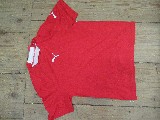 Pos : 56   PUMA BOY SS POLY TEE 700276-11; 15 St., Preis: 2,50 €  Gr 152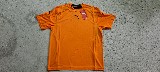 Pos : 57  Adidas RUN MEDIA ARMPO AA6036; 1 St., Preis: 1,50 €  1 x L, 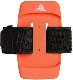 Pos : 58  Adidas MH BOS FOIL T DV3080; 0 St., Preis: 6,90 €  gr S-XL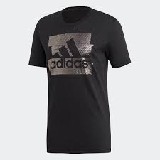 Pos : 59  Adidas TF TIG CA LO BQ9496; 1 St., Preis: 10,00 €  2 x XS, 1 x L, 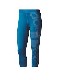 Pos : 60  Adidas Prime Tee BK2704; 8 St., Preis: 5,90 €  Gr XS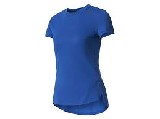 Pos : 61  Adidas Core Chill Tee CE8125; 6 St., Preis: 6,90 €  Gr XS-M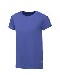 Pos : 62   PUMA (23) FIF IVORY COAST AWAY SHIRT REP 752383-02; 0 St., Preis: 14,00 €  Gr S-L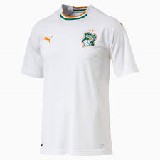 Pos : 63  Adidas Climachill Polo CE1444; 3 St., Preis: 7,90 €  Gr XS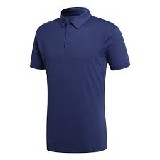 Pos : 64  ADIDAS AOP TRACK TOP FL4106; 13 St., Preis: 15,00 €  Gr 30-40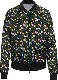 Pos : 65  adidas CITY KNIT TEE FL4284; 4 St., Preis: 6,50 €  2xXs, 2xS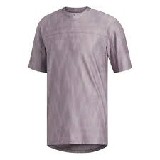 Pos : 66  adidas DRST ASK TEC 3S DQ3526; 0 St., Preis: 7,00 €  Gr XS-L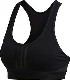 Pos : 67  adidas ESS FL PANT CW5436; 11 St., Preis: 10,00 €  Gr 34-40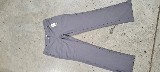 Pos : 68  puma Logo 3/4 Tight 518336-01; 6 St., Preis: 9,50 €  Gr XS-L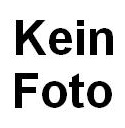 Pos : 69  Puma PWR Shape 577955-02; 4 St., Preis: 9,00 €  3xS, 1xXLPos : 70  adidas JG A TP Crew FL1792; 1 St., Preis: 10,90 €  Gr 128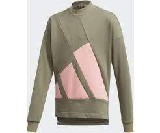 Pos : 71  adidas sport hybrid jk FJ9972; 6 St., Preis: 25,00 €  Gr XS-L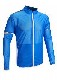 Pos : 72  Adidas SPORT HYBRID JACKET FJ9973; 6 St., Preis: 25,90 €  Gr XS-XXL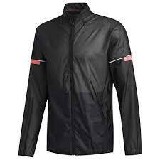 Pos : 73  Adidas WAISTBAG NYLON FL9624; 0 St., Preis: 5,50 € 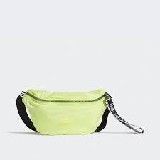 Pos : 74  Reebok SE Ct Capri Z08572; 2 St., Preis: 9,50 €  Gr XS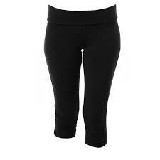 Pos : 75  Adidas PERF TEE GC7765; 12 St., Preis: 5,90 €  Gr XS-XXL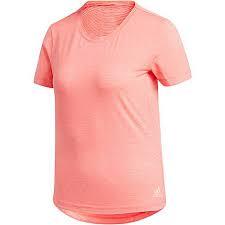 Pos : 76  Adidas B ART TEE GD5632; 0 St., Preis: 4,90 €  Gr 110-158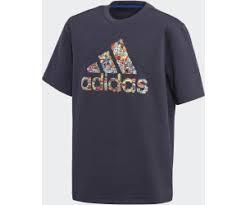 Pos : 77  Adidas TEE Y STICKER GT2835; 12 St., Preis: 5,50 €  Gr 140-176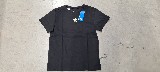 Pos : 78  Adidas SN SS TEE M S94379; 0 St., Preis: 7,90 €  2xS, 2xL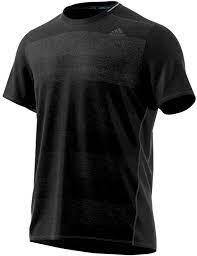 Pos : 79  Adidas AOP TRACK PANT GD9263; 3 St., Preis: 12,90 €  1x28, 2x30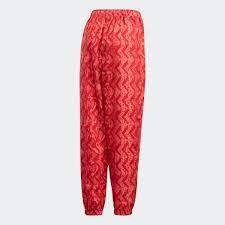 Pos : 80  Adidas PARLEY 3L JKT FL7064; 4 St., Preis: 59,00 €  1xXS, 3xS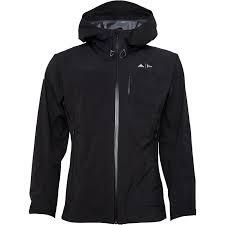 Pos : 81  Adidas Warp Knit Jacket FT1538; 14 St., Preis: 25,00 €  3xM, 9xL, 8xXL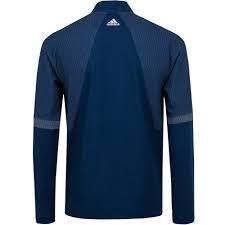 Pos : 82  Adidas W HOCHMOOS HO AA1933; 3 St., Preis: 23,50 €  1x38, 2x42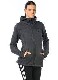 Pos : 83  Reebok CL F BIG LOGO HOODIE FT FT8186; 2 St., Preis: 14,90 €  Gr M u L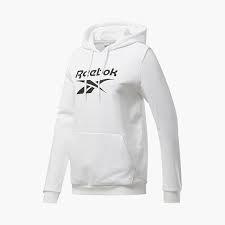 Pos : 84  Adidas INF DY MM ONE GD3723; 8 St., Preis: 8,90 €  Gr 74-92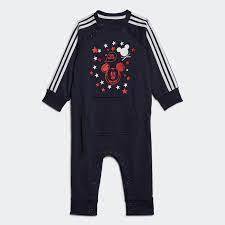 Pos : 85  Reebok TS AC ATHLETIC TEE FK7095; 8 St., Preis: 6,90 €  Gr 34-44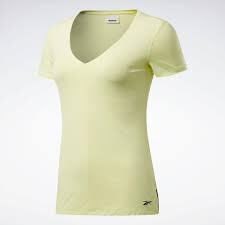 Pos : 86  Reebok TS LUX 3/4 TIGHT 2.0 FP9201; 1 St., Preis: 9,90 €  1 x XXS, 1 x L, 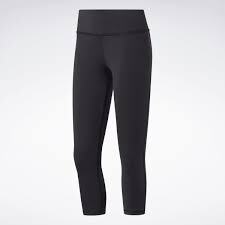 Pos : 87  Adidas W D2M P.BLUE TT GD4654; 5 St., Preis: 13,90 €  1 x XXS, 2 x XS, 1 x S, 1 x L, 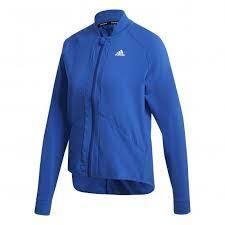 Pos : 88  Adidas PU Moulded Case iPhone 6.5 CL2329; 1 St., Preis: 3,00 €  1 x NS, 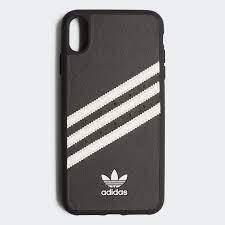 Pos : 89  Adidas G A.R. XFG TEE GE0504; 28 St., Preis: 5,20 €  Gr 128-164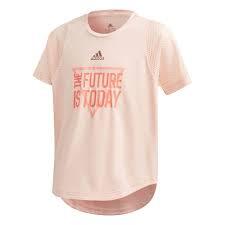 Pos : 90  Diadora EVO PADDED JACKET WNT 102.171145-80013; 4 St., Preis: 24,00 €  Gr S-XXL 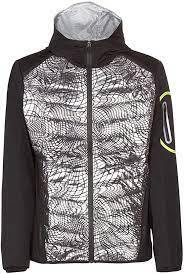 Pos : 91   PUMA 650 PROTECTIVE DOWN JKT 580025-33; 8 St., Preis: 27,90 €  Gr XS u S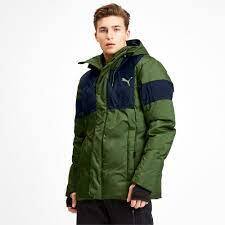 Pos : 92  adidas PREMIUM SST TT GK1724; 6 St., Preis: 17,90 €  Gr 28-46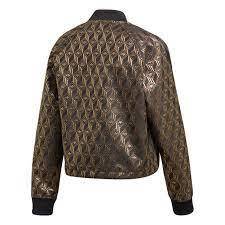 Pos : 93   PUMA (13) SIBF JERSEY 704878-01; 50 St., Preis: 3,90 €  10 x XS, 40 x L, 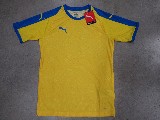 Pos : 94   PUMA (13) SIBF JERSEY 704878-02; 11 St., Preis: 5,90 €  Gr S-XL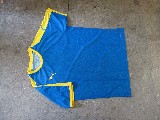 Pos : 95   PUMA (13) BMG SHORTS REPLICA JR 755722-01; 0 St., Preis: 5,50 €  Gr 128-176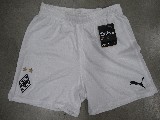 Pos : 96  Adidas CON18 TR TOP2 CG0397; 2 St., Preis: 12,90 €  2 x S, 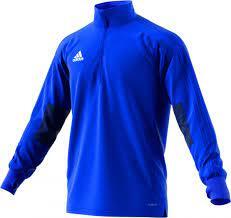 Pos : 97  Napapijri Tablet Bag GA4EHA4041; 24 St., Preis: 3,50 € 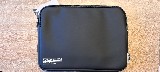 Pos : 98  Napapijri Laptop Bag GA4EHB041; 26 St., Preis: 3,50 € 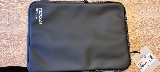 Pos : 99  Napapijri A Juval W NP0A4FUWNS51; 2 St., Preis: 79,50 €  Gr S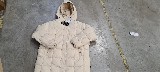 Pos : 100  Napapijri Beol C GA4FAHA58; 1 St., Preis: 18,50 €  Gr S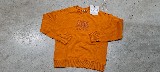 Pos : 101  Napapijri Balis C W GA4FAAG5L; 1 St., Preis: 18,50 €  Gr S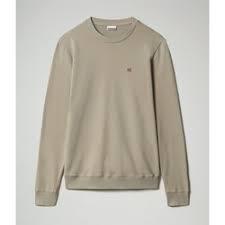 Pos : 102  Sun Valley Versus  1472; 12 St., Preis: 26,50 €  Gr S-XL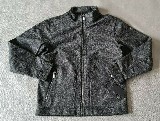 Pos : 103  Sun Valley Ridson Skijacke 01Sun; 1 St., Preis: 25,90 €  Gr XS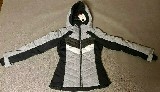 Pos : 104  Reebok CL Hotel Grip GG6752; 33 St., Preis: 15,90 € 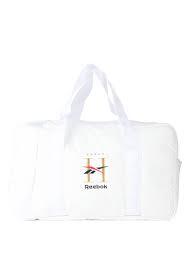 Pos : 105  TBS DERBY LACET NUBUCK M MAHANI-lave; 1 St., Preis: 8,90 €  1 x 39, 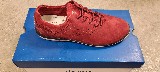 Pos : 106  Puma Ghana Padded Coach Jkt 739536-10; 14 St., Preis: 11,90 €  Gr M-XXL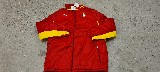 Pos : 107   PUMA FB HOFFENHEIM WINTER JKT 651625-06; 31 St., Preis: 6,90 €  Gr 128-176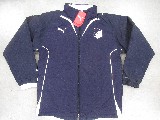 Pos : 108  Reebok FOUND BOTTLE 500 BK3386; 0 St., Preis: 1,90 € 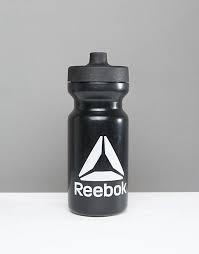 Pos : 109  Adidas Collapse Casual Mid G53821; 2 St., Preis: 16,90 €  2x4, White box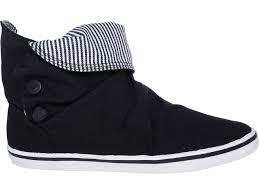 Pos : 110  Adidas M D2M POLO FL0330; 3 St., Preis: 9,50 €  2 x S, 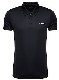 Pos : 111  Reebok Wor Pant B86257; 1 St., Preis: 7,90 €  Gr XS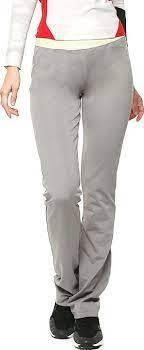 Pos : 112  Adidas Pasadena 84 631405; 1 St., Preis: 6,50 €  Gr L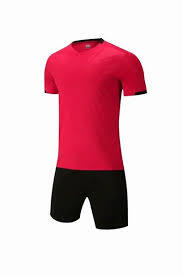 Pos : 113  Reebok Core Knit W52435; 2 St., Preis: 6,50 €  Gr 128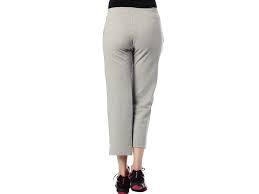 Pos : 114  Adidas QT Court G52235; 2 St., Preis: 15,90 €  gr 4,5 u 5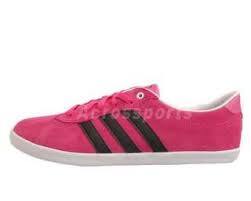 Pos : 115  Fila Gideon Tee 689185B533; 356 St., Preis: 3,50 €  Gr XS-XL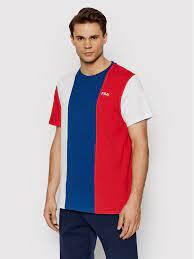 Pos : 116  Adidas City Tee B89612; 1 St., Preis: 4,90 €  XS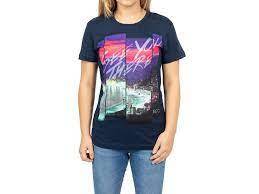 Pos : 117  Adidas Azurine Low G95428; 5 St., Preis: 14,90 €  1x3,5, 1x4,5, 1x5, 1x5,5 1x6,5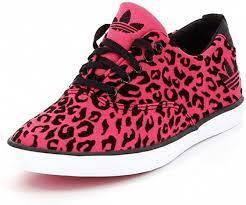 Pos : 118  Adidas Fun To Mid G53055; 1 St., Preis: 15,20 €  Gr 3,5, white Box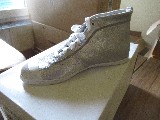 Pos : 119  Adidas EZ QT Mid G52368; 1 St., Preis: 16,90 €  gr 5, White Box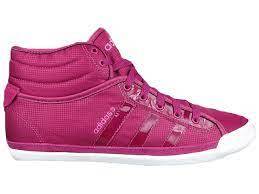 Pos : 120  Adidas Derby QT G52324; 1 St., Preis: 19,50 €  Gr 5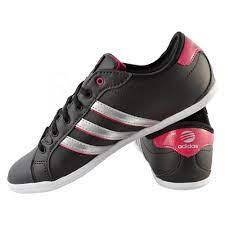 Pos : 121  Adidas Super Can L12080; 1 St., Preis: 19,50 €  Gr 5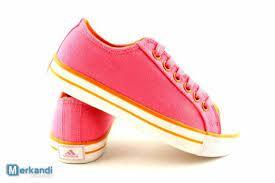 Pos : 122  Adidas Vulc Sai Lux U46464; 1 St., Preis: 16,90 €  Gr 8, White Box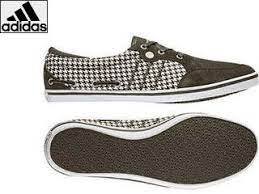 Pos : 123  Adidas ULT. SPORT SKORT dW9465; 8 St., Preis: 8,00 €  Gr 34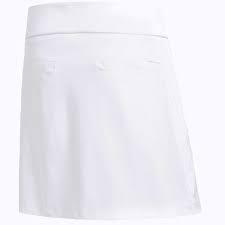 Pos : 124  Adidas MEDALLION MOB. PHONE POCKET 802831; 2 St., Preis: 4,50 € 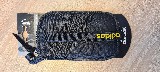 Pos : 125  Adidas MEDALLION MOB.PHONE POCKE 949242; 7 St., Preis: 3,50 € Pos : 126  Adidas W D2M LO TEE DS8724; 8 St., Preis: 6,10 €  8 x XXS, 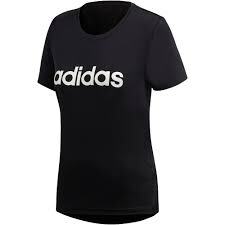 Pos : 127  Adidas PERF TEE FJ7298; 5 St., Preis: 7,50 €  2 x XXS, 1 x XS, 1 x S, 1 x M, 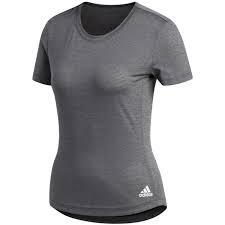 Pos : 128  Reebok WOR AC Tee FK6760; 4 St., Preis: 6,90 €  2 x S, 2 x L, 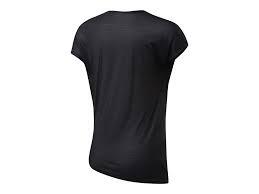 Pos : 129  Adidas JG TR XFG TEE FM5860; 1 St., Preis: 5,50 €  1 x 110, 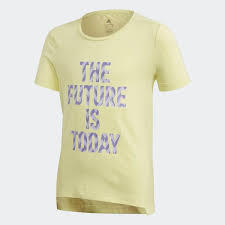 Pos : 130  ADIDAS REGI18 PRE JKT DY8487; 2 St., Preis: 11,90 €  S/2 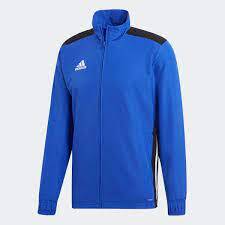 Pos : 131  Reebok TS Edgeworks Jacket GJ0134; 4 St., Preis: 25,90 €  2 x S, 2 x XL, 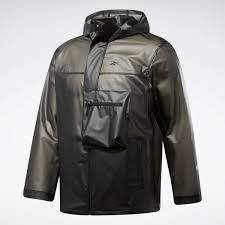 Pos : 132  Adidas W ST Glam CovUp FS2452; 26 St., Preis: 15,00 €  1 x XS, 5 x S, 19 x M, 1 x XL, 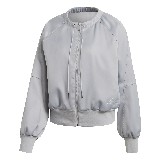 Pos : 133  Puma Algeria Wv Pant 736880-28; 5 St., Preis: 4,70 €  Gr S-L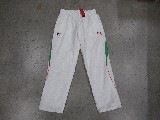 Pos : 134  ADIDAS Key City BERLIN FI7134; 5 St., Preis: 6,90 €  1 x XS, 4 x S, 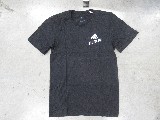 Pos : 135  ADIDAS ESS LOGO SWT W BQ4453; 70 St., Preis: 3,90 €  Gr 32-44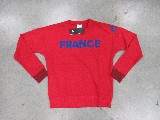 Pos : 136  Adidas PARLEY ASK TIG EC7473; 5 St., Preis: 13,00 €  Gr 34-42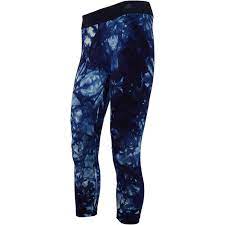 Pos : 137  ADIDAS SS BOS LOGO TEE EB4493; 1 St., Preis: 6,50 €  1 x XXS, 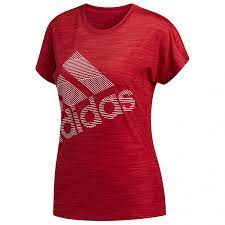 Pos : 138  Adidas 3 S Pant X51908; 1 St., Preis: 8,00 €  Gr 164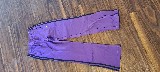 Pos : 139  Givova TUTA ALLENAMENTO AVELLINO  AVE181901-0010; 50 St., Preis: 3,50 €  gr XS-XXL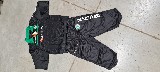 Pos : 140  Givova TUTA ALLENAMENTO AVELLINO   AVE181901-0013; 75 St., Preis: 2,90 €  Gr XS-XXL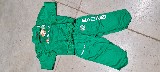 Pos : 141  Adidas M SS TE FTB GD9222; 3 St., Preis: 7,30 €  3 x XS, 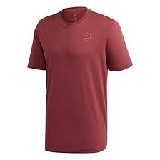 Pos : 142  Adidas FCB SuperCup W H65296; 4 St., Preis: 6,50 €  4 x M, 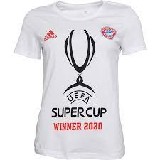 Pos : 143  Adidas OWN THE RUN TEE FL7813; 2 St., Preis: 7,50 €  2 x XS, 4 x S, 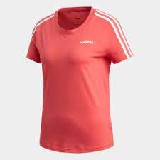 Pos : 144  Adidas TRNG TEE H.RDY GL6923; 3 St., Preis: 8,90 €  Gr S-L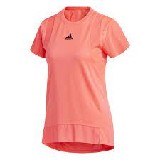 Pos : 145  Adidas TRG TEE H.RDY GL7299; 1 St., Preis: 8,00 €  1 x XS, 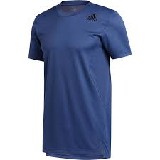 Pos : 146  Reebok RCxPM Vector Jogger DESIGNER EH6969; 16 St., Preis: 10,00 €  1 x XXS, 1 x XS, 3 x S, 8 x M, 1 x L, 2 x XL, 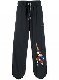 Pos : 147  Puma Cameroon Padded Coach Jkt 739536-04; 10 St., Preis: 10,50 €  gr M-XXL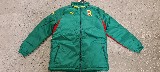 Pos : 148  Regatta Hawnby waterproof 5057538747278; 1 St., Preis: 16,90 €  Gr 44Pos : 149  Regatta Kenger 1/2 Zp 5057538667477; 1 St., Preis: 6,90 €  Gr S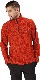 Pos : 150  Recaro Guardia Seat black 01Recaro; 1 St., Preis: 49,50 € 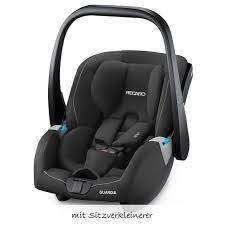 Pos : 151  Recaro Guardia Seat red 02Recaro; 10 St., Preis: 45,00 € 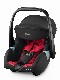 Pos : 152  Schildkröt Hoola Hoop 4000885600353; 3 St., Preis: 4,50 € 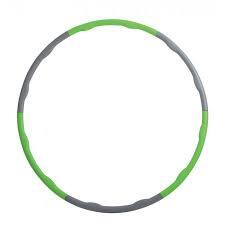 Pos : 153  Schildkrüt katana Soft Schwerter, 4000885702231; 1 St., Preis: 7,50 € 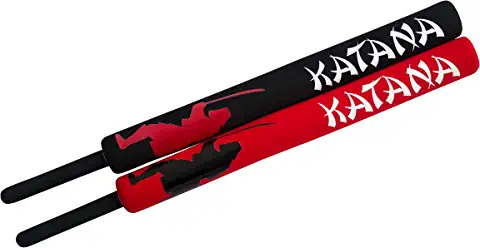 Pos : 154  Dometic Topfhalterung Retro 1 Platte 4000907014700; 1 St., Preis: 5,90 € 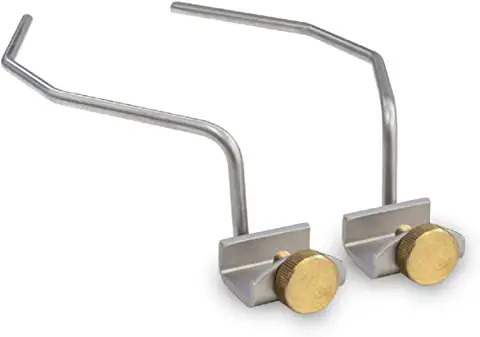 Pos : 155   UNDER ARMOUR CLM Supporters Jersey-NVY 1313374-410; 52 St., Preis: 6,90 €  91 x L, 13 x XXXL, 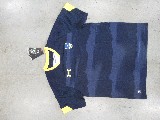 Pos : 156  UNDER ARMOUR  CLM Supporters Jersey-YLW 1313374-735; 194 St., Preis: 10,50 €  77 x M, 81 x L, 2 x XL, 27 x XXL, 7 x XXXL, 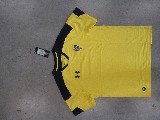 Pos : 157   UNDER ARMOUR CLM GAMEDAY JERSEY 1300252-016; 31 St., Preis: 9,20 €  5 x S, 5 x XXL, 26 x XXXL, 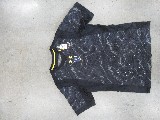 Pos : 158  UNDER ARMOUR CLM GAMEDAY JERSEY 1300252-101; 15 St., Preis: 9,90 €  5 x XXL, 20 x XXXL, 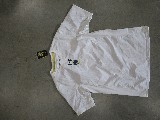 Pos : 159   PUMA (13) DHF MEN SHIRT 754913-01; 100 St., Preis: 4,90 €  Gr S-XXL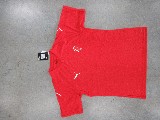 Pos : 160  UNDER ARMOUR CLM SUPPORTERS JERSY 1300254-101; 46 St., Preis: 6,90 €  7 x S, 15 x M, 20 x L, 13 x XL, 6 x XXL, 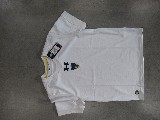 Pos : 161  UNDER ARMOUR CLM Supporters Je 1300254-735; 8 St., Preis: 12,90 €  2 x S, 3 x M, 2 x L, 1 x XL, 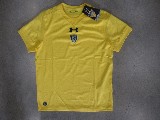 Pos : 162  Swix Universal Glide Wax 180g 7045951512212; 1 St., Preis: 3,50 € 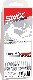 Pos : 163  Puma Headbankd   052811-01; 108 St., Preis: 1,90 € 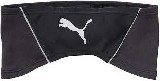 Pos : 164  Adidas Stan Smith Adi color S80247; 1 St., Preis: 18,50 €  Gr 37,5, ohne Karton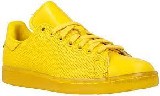 Pos : 165  ADIDAS CORE18 PES JKT CV3563; 1 St., Preis: 11,90 €  S/1 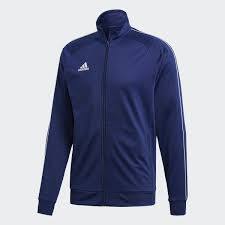 Pos : 166  Givova Snaider Teambag 48Givova; 24 St., Preis: 3,50 € 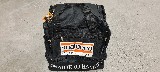 Pos : 167  Givova Avellino Short 21Givova; 135 St., Preis: 1,00 €  Gr S-XXL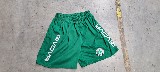 Pos : 168  Givova Chievo Short 39Givova; 5 St., Preis: 0,90 €  GR L u XL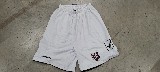 Pos : 169  Regatta Modern Jacket 5057538221990; 1 St., Preis: 32,90 €  Gr 34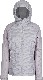 Pos : 170  Regatta Desoto Softshell 5020436746742; 2 St., Preis: 19,90 €  Gr 34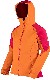 Pos : 171  Regatta Carpo Hybrid Softshell 5057538086698; 1 St., Preis: 19,50 €  Gr 44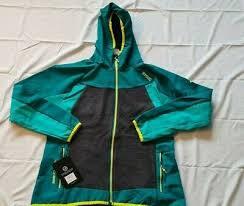 Pos : 172  Givova Avellinno Short 54Givova; 70 St., Preis: 1,00 €  Gr S-XXL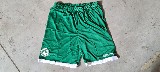 Pos : 173  Givova Avellinno Short 55Givova; 61 St., Preis: 1,00 €  Gr S-XXL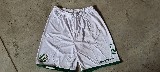 Pos : 174  Givova Avellinno Short 56Givova; 2 St., Preis: 0,90 €  Gr L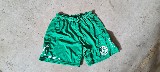 Pos : 175  Adidas STRNGR SOFT D93108; 3 St., Preis: 11,00 €  Gr 75B u 80 B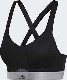 Pos : 176  Adidas CAM SKRT P.BLUE FQ5110; 13 St., Preis: 6,50 €  Gr XS u S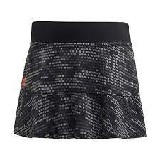 Pos : 177  Napapijri Gervas 3 GA4F81G5L; 1 St., Preis: 18,50 €  Gr L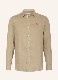 Pos : 178  Napapijri Gates LS Cord GA4E6B; 1 St., Preis: 18,50 €  Gr L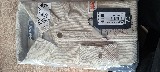 Pos : 179  Regatta Modern Jacket 5057538222003; 1 St., Preis: 32,90 €  Gr 36Pos : 180  Regatta Desoto III 5020436746612; 4 St., Preis: 22,90 €  Gr 42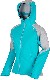 Pos : 181  Adidas Med Mobile 397887; 1 St., Preis: 1,00 €  Gr S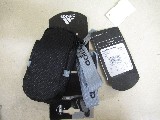 Pos : 182  Regatta Sacramento Waterproof 3-1 Jacket 5057538641668; 2 St., Preis: 41,90 €  gr 3XL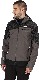 Pos : 183  Regatta Glyder V 3-1 waterproof 5057538641972; 3 St., Preis: 37,90 €  Gr S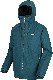 Pos : 184  Gant KEY BAND black 93493-005; 4 St., Preis: 2,00 €  4 x OS, 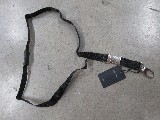 Pos : 185  Gant KEY BAND yellow 93493-343; 7 St., Preis: 0,50 €  7 x OS, 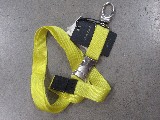 Pos : 186  Gant KEY BAND darkblue 93493-412; 14 St., Preis: 0,20 €  14 x OS, 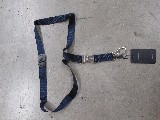 Pos : 187  Gant KEY BAND purple 93493-520; 8 St., Preis: 2,00 €  8 x OS, 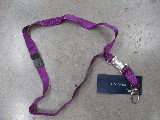 Pos : 188  Gant KEY BAND orange 93493-821; 5 St., Preis: 0,90 €  5 x OS, 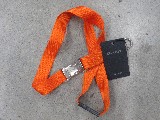 Pos : 189  Gant LEATHER PEN CASE E.G. 98087-005; 1 St., Preis: 10,90 € 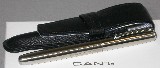 Pos : 190  Gant LEATHER PEN CASE E.G. 98087-710; 3 St., Preis: 10,90 € 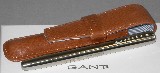 Pos : 191  Gant GANT COLOR KEY RING G.N.H. 99102-101; 2 St., Preis: 9,50 €  2 x 1, 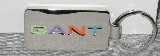 Pos : 192  Gant NYLON DOWN BAG 493005-656; 3 St., Preis: 19,50 €  3 x 1, 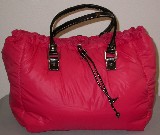 Pos : 193  Gant LEATHER TRAVEL WALLET 490653-613; 0 St., Preis: 17,50 € 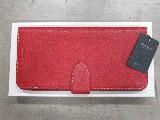 Pos : 194  Gant GANT WALLET G.N.H. 55929-622; 1 St., Preis: 2,90 € 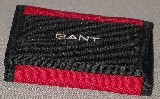 Pos : 195  Gant NAVIGATOR WALLET G.N.H. 55950-412; 7 St., Preis: 2,20 € 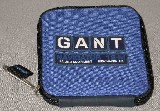 Pos : 196  Gant NAVIGATOR KEY RING G.N.H. 55951-412; 17 St., Preis: 1,90 € 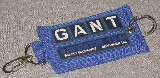 Pos : 197  Gant GANT METAL KEY RING 93454-110; 9 St., Preis: 6,90 € 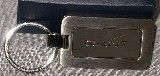 Pos : 198  Gant STITCHED LEATHER BELT G.N.H. 46277-005; 4 St., Preis: 14,90 €  Gr 85-110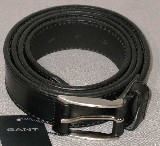 Pos : 199  Gant WIDE JEANS BELT 46318-205; 2 St., Preis: 14,90 €  Gr 85-110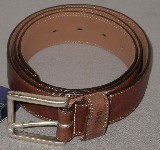 Pos : 200  Gant WIDE NUBUCK BELT G.N.H. 46322-005; 2 St., Preis: 16,50 €  Gr 80-110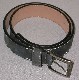 Pos : 201  Gant WIDE NUBUCK BELT 46322-240; 2 St., Preis: 12,90 €  1 x 80, 1 x 85, 1 x 90, 1 x 100, 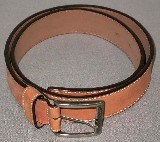 Pos : 202  Gant SAILING BELT 46333-725; 2 St., Preis: 16,50 €  1 x 80, 1 x 85, 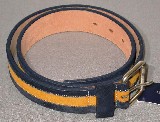 Pos : 203  Gant VINTAGE BELT 46343-725; 1 St., Preis: 8,90 €  1 x 85, 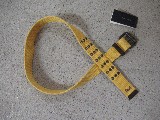 Pos : 204  Gant CONTRAST EDGE BELT 46349-411; 4 St., Preis: 12,50 €  2 x 90, 1 x 95, 1 x 100, 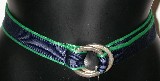 Pos : 205  Gant CONTRAST EDGE BELT 46349-830; 4 St., Preis: 12,50 €  1 x 90, 2 x 95, 1 x 100, 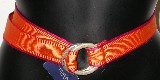 Pos : 206  Gant COTTON STRIPE BELT 46359-260; 1 St., Preis: 12,50 €  1 x 1, 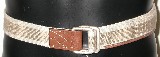 Pos : 207  Gant COTTON STRIPE BELT 46359-607; 2 St., Preis: 12,50 €  2 x 1, 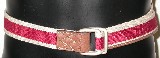 Pos : 208  Gant COTTON STRIPE BELT 46359-731; 4 St., Preis: 12,50 € 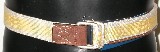 Pos : 209  Gant COTTON STRIPE BELT 46359-813; 4 St., Preis: 12,50 € 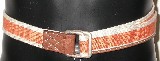 Pos : 210  Gant GANT G BELT G.N.H. 46368-005; 2 St., Preis: 16,50 €  1 x 90, 2 x 95, 1 x 105, 1 x 110, 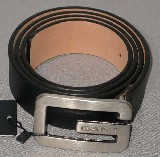 Pos : 211  Gant GANT G BELT 46368-205; 1 St., Preis: 13,90 €  1 x 105, 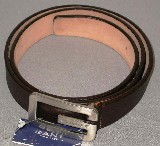 Pos : 212  Gant 2 - COLOR BELT 46373-005; 9 St., Preis: 16,50 €  1 x 80, 2 x 85, 2 x 90, 2 x 95, 1 x 100, 1 x 105, 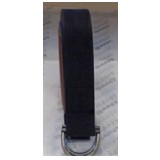 Pos : 213  Gant 2 - COLOR  BELT 46373-235; 9 St., Preis: 16,50 €  1 x 80, 2 x 85, 2 x 90, 2 x 95, 1 x 100, 1 x 105, 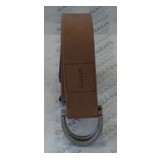 Pos : 214  Gant SATIN STRIPE BELT 46388-334; 7 St., Preis: 7,50 €  7 x 1, 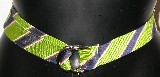 Pos : 215  Gant SATIN STRIPE BELT 46388-668; 9 St., Preis: 7,50 €  9 x 1, 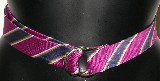 Pos : 216  Gant SATIN STRIPE BELT 46388-730; 7 St., Preis: 7,50 €  7 x 1, 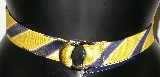 Pos : 217  Gant SATIN STRIPE BELT 46388-829; 6 St., Preis: 3,90 €  6 x 1, 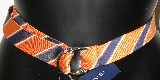 Pos : 218  Gant IVY COLOR MULTI STRIPE BELT 46389-429; 1 St., Preis: 7,50 €  1 x 1, 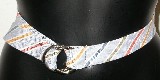 Pos : 219  Gant UNIVERSITY BAR STRIPE BELT 46390-205; 10 St., Preis: 7,50 €  10 x 1, 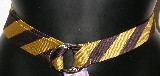 Pos : 220  Gant UNIVERSITY BAR STRIPE BELT 46390-605; 7 St., Preis: 7,50 €  7 x 1, 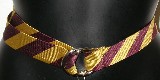 Pos : 221  Gant UNIVERSITY BAR STRIPE BELT 46390-715; 8 St., Preis: 3,90 €  8 x 1, 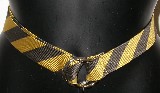 Pos : 222  Gant UNIVERSITY BAR STRIPE BELT 46390-813; 6 St., Preis: 3,90 €  6 x 1, 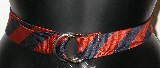 Pos : 223  Gant C.C. COLOR BELT 46393-633; 19 St., Preis: 16,50 €  gr 80-105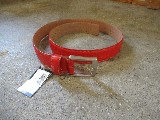 Pos : 224  Gant C.C. COLOR BELT 46393-730; 20 St., Preis: 12,90 €  Gr 80-105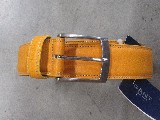 Pos : 225  Gant SOLID COTTON BELT G.N.H. 46400-428; 16 St., Preis: 7,50 €  8 x S/M, 8 x L/XL, 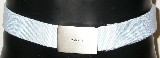 Pos : 226  Gant SOLID COTTON BELT G.N.H. 46400-730; 17 St., Preis: 4,90 €  8 x S/M, 9 x L/XL, 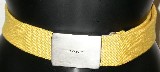 Pos : 227  Gant SOLID COTTON BELT G.N.H. 46400-821; 15 St., Preis: 4,50 €  10 x S/M, 5 x L/XL, 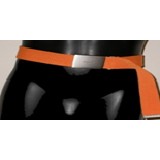 Pos : 228  Gant PINSTRIPE COTTON BELT G.N.H. 46401-343; 16 St., Preis: 3,90 €  7 x S/M, 9 x L/XL, 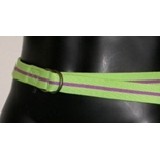 Pos : 229  Gant PINSTRIPE COTTON BELT G.N.H. 46401-674; 9 St., Preis: 6,50 €  5 x S/M, 4 x L/XL, 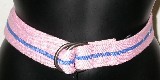 Pos : 230  Gant PINSTRIPE COTTON BELT G.N.H. 46401-730; 12 St., Preis: 6,50 €  7 x S/M, 5 x L/XL, 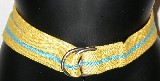 Pos : 231  Gant RUGGER STRIPE BELT 46403-412; 13 St., Preis: 7,50 €  4 x 85, 4 x 90, 1 x 95, 1 x 100, 3 x 105, 2 x 110, 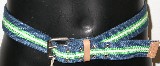 Pos : 232  Gant RUGGER STRIPE BELT 46403-627; 14 St., Preis: 4,50 €  3 x 85, 3 x 90, 2 x 100, 4 x 105, 2 x 110, 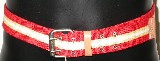 Pos : 233  Gant BRAID BELT ELLIOT GANT 46427-005; 9 St., Preis: 22,50 €  1 x 90, 1 x 95, 3 x 100, 3 x 105, 3 x 110, 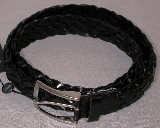 Pos : 234  Gant GNH LEATHER COVERED BUCKLE BEL 490505-005; 1 St., Preis: 22,50 €  1 x 85, 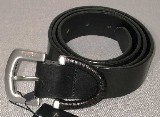 Pos : 235  Gant STRIPED OXFORD BELT 491110-833; 1 St., Preis: 7,50 €  1 x OSFA, 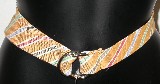 Pos : 236  Gant METAL POINT BELT 491117-005; 1 St., Preis: 16,90 €  1 x 95, 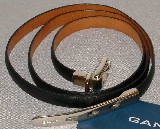 Pos : 237  Gant METAL POINT BELT 491117-602; 1 St., Preis: 15,90 €  1 x 90, 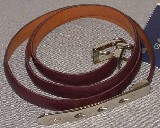 Pos : 238  Gant CLASSIC BELT 491118-005; 2 St., Preis: 19,50 €  1 x 85, 1 x 90, 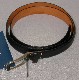 Pos : 239  Gant CLASSIC BELT 491118-205; 1 St., Preis: 19,50 €  1 x 90, 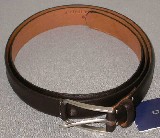 Pos : 240  Gant COLORED BRAIDED BELT 491550-005; 1 St., Preis: 10,00 €  Gr 75  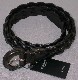 Pos : 241  Gant COLORED BRAIDED BELT 491550-257; 2 St., Preis: 19,50 €  2 x 75, 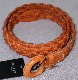 Pos : 242  Gant COLORED BRAIDED BELT 491550-811; 2 St., Preis: 19,50 €  2 x 75, 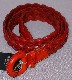 Pos : 243  Gant STRING BELT 491557-811; 2 St., Preis: 16,50 €  2 x 75, 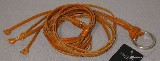 Pos : 244  Gant BRAIDED LEATHER BELT 491562-206; 2 St., Preis: 21,50 €  2 x 75, 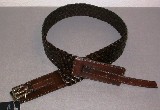 Pos : 245  Gant DOUBLE RING BELT 493112-664; 9 St., Preis: 16,50 €  2 x 75, 4 x 80, 3 x 85, 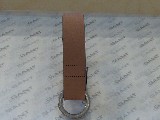 Pos : 246  Gant LOGO BELT 493114-330; 2 St., Preis: 17,50 €  2 x 85, 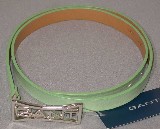 Pos : 247  Gant LOGO BELT 493114-665; 3 St., Preis: 17,50 €  1 x 75, 2 x 85, 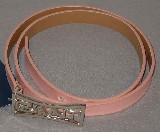 Pos : 248  Gant NARROW LEATHER BELT 493122-267; 8 St., Preis: 9,50 €  2 x 75, 2 x 80, 4 x 85, 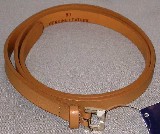 Pos : 249  Gant NARROW LEATHER BELT 493122-5; 4 St., Preis: 17,50 €  1 x 75, 1 x 80, 1 x 85, 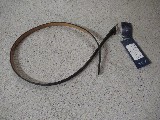 Pos : 250  Gant LEATHER CARD CASE ELLIOT GANT 55906-005; 2 St., Preis: 9,90 € 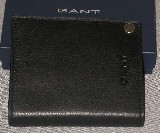 Pos : 251  Gant COLOR LEATHER CARD BOX  G.N.H. 98127-5; 3 St., Preis: 12,50 €  3 x OSFA, 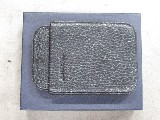 Pos : 252  Gant BUSINESS CARD HOLDER G.N.H. 99045-101; 3 St., Preis: 8,50 €  3 x 1, 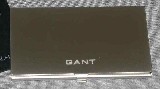 Pos : 253  Gant G KEY RING 93433-110; 1 St., Preis: 5,90 €  1 x OS, 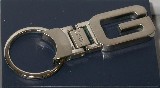 Pos : 254  O´Neil Woven Strap 8719403971672; 1 St., Preis: 1,90 €  35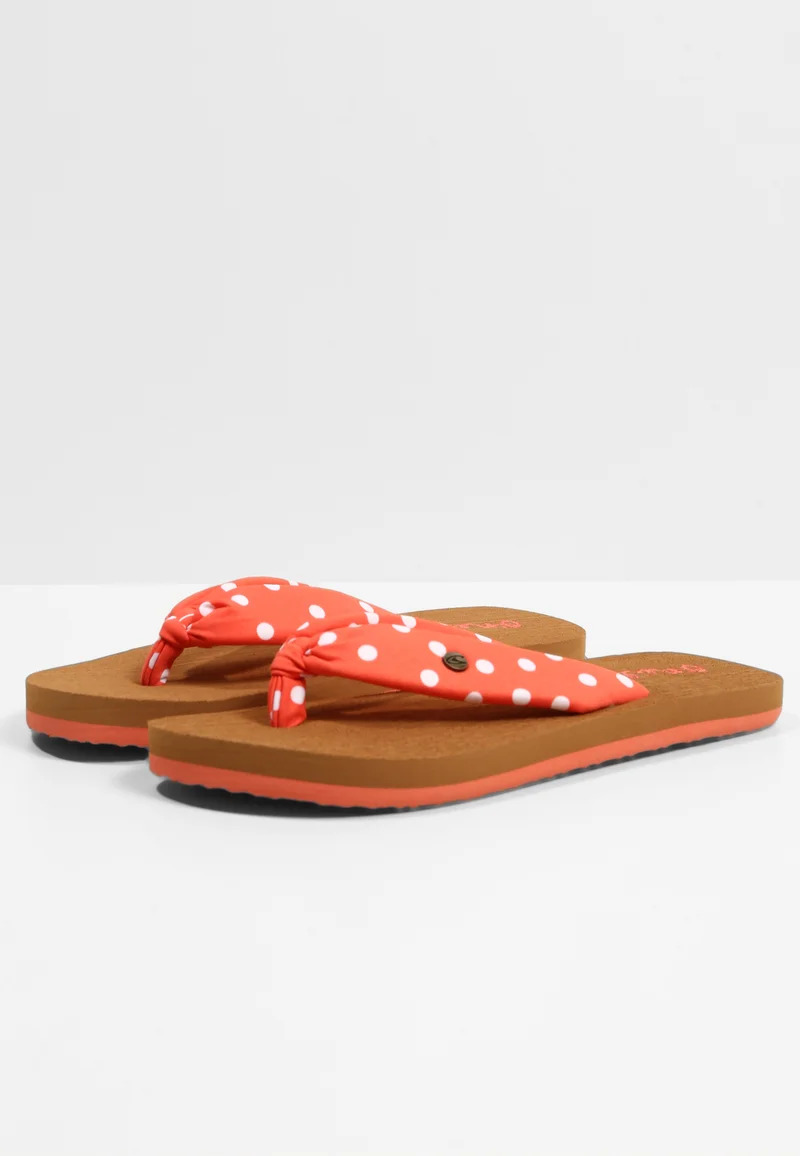 Pos : 255  O´Neil Ditsy Sandal 8718705624545; 3 St., Preis: 2,90 €  38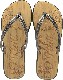 Pos : 256  Riders  Trend Reitchaps  1006719007070; 5 St., Preis: 0,50 €  32H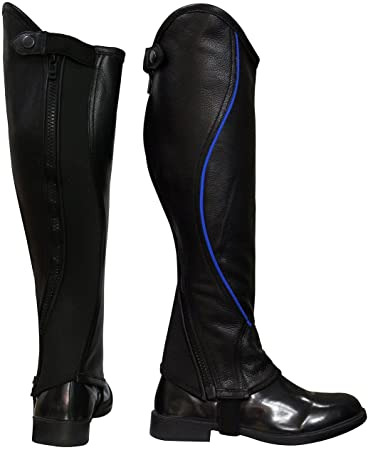 Pos : 257  ADIDAS CUFFED PANT FU3827; 71 St., Preis: 11,00 €  1 x 30, 17 x 32, 21 x 34, 16 x 36, 16 x 38, 2 x 40, 3 x 42, 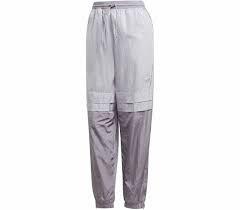 Pos : 258  ADIDAS DBI ITRF TEE H06770; 26 St., Preis: 6,90 €  11 x S, 5 x M, 1 x L, 6 x XL, 2 x XXL, 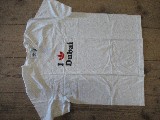 Pos : 259  ADIDAS FSH L WB CE5502; 10 St., Preis: 17,90 €  Gr 34-40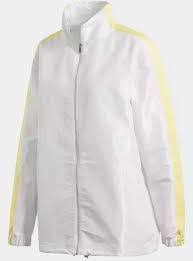 Pos : 260  ADIDAS LRG LOGO TP FS7225; 0 St., Preis: 13,90 €  Gr 32-44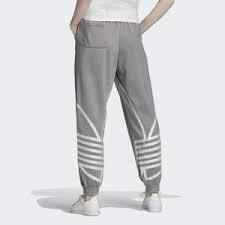 Pos : 261  ADIDAS Racerback Bra BP7805; 7 St., Preis: 7,50 €  7 x XXS, 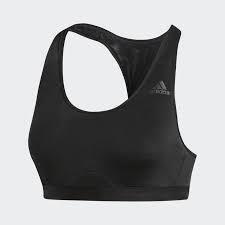 Pos : 262  ADIDAS RB Bra 3S AJ6578; 5 St., Preis: 6,90 €  5 x XS, 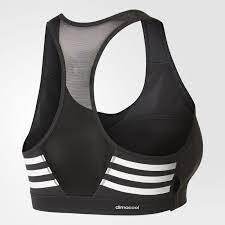 Pos : 263  Adidas SOLID SH SL CV7112; 3 St., Preis: 6,00 €  2 x XS, 1 x S, 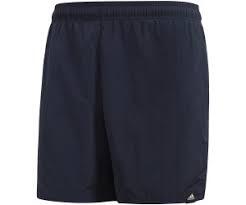 Pos : 264  ADIDAS SS T-SHIRT FU3869; 10 St., Preis: 6,90 €  Gr 30-46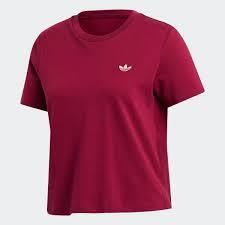 Pos : 265  ADIDAS TORSION TRDC FV0999; 6 St., Preis: 27,90 €  Gr 4-13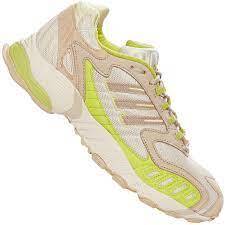 Pos : 266  ADIDAS TRESC RUN J EG5664; 151 St., Preis: 17,50 €  Gr 6,5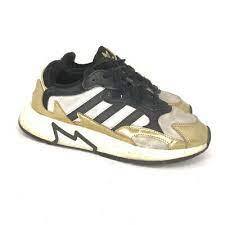 Pos : 267  Adidas W UC WV TT GD4554; 12 St., Preis: 14,50 €  4 x S, 7 x M, 1 x L, 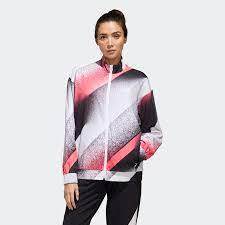 Pos : 268  Givova Snaidero Short 80Givova; 2 St., Preis: 0,90 €  Gr 3XL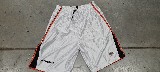 Pos : 269  Adidas FORUM LOW W GV8345; 0 St., Preis: 27,50 €  1 x 3½, 1 x 4, 1 x 4½, 1 x 5, 1 x 8, 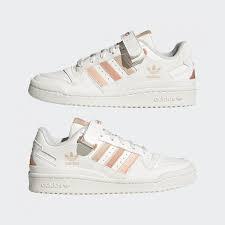 Pos : 270  Adidas EQT Gazelle W EE6485; 4 St., Preis: 24,50 €  4x4,5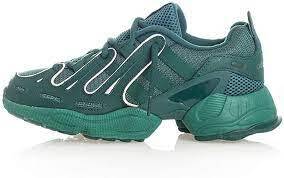 Pos : 271  Adidas DRST 3S B GM2848; 1 St., Preis: 8,50 €  Gr 32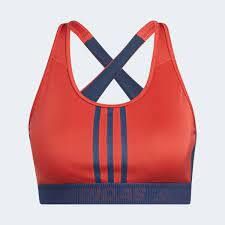 Pos : 272  Adidas STUDIO 2TNE BRA GP3406; 4 St., Preis: 12,50 €  1 x M, 3 x L, 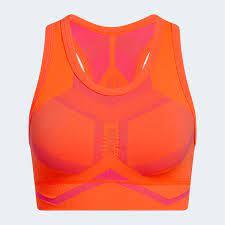 Pos : 273  Adidas FLORAL GFX BRA H29474; 1 St., Preis: 8,70 €  1 x XS, 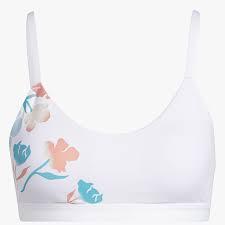 Pos : 274  Adidas OWN THE RUN TEE FS9799; 3 St., Preis: 7,50 €  1xXS, 1xXL, 1xXXL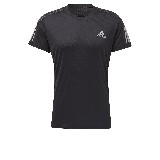 Pos : 275  Adidas W Tivid Tee GM4796; 12 St., Preis: 6,20 €  10 x 36, 2 x 40, 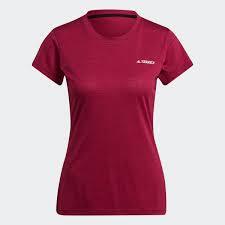 Pos : 276  Adidas W WIN 2.0 TEE GP9636; 4 St., Preis: 6,50 €  3 x XXS, 1 x S, 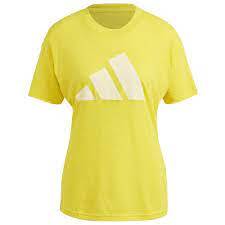 Pos : 277  Adidas M STR WRS TC T GS6213; 3 St., Preis: 6,50 €  3 x XS, 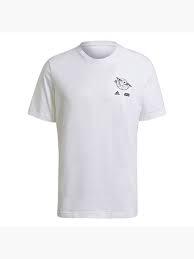 Pos : 278  ADIDAS MARIMEKKO GFX 3 GT8823; 7 St., Preis: 7,90 €  Gr XS-L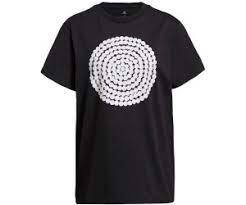 Pos : 279  Adidas TREFOIL SCRIPT H31330; 0 St., Preis: 7,50 €  1 x XS, 3 x S, 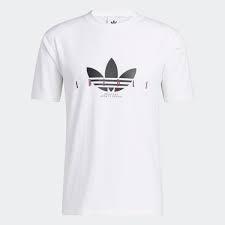 Pos : 280  Adidas M FI CC Tee H56353; 7 St., Preis: 6,90 €  Gr L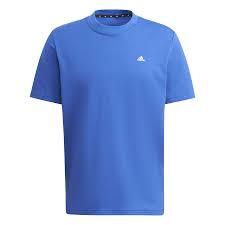 Pos : 281  Adidas 3-STRIPES CARGO GN3449; 6 St., Preis: 14,50 €  2 x XS, 2 x S, 2 x M, 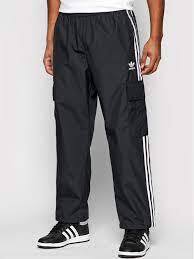 Pos : 282  Adidas SPLIT CLX SH FJ3376; 4 St., Preis: 6,90 €  3 x 2, 1 x 12, 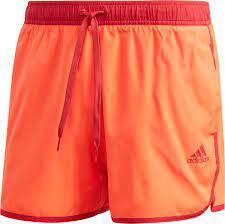 Pos : 283  Adidas PARLEY SHORT EJ8088; 1 St., Preis: 6,90 €  1 x S, 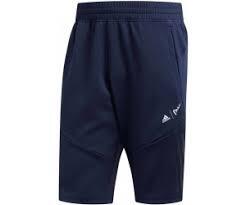 Pos : 284  Adidas W Q2SP TANK GJ5555; 2 St., Preis: 6,50 €  1 x XS, 1 x S,  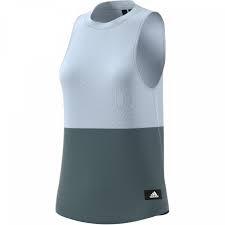 Pos : 285  ADIDAS I DRESS SET H28848; 5 St., Preis: 13,50 €  Gr 80-92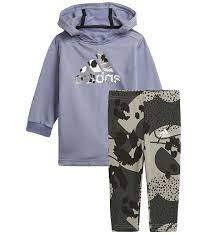 Pos : 286  Adidas W UFORU FB 34 T GS3911; 1 St., Preis: 8,90 €  Gr 32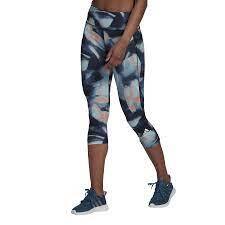 Pos : 287  Adidas W CB LEG GS6326; 1 St., Preis: 7,90 €  1 x XXS, 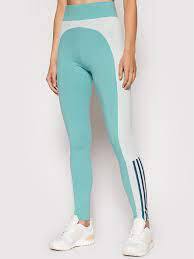 Pos : 288  Adidas W FARM FB TIG GS6337; 2 St., Preis: 10,00 €  1 x XXS, 1 x S, 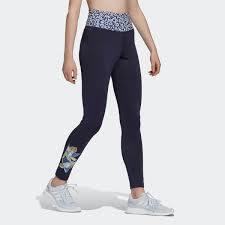 Pos : 289  Adidas W MT 78 TIG H10167; 1 St., Preis: 8,90 €  1 x XXS, 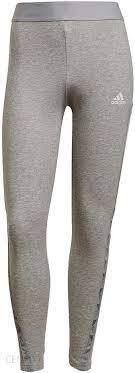 Pos : 290  Adidas TIRO JKTPRIDE W GS4711; 4 St., Preis: 13,90 €  1 x XXS, 3 x XS, 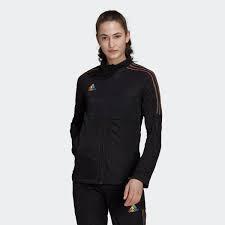 Pos : 291  Adidas FB LS TEE H08771; 1 St., Preis: 8,50 €  Gr XS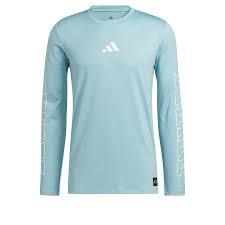 Pos : 292  Derbystar Matchball Retro 01Retro; 8 St., Preis: 35,90 €  Gr 5, B-grade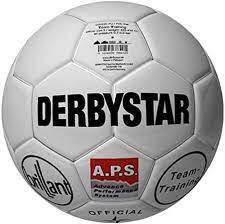 Pos : 293  Adidas Canvas Moulded Case iPhone 6.5 CL2361; 15 St., Preis: 0,30 € 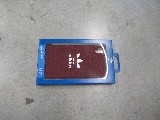 Pos : 294  Adidas CONDIVO20 JSY Y FT7253; 40 St., Preis: 7,90 €  gr 128-176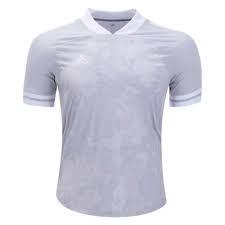 Pos : 295  Adidas CON21 TR JSY Y GP1904; 6 St., Preis: 7,90 €  Gr 128-176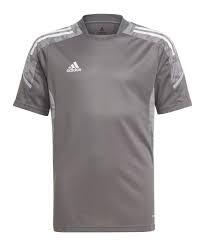 Pos : 296  Adidas CON21 PRE JKT GP1897; 13 St., Preis: 16,50 €  Gr M-XXL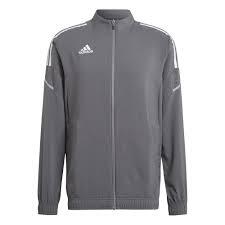 Pos : 297  Adidas W TX Nature Tee GU8981; 36 St., Preis: 7,30 €  16 x XS, 14 x S, 4 x M, 2 x L, 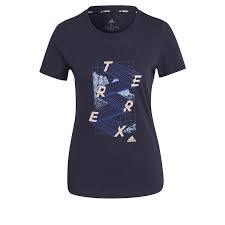 Pos : 298  Adidas ADV AOP SHORTS GN2346; 6 St., Preis: 5,90 €  6 x XS, 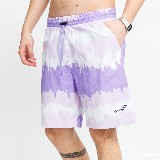 Pos : 299  Adidas W GFX Tank GP0048; 21 St., Preis: 4,20 €  11 x XS, 14 x S, 4 x M, 2 x L, 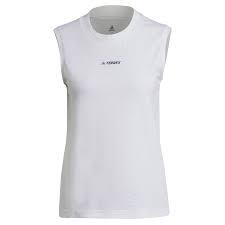 Pos : 300  Adidas MARATHON JKT W GN2725; 5 St., Preis: 19,50 €  2 x XS, 3 x M, 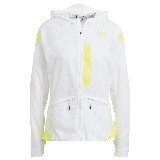 Pos : 301  Adidas SH3.ro SPTY BOT FJ5040; 18 St., Preis: 2,90 €  5 x XXS, 9 x XS, 4 x S, 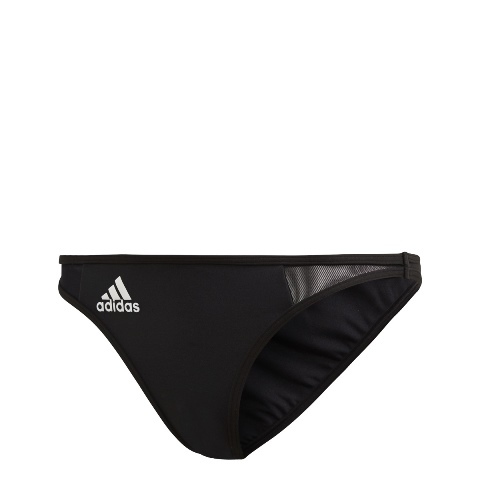 Pos : 302  Adidas BIKINI BOTTOM GN2901; 15 St., Preis: 2,50 €  15 x 34, 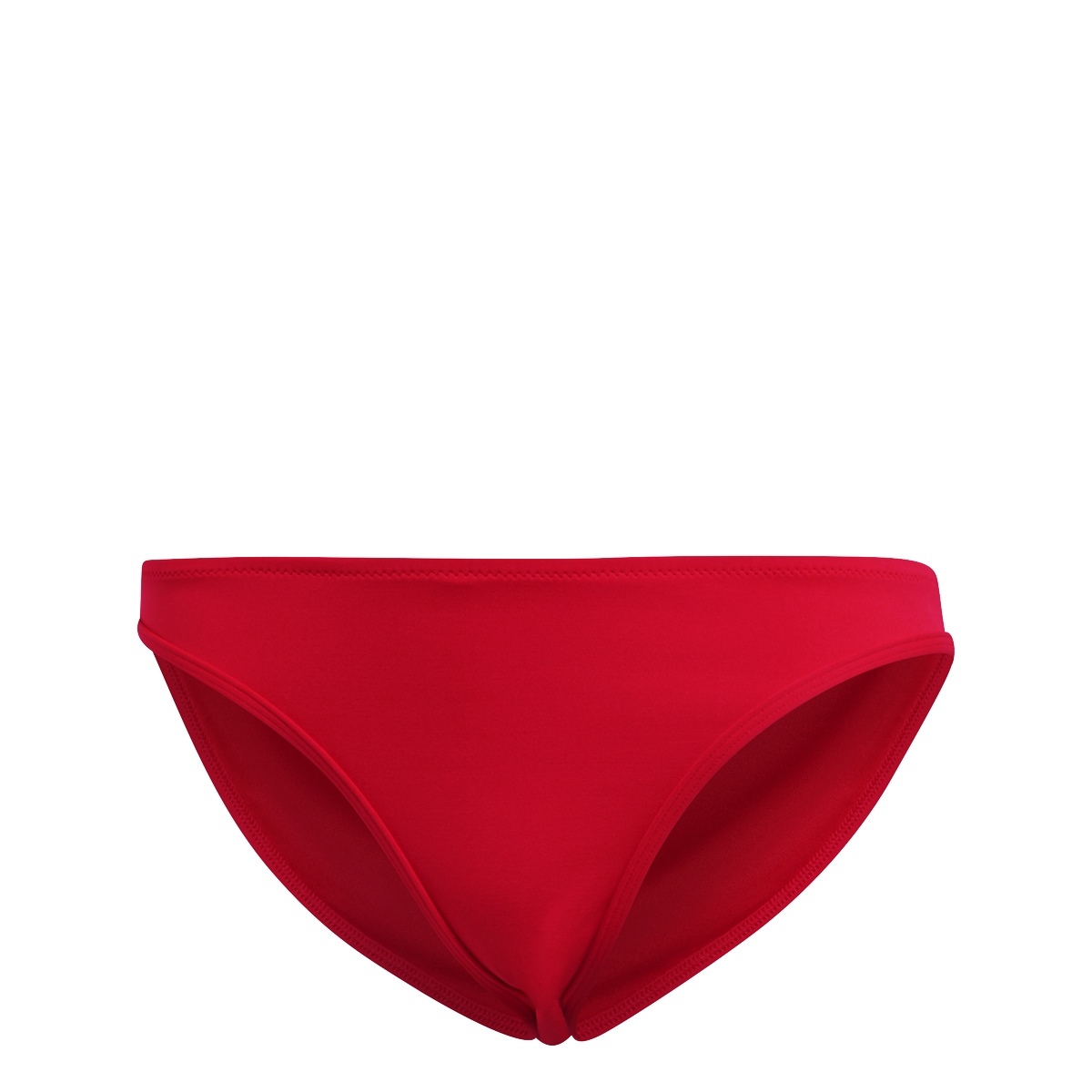 Pos : 303  Adidas PRO SOLID 1PC GP1943; 4 St., Preis: 8,50 €  4 x 34, 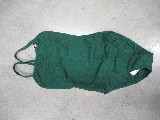 Pos : 304  Adidas DNT RST SPT HCK FT3154; 4 St., Preis: 9,00 €  4 x XS, 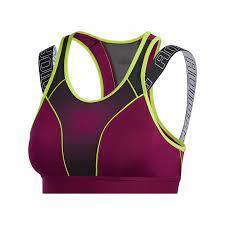 Pos : 305  Adidas DRST ASK P BRA FT9865; 1 St., Preis: 7,90 €  1 x XS, 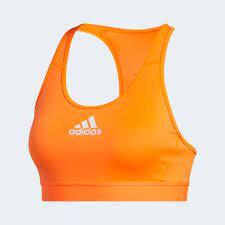 Pos : 306  Adidas DRST ASK BRA GM2816; 2 St., Preis: 6,90 €  2 x XS,  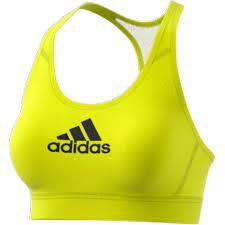 Pos : 307  Adidas DRST FLORAL B GM2860; 3 St., Preis: 7,90 €  3 x XS, 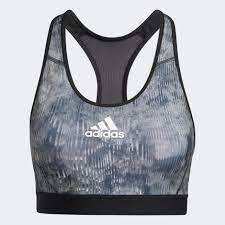 Pos : 308  Adidas ULTIMATE BRA GP6781; 3 St., Preis: 9,90 €  1 x 70B, 1 x 75A, 1 x 85C, 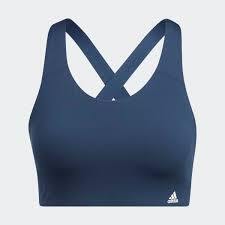 Pos : 309  Adidas ULTIMATE BRA PS GP6786; 1 St., Preis: 12,50 €  1 x 70G, 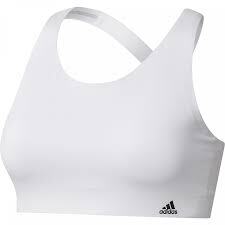 Pos : 310  Adidas ULTIMATE BRA PS GP6787; 3 St., Preis: 9,50 €  2 x 90D, 1 x 110F, 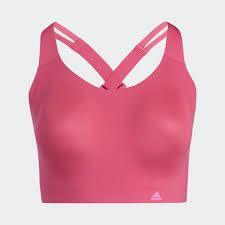 Pos : 311  Adidas NINI GFX AM BRA GQ8262; 4 St., Preis: 8,90 €  2 x XS, 2 x S, 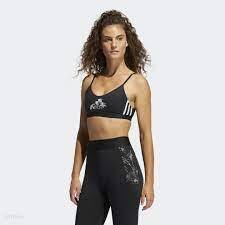 Pos : 312  Adidas GLAM ON BOS TEE GL5852; 2 St., Preis: 7,50 €  2 x 4, 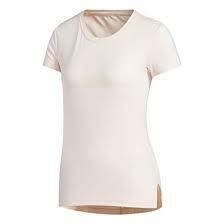 Pos : 313  Adidas TF SS GL9892; 4 St., Preis: 6,90 €  3 x XS, 1 x S, 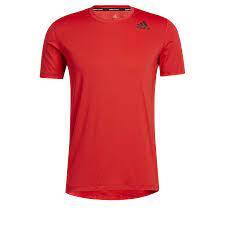 Pos : 314  Adidas CHAMP T-SHIRT GM0086; 1 St., Preis: 6,30 €  1 x XS, 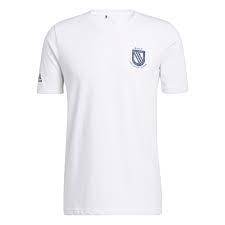 Pos : 315  ADIDAS TEE PRIMEBLUE GN2932; 20 St., Preis: 7,90 €  Gr 28-42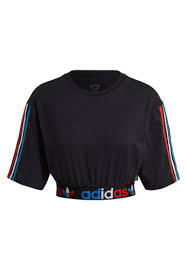 Pos : 316  Adidas P.BLUE TEE W GN4406; 2 St., Preis: 7,50 €  2 x XL, 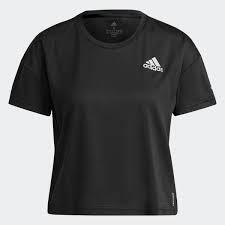 Pos : 317  Adidas A.RDY LVL 3 TEE GN7311; 3 St., Preis: 7,50 €  2 x XXS, 1 x XS, 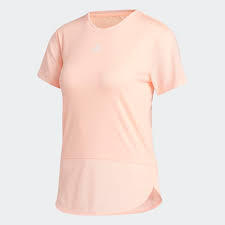 Pos : 318  Adidas W OnlyCarry Tee GP0057; 4 St., Preis: 6,90 €  4 x XS, 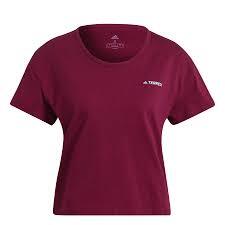 Pos : 319  Adidas KC LDN TOBY 2 GP4247; 1 St., Preis: 7,50 €  1 x XL, 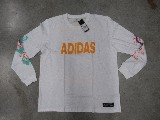 Pos : 320  Adidas CTS SLOGAN TEE GP4296; 1 St., Preis: 6,90 €  1 x S, 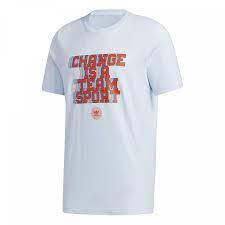 Pos : 321  Adidas M FI Tee BOS A GP9504; 1 St., Preis: 6,50 €  1 x S, 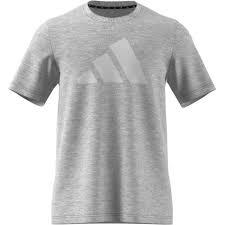 Pos : 322  Adidas FRSTGRD PANT FT5937; 3 St., Preis: 14,00 €  3 x 32, 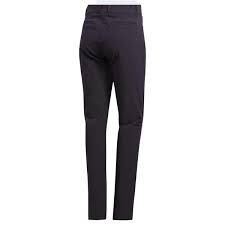 Pos : 323  Adidas ADCRS CHNO PANT GM1201; 2 St., Preis: 15,00 €  2 x , 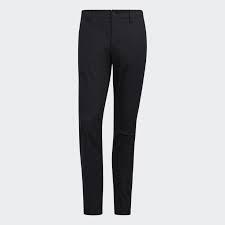 Pos : 324  Adidas WRPKNT CARGO PT GM3494; 3 St., Preis: 18,00 €  1 x , 1 x , 1 x , 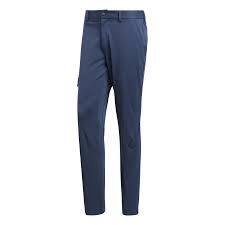 Pos : 325  Adidas 3/4 PANT GN3181; 6 St., Preis: 11,90 €  1 x 30, 3 x 32, 2 x 34, 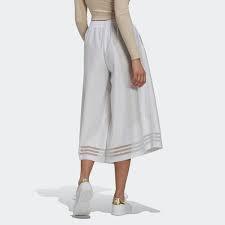 Pos : 326  Adidas W SPC PANT GQ2234; 3 St., Preis: 13,50 €  1 x XS, 2 x S, 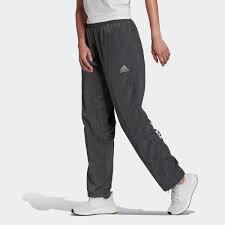 Pos : 327  Adidas FIT TR 3S FS3431; 4 St., Preis: 3,90 €  3 x 2, 1 x 9, 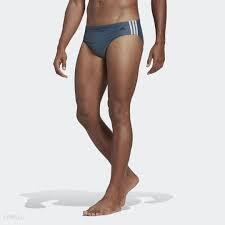 Pos : 328  Adidas PRO SOLID TRUNK GM2178; 6 St., Preis: 3,50 €  4 x 2, 1 x 4, 1 x 9, 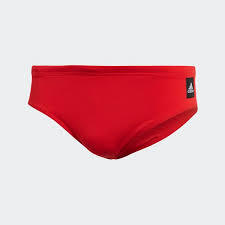 Pos : 329  Adidas FIT TAPER BX GM3549; 3 St., Preis: 5,50 €  1x1, 1x4, 1x7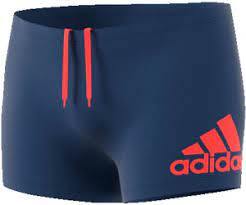 Pos : 330  Adidas FIT WHITE 3S BX GM3559; 2 St., Preis: 6,50 €  1 x 2, 1 x 4, 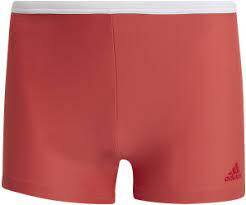 Pos : 331  Adidas 2N1 SHORT H.RDY FT9379; 3 St., Preis: 8,90 €  1 x S9in, 1 x M9in, 1 x XXL9in, 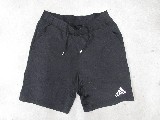 Pos : 332  Adidas W TE SHORT PB GL9518; 3 St., Preis: 6,90 €  1 x XXS, 2 x S, 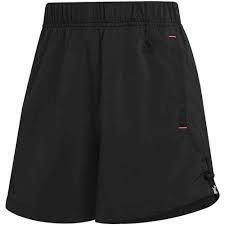 Pos : 333  Adidas GO-TO 5PKT SH GM0029; 2 St., Preis: 11,00 €  1 x 46, 1 x 48, 1 x 54, 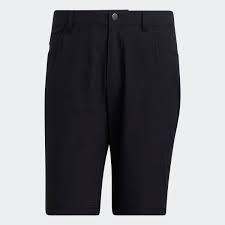 Pos : 334  Adidas W MYSHELTER W.R WINTERJACKET  FR9534; 6 St., Preis: 39,00 €  1 x XXS, 1 x XS, 2 x S, 1 x M, 1 x L,  - UVP 299,90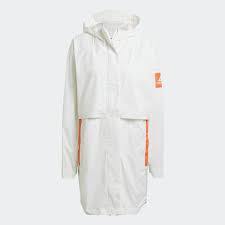 Pos : 335  Adidas FSHN DENIM JKT GN3292; 4 St., Preis: 29,50 €  2 x L, 1 x XL, 1 x XXL, 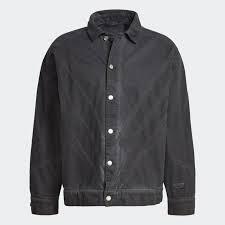 Pos : 336  Adidas OWN THE RUN SHO GQ9352; 1 St., Preis: 7,50 €  3 x S7in, 2 x L5in, 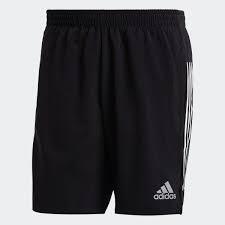 Pos : 337  Adidas W UR fittd HaZp FS2466; 5 St., Preis: 9,90 €  2 x XXS, 3 x XS, 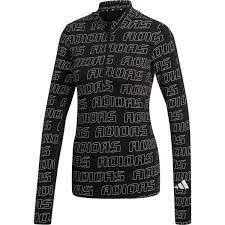 Pos : 338  Adidas W GLAM ON JKT FT2550; 3 St., Preis: 29,90 €  Gr XS, L, XL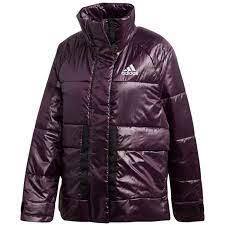 Pos : 339  Adidas LGHT PADDED JKT GN3348; 2 St., Preis: 24,90 €  1 x M, 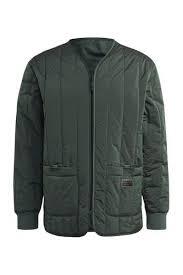 Pos : 340  Adidas SH3.ro WVBT TOP GM2440; 2 St., Preis: 6,00 €  1 x M, 1 x L, 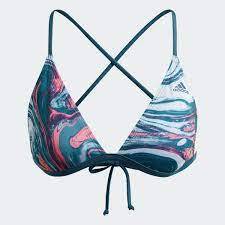 Pos : 341  Adidas SH3.ro BRND TOP GM2473; 3 St., Preis: 7,50 €  2 x S, 1 x M, 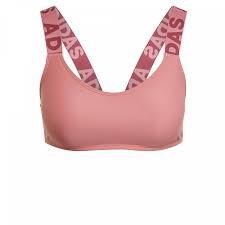 Pos : 342  Adidas THE PRIME BIB W BIKE SUIT GP8630; 2 St., Preis: 15,90 €  2 x M, 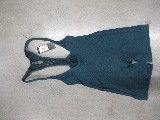 Pos : 343  Adidas THE TS JACKET W GN9942; 5 St., Preis: 21,90 €  5 x XS, 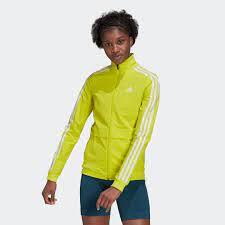 Pos : 344  Adidas COLD.RDY LS MCK FT0688; 1 St., Preis: 14,00 €  1 x S, 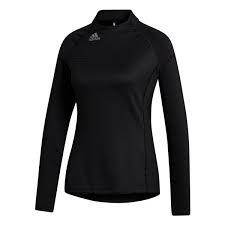 Pos : 345  Pro Touch  Classic II IN Jr.  07613211429343; 1 St., Preis: 5,90 €  gr 30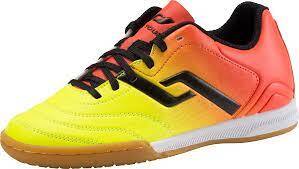 Pos : 346  Adidas FORUM BOLD W GV7660; 1 St., Preis: 32,50 €  Gr 4,5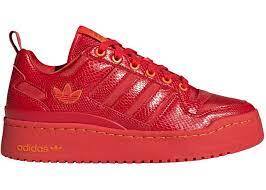 Pos : 347  Adidas TORSION TRDC EG5269; 4 St., Preis: 33,90 €  3 x 4, 1 x 4½, 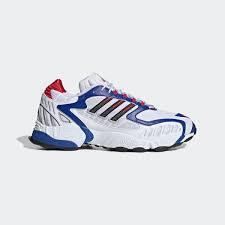 Pos : 348  Adidas UNOFCL HM FZ1712; 2 St., Preis: 39,50 €  1 x 5, 1x10,5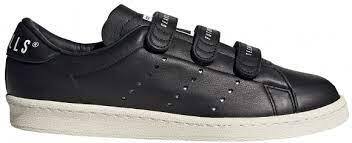 Pos : 349  Adidas PREDATOR 19+ FG J EF8213; 1 St., Preis: 29,90 €  1 x 32, 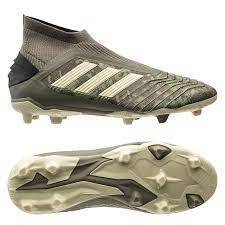 Pos : 350  Adidas X GHOSTED.1 FG J EG8178; 1 St., Preis: 26,50 €  1 x 31, 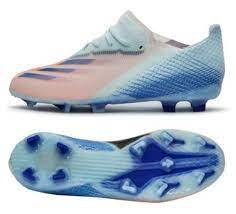 Pos : 351  Adidas UCH H JSY FU1238; 15 St., Preis: 6,00 €  Gr XS u S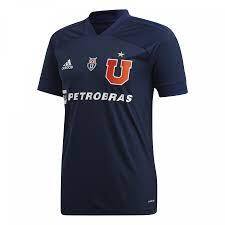 Pos : 352  Adidas ULT ALPH BOS B FT3135; 46 St., Preis: 6,90 €  26 x XXS, 20 x XS, 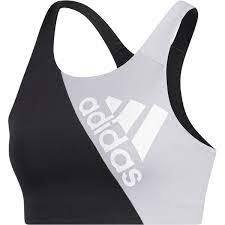 Pos : 353  Adidas TRG TEE H.RDY FT6998; 5 St., Preis: 8,70 €  2xS, 1xM, 2xL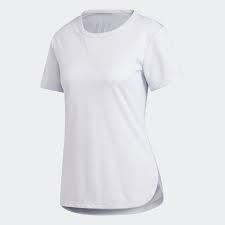 Pos : 354  Adidas GO TO TEE 2.0 GQ9418; 18 St., Preis: 5,90 €  18 x M, 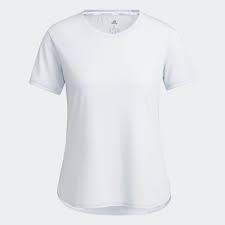 Pos : 355  Adidas M JQRD FTW Pant FR7193; 7 St., Preis: 14,90 €  4 x XS, 3 x S, 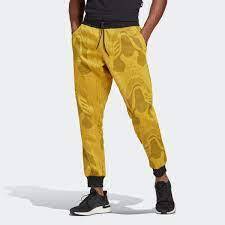 Pos : 356  Adidas TRACKPANT PB GN6981; 6 St., Preis: 13,50 €  Gr 30-38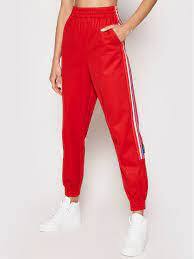 Pos : 357  Adidas bold brnd LC FR5510; 9 St., Preis: 6,20 €  7 x XS, 1 x XL, 1 x XXL, 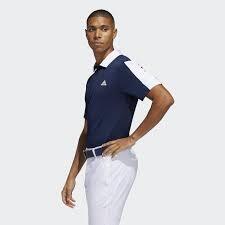 Pos : 358  Adidas GO-TO SS P GL6688; 15 St., Preis: 11,00 €  1 x XS, 11 x L, 3 x XL, 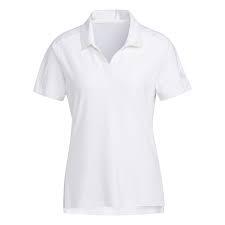 Pos : 359  Adidas ULT SLD SS P GL6700; 9 St., Preis: 10,50 €  1 x S, 2 x M, 6 x XL, 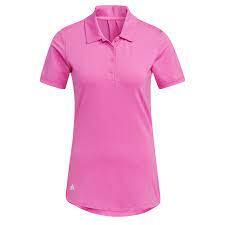 Pos : 360  Adidas EQPMNT SS P GL6803; 13 St., Preis: 8,50 €  6 x XS, 7 x S, 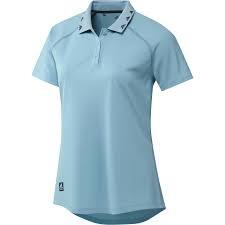 Pos : 361  Adidas NO SHOW POLO GM3462; 7 St., Preis: 5,90 €  7 x XS, 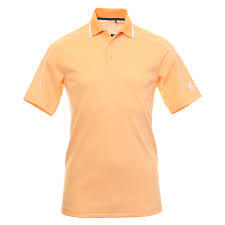 Pos : 362  Adidas H.RDY 3-STRP P GM3466; 10 St., Preis: 10,50 €  9 x S, 1 x M, 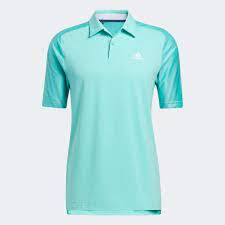 Pos : 363  Adidas H.RDY Z SS P GP6772; 17 St., Preis: 10,50 €  Gr S-XL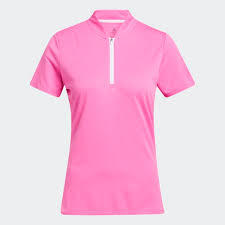 Pos : 364  Adidas ULT PRT  SS P GQ2421; 11 St., Preis: 10,50 €  1 x S, 10 x L, 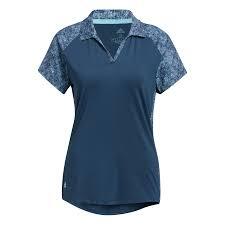 Pos : 365  Adidas T SHORT H.RDY FT7008; 5 St., Preis: 7,90 €  3x32, 1x42, 1x44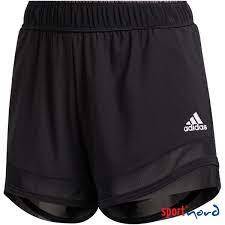 Pos : 366  Adidas G WASH SHORT GL9921; 8 St., Preis: 8,50 €  5 x XS, 3 x S, 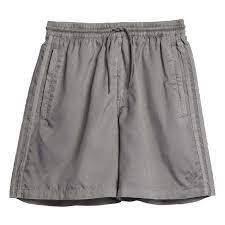 Pos : 367  Adidas BOS LOGO TANK GM2978; 13 St., Preis: 5,90 €  8 x XXS, 5 x XS, 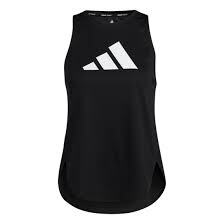 Pos : 368  Adidas W GFX Tank GP0047; 8 St., Preis: 6,50 €  2 x XS, 5 x S, 1 x M, 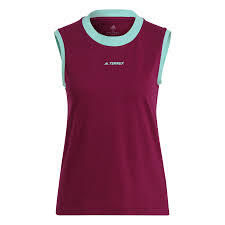 Pos : 369  Adidas P.BLUE SHORT M GN5706; 8 St., Preis: 6,90 €  4 x XS, 4 x S, 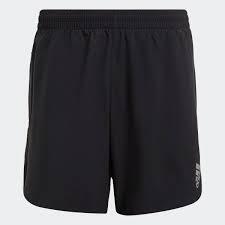 Pos : 370  Adidas TERREX AGR PRO RAIN J GP3324; 2 St., Preis: 59,90 €  Gr XS-XXL, RETAIL 300,-!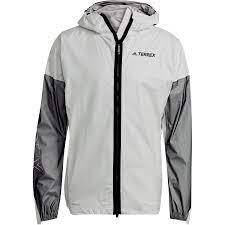 Pos : 371  Adidas TERREX W AGR PRO RAINJ GP3326; 7 St., Preis: 59,90 €  Gr S u M, , RETAIL 300,-!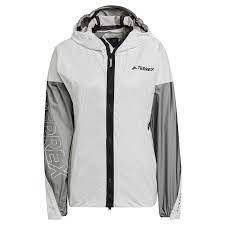 Pos : 372  Adidas G LOGO 78 LEG GN3958; 10 St., Preis: 6,50 €  2 x 164, 8 x 170, 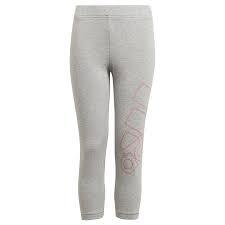 Pos : 373  Finis Agility Peddel  0616323202931; 1 St., Preis: 5,90 € 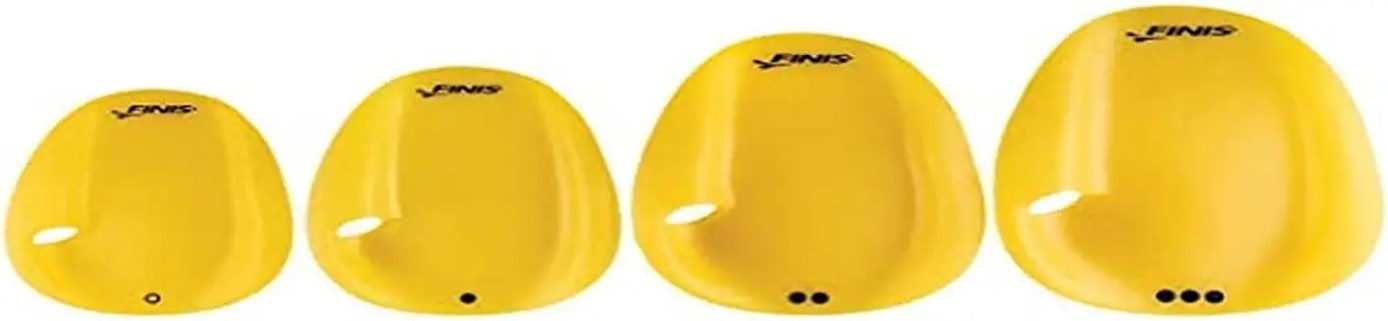 Pos : 374  Amazon Stabilitätskissen zum Aufblasen 0642940666528; 1 St., Preis: 1,90 € 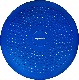 Pos : 375  Motutech Stoßdämpfer  Xiaomi M365 Pro/Pro 2 E 0679264999490; 1 St., Preis: 10,90 € 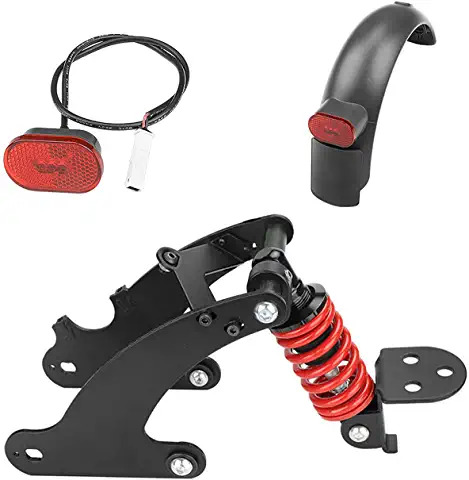 Pos : 376  Labgrey Linkes Pedal 0686082840941; 1 St., Preis: 5,90 € 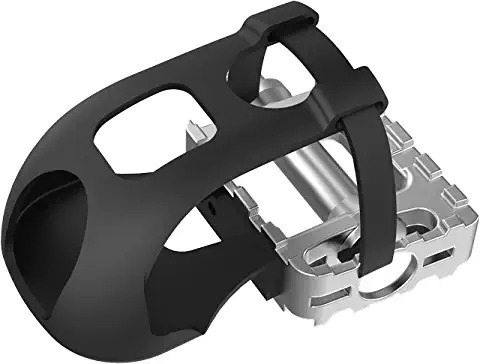 Pos : 377  Aiweite Hula Hula Hoop Reifen  0692041364922; 1 St., Preis: 9,50 € 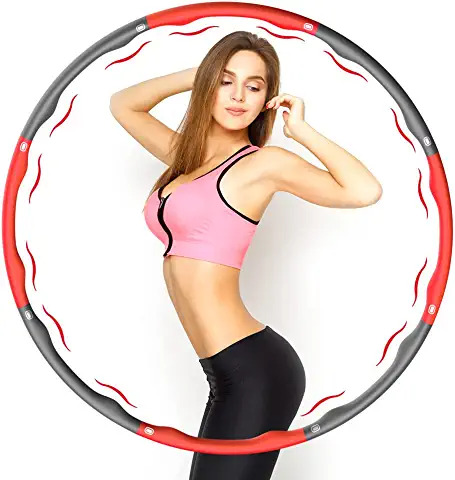 Pos : 378  Unterarm Handgelenk  Roller Trainer Armkrafttraining m 0716573240315; 1 St., Preis: 6,90 € 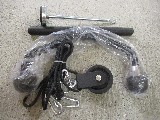 Pos : 379  Hemesic Hoola Hoop Reifen Erwachsene 0732489395482; 1 St., Preis: 7,90 € 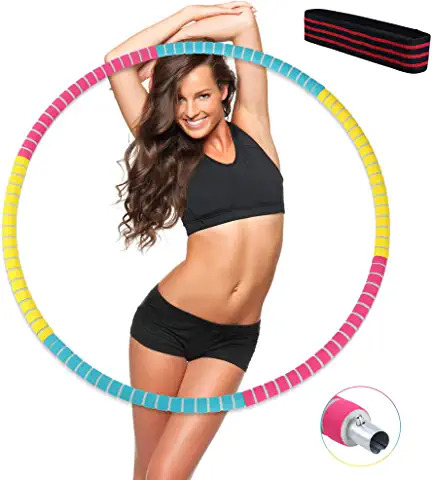 Pos : 380  Topteam Pilates magischer Fitness-Ring,  0747966039070; 6 St., Preis: 1,50 € 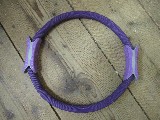 Pos : 381  Hamon Unisex Skibrille UV-400   0762102329099; 1 St., Preis: 3,90 € 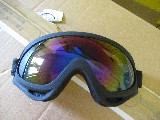 Pos : 382  Fethfire Hula Hoop für Fitness, 0769894472224; 1 St., Preis: 8,50 € 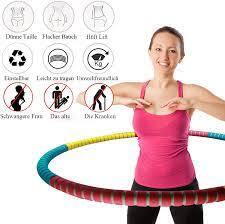 Pos : 383  Lixada Sedile Posteriore per Bicicletta  0791330223152; 1 St., Preis: 4,90 € 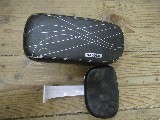 Pos : 384  Ultrasport  2-Wege-Klimmzugstange  4046228012759; 2 St., Preis: 7,90 € 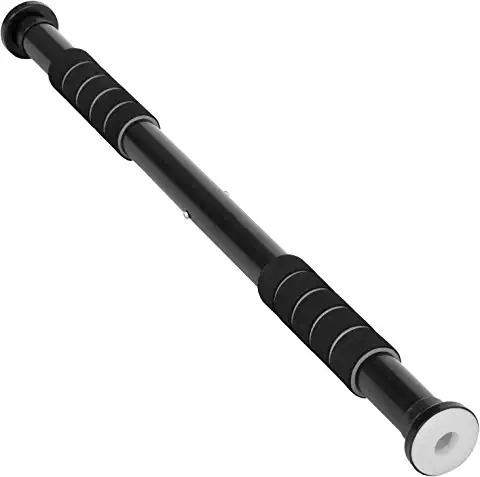 Pos : 385  Ultrasport  4-1 Klimmzugstange  4046228141220; 1 St., Preis: 8,50 € 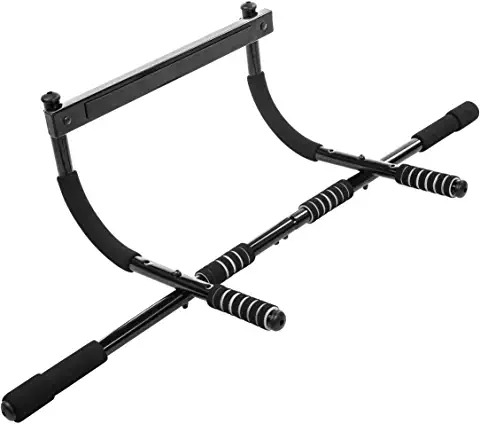 Pos : 386  MED CLEAN Medizinischer Mundschutz geprüft nach EN Medizinischer Mundschutz 10er Pack 4049191121367; 1 St., Preis: 1,90 € 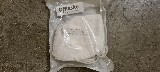 Pos : 387  Vaude Carrello Trolley (Timok 65), 4052285660932; 1 St., Preis: 2,50 € 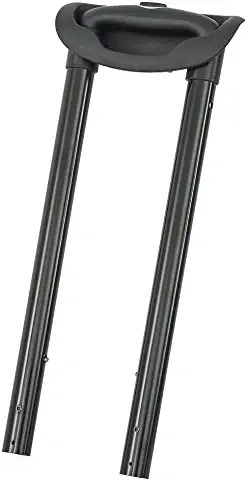 Pos : 388  Wakauto 24 Stück Planenclips 4181808148067; 1 St., Preis: 4,90 € 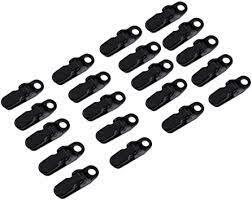 Pos : 389  Frentree 20X 20x Bunte Mini FFP2 Masken 4251350249151; 1 St., Preis: 3,50 € 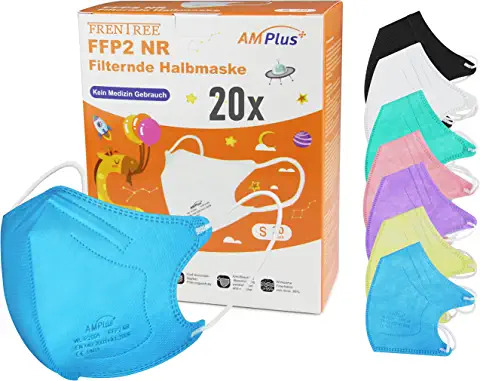 Pos : 390  Mc  100 Stück TPE Einweg Handschuhe  4251550432315; 1 St., Preis: 3,50 € 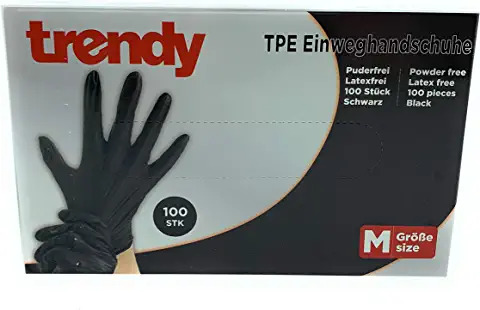 Pos : 391  Mankitoys 5 Stück Holzpfeil mit Saugnapf  4260600133935; 1 St., Preis: 3,90 € 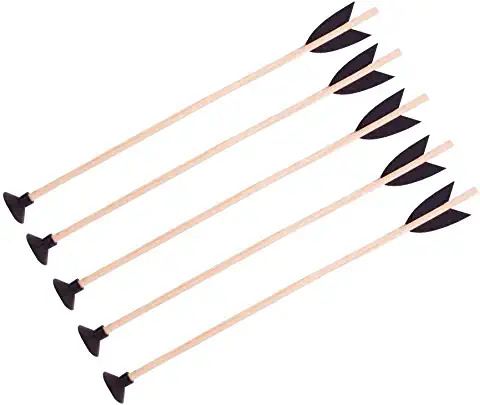 Pos : 392  Liftz Mit  hula Hoop Reifen für Erwachsene –  4270001682802; 1 St., Preis: 6,90 € 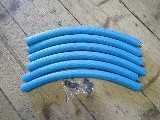 Pos : 393  Mexum Smartphone  Weste Herren 4270001900166; 1 St., Preis: 8,50 € 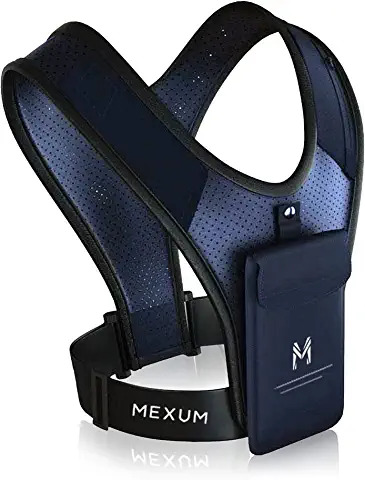 Pos : 394  B&D Referee Flaggs 4424044410032; 1 St., Preis: 6,90 € 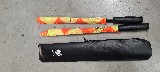 Pos : 395  Sunrace  Fach BSC schaltdrehgriffe  4710944225822; 1 St., Preis: 1,90 € 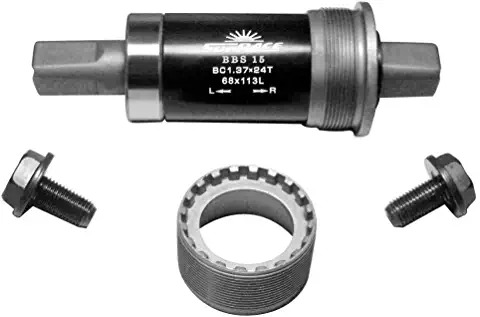 Pos : 396  IceToolz Chiave smonta Contenitore  4718152220974; 1 St., Preis: 2,90 € 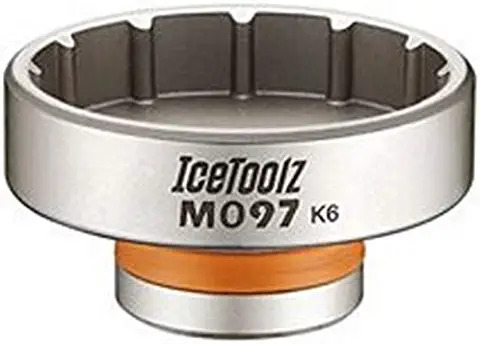 Pos : 397  Rockshox Federgabel Dämpferpumpe 5052195138827; 1 St., Preis: 9,50 € 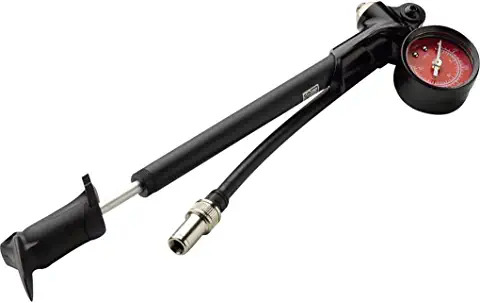 Pos : 398  Asg  G18 Cz99 STI Classic Batería 5707843045896; 1 St., Preis: 2,90 € 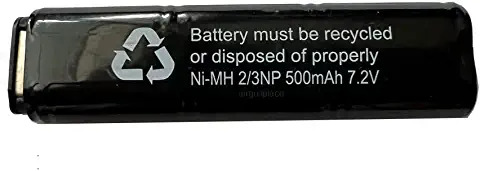 Pos : 399  Erwachsene   Badekappe silikon   6941271064343; 1 St., Preis: 1,90 € 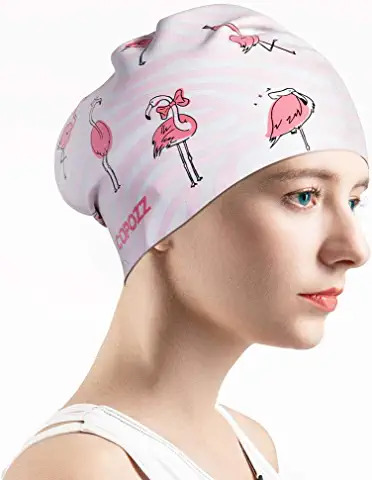 Pos : 400  Ixs Knee/Shin Guard Cleaver Gr L 7610639715584; 1 St., Preis: 32,50 € 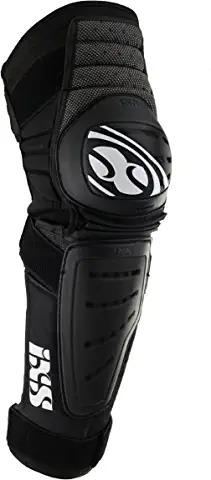 Pos : 401  Odlo   PERFORMANCE LIGHT Baselayer Gr L 7613361395932; 1 St., Preis: 3,90 € 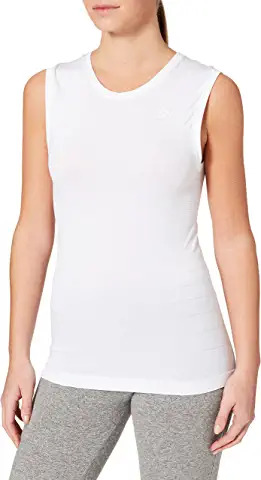 Pos : 402  Zoom  Säule Ctb Silber 8032853058909; 1 St., Preis: 3,90 € 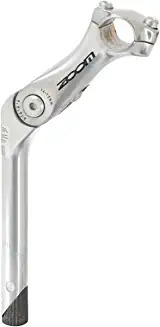 Pos : 403  Piombo Deep Teaser, gr 600, 8052283080967; 1 St., Preis: 2,50 € 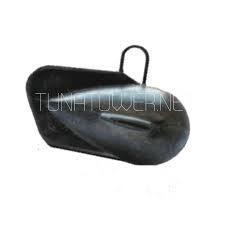 Pos : 404  Eosvap Hula  Hula Hoop Reifen Z000000576434; 2 St., Preis: 5,90 € 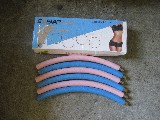 Pos : 405  TOMSHOO  Faltbare Kinderfahrradsitz K Z000000593421; 1 St., Preis: 6,90 € 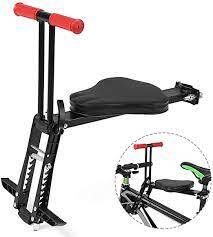 Pos : 406    elektrische Luftpumpe Z000000608054; 1 St., Preis: 5,90 € 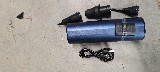 Pos : 407  Ativafit Gymnastik Reifen mit Schaumstoff  Z000000759546; 1 St., Preis: 2,90 € 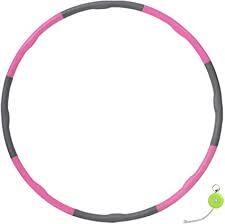 Pos : 408  Fullmosa   Edelstahlarmband  Z000000763408; 1 St., Preis: 2,50 €  1,90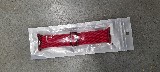 Pos : 409  Faliogo Metall  Ersatzarmband   Z000000763409; 1 St., Preis: 1,90 € 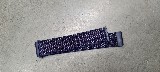 Pos : 410  Adidas OLY3 TECH SH KL FS4024; 16 St., Preis: 8,50 €  6 x 32, 2 x 33, 8 x 34, 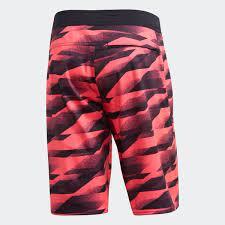 Pos : 411  Adidas SH3.ro FSTI TOP GM2428; 45 St., Preis: 1,90 €  7 x XS, 18 x S, 16 x M, 4 x L, 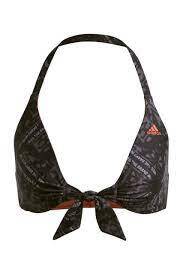 Pos : 412  Adidas BOTTOM X PR GM2431; 21 St., Preis: 3,50 €  3 x XS, 9 x S, 5 x M, 4 x L, 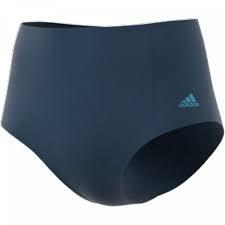 Pos : 413  Adidas SH3.ro FSTI TOP GM2476; 14 St., Preis: 5,20 €  8 x XXS, 6 x XS, 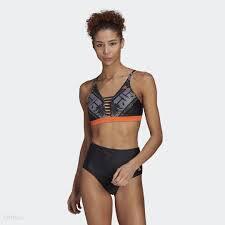 Pos : 414  Adidas BIKINI BOTTOM GN2906; 22 St., Preis: 3,50 €  1 x 32, 6 x 34, 5 x 36, 9 x 38, 1 x 44, 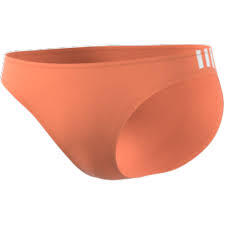 Pos : 415  Adidas LOGO HOODIE EA2807; 3 St., Preis: 17,50 €  Gr S-XL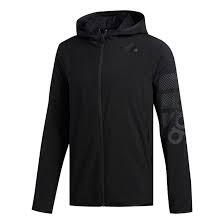 Pos : 416  ADIDAS D.O.N. Issue 3 J GY2829; 531 St., Preis: 18,50 €  -6/85 -5/105 -4/97 -3/48 3/8 4/38 5/119 6/111 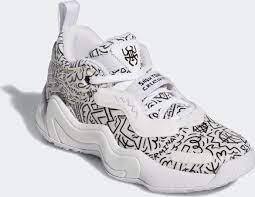 Pos : 417  ADIDAS CODECHAOS 21 FW5613; 11 St., Preis: 36,50 €  -7/2 7/3 8/6 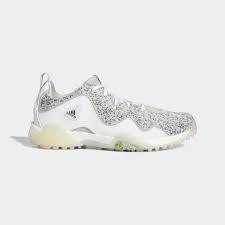 Pos : 418  Adidas AFC H SHO B EH5814; 0 St., Preis: 7,50 €  1 x XS, 1 x M, 1 x L, 1 x XL, 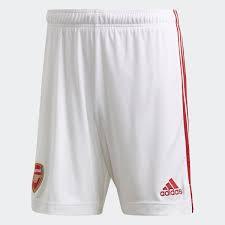 Pos : 419  ADIDAS FCB 3 SHO AU B FN1954; 6 St., Preis: 9,50 €  2XL/6 Pos : 420  ADIDAS G LIN T GS0189; 6 St., Preis: 5,90 €  128/3 164/3 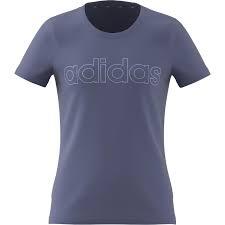 Pos : 421  Adidas Grip Case 5.4 inch 20 EX8009; 10 St., Preis: 4,50 € 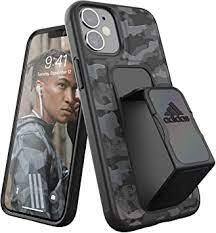 Pos : 422  Adidas Case Flower AOP 5.4 Inch 20 EY1165; 15 St., Preis: 2,50 € 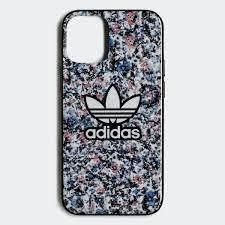 Pos : 423  Adidas Case Camo Clear iPhone X/XS EY1186; 6 St., Preis: 1,50 € 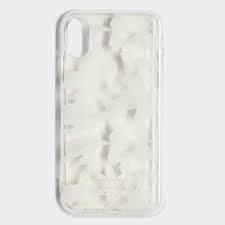 Pos : 424  Adidas Case Flower iPhone X/XS EY1191; 13 St., Preis: 2,50 € 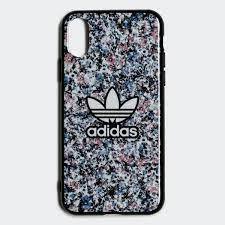 Pos : 425  Adidas RYV AOP FEST BG H33432; 4 St., Preis: 8,00 € 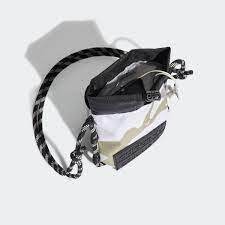 Pos : 426  Adidas TAN AOP JSY FM0802; 8 St., Preis: 5,70 €  Gr XS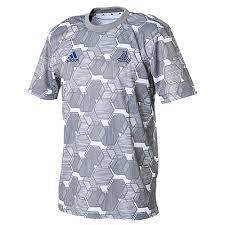 Pos : 427  Adidas DRST ASK BRA FJ7263; 8 St., Preis: 6,90 €  2 x XXS, 5 x XS, 1 x S, 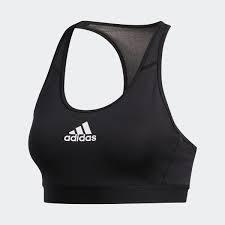 Pos : 428  Adidas ULT BRA FL2388; 8 St., Preis: 9,50 €  1 x 70D, 1 x 75A, 1 x 75D, 2 x 80C, 1 x 85A, 1 x 85B, 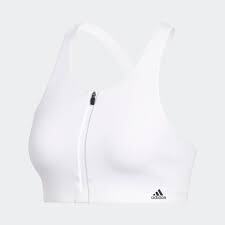 Pos : 429  ADIDAS W WINNERS TEE FL4190; 6 St., Preis: 6,50 €  Gr 34-40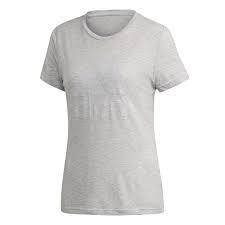 Pos : 430  Adidas W WINNERS TEE FL4196; 11 St., Preis: 5,20 €  gr 34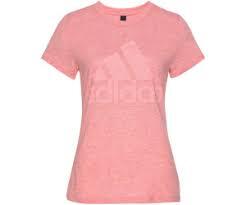 Pos : 431  Adidas TR TEE M FL7109; 12 St., Preis: 4,50 €  2 x 46, 4 x 50, 3 x 54, 1 x 56, 2 x 58, 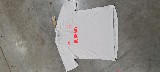 Pos : 432  Adidas W PRIME T FL8783; 9 St., Preis: 5,90 €  8 x S, 1 x L, 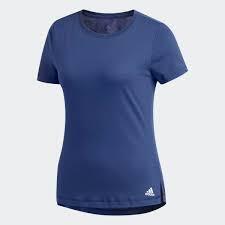 Pos : 433  ADIDAS W E LIN SLIM T FM6424; 1 St., Preis: 6,90 €  XS/1 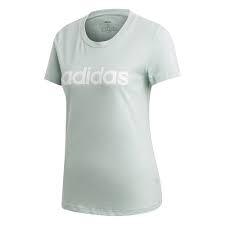 Pos : 434  ADIDAS W BOS CO TEE GC6967; 2 St., Preis: 6,90 €  S/2 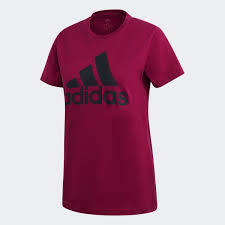 Pos : 435  Adidas E PLN RO STNFRD DY3280; 12 St., Preis: 9,50 €  Gr S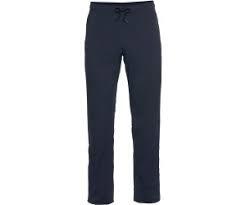 Pos : 436  Adidas A231 W PRFRM PO FK3674; 7 St., Preis: 7,50 €  Gr XS-L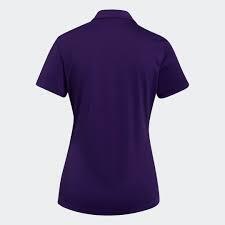 Pos : 437  Adidas RIPSTOP TS FM9888; 15 St., Preis: 5,30 €  15 x XS, 5 x S, 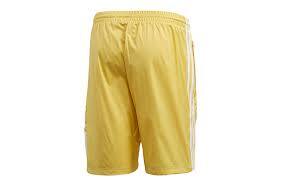 Pos : 438  Adidas W FARM TK FM6012; 18 St., Preis: 4,90 €  17 x XXS, 1 x XS, 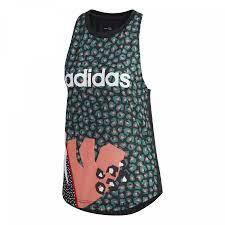 Pos : 439  Adidas PRIDE TECH CROP GM3527; 32 St., Preis: 4,90 €  2 x M, 10 x L, 17 x XL, 3 x XXL, 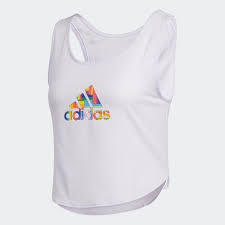 Pos : 440  Adidas W VRCT JK DX8420; 10 St., Preis: 15,90 €  21 x XXS, 1 x XS, 2 x M, 1 x XL, 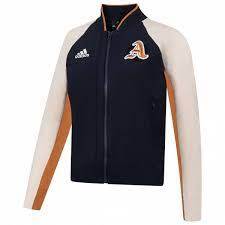 Pos : 441  Adidas BTS 3S HO JKT DZ1399; 0 St., Preis: 28,50 €  Gr L u M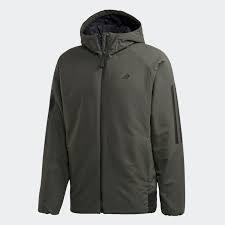 Pos : 442  Adidas 3S FZ HOODIE EB5593; 15 St., Preis: 13,90 €  Gr S, M, XXL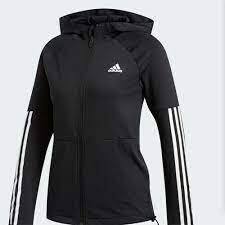 Pos : 443  Adidas GIRLS INSULATED JKT EW6338; 10 St., Preis: 15,90 €  Gr 116 u 128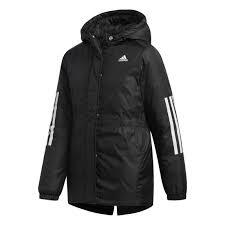 Pos : 444  Adidas URBAN PARKA R.R FI0632; 6 St., Preis: 44,50 €  Gr L-XXL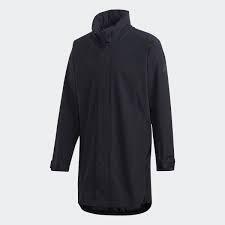 Pos : 445  Adidas AGR Windweave J FJ9488; 37 St., Preis: 27,50 €  5 x XS, 5 x S, 19 x M, 15 x L, 5 x XL, 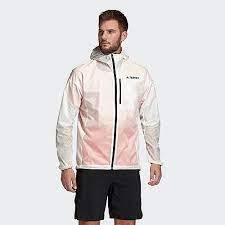 Pos : 446  Adidas THE VELO CAP M4 GT3217; 15 St., Preis: 4,30 € 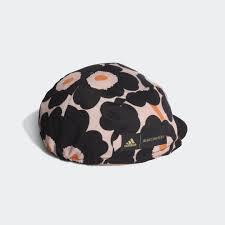 Pos : 447  Adidas BIG LOG BE A.R. GS2108; 0 St., Preis: 5,00 € 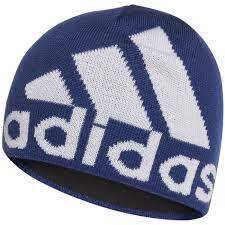 Pos : 448  Adidas BIG BAFFLE JKT DZ1433; 6 St., Preis: 31,90 €  Gr L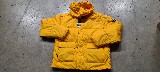 Pos : 449  Adidas SLIM JACKET ED4739; 7 St., Preis: 24,90 €  Gr 32-38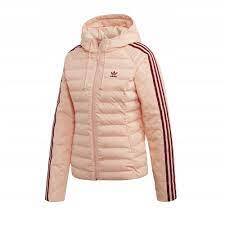 Pos : 450  Adidas DRST VOLLEY TOP FJ5083; 6 St., Preis: 5,50 €  6 x XXS, 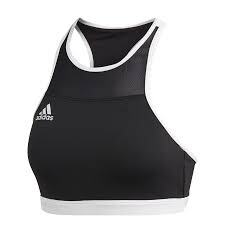 Pos : 451  Adidas TIRO19 TR JKTY DW4797; 18 St., Preis: 11,50 €  Gr 116-176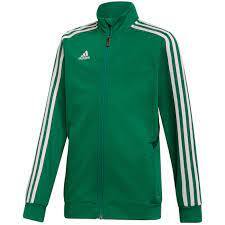 Pos : 452  Adidas BR8 W TT FL3963; 11 St., Preis: 10,50 €  Gr XS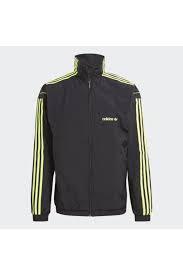 Pos : 453  Adidas M 3S Pique TT FM3451; 15 St., Preis: 10,30 €  Gr XS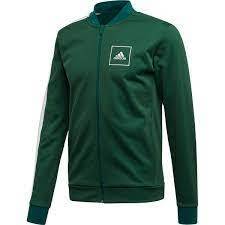 Pos : 454  Adidas O2K TT FM3872; 6 St., Preis: 15,90 €  Gr L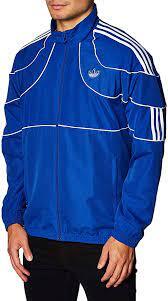 Pos : 455  Adidas TIRO19 TR JSY DW4812; 2 St., Preis: 8,50 €  1 x L, 1 x XXL, 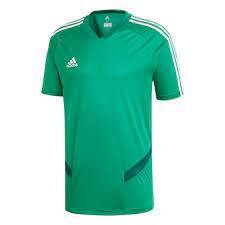 Pos : 456  Adidas CON20 TR JSY EA2513; 2 St., Preis: 9,50 €  1 x S, 1 x XXL, 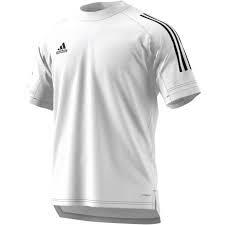 Pos : 457  Adidas BW DRST X TOP DY5038; 1 St., Preis: 9,50 €  1 x 75C, 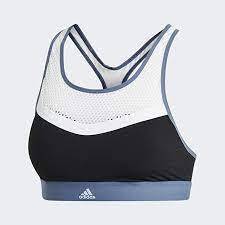 Pos : 458  Adidas AM BRA EA3248; 1 St., Preis: 9,50 €  1 x XXS, 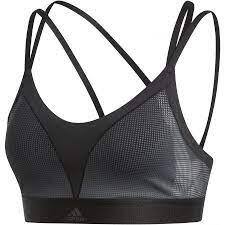 Pos : 459  Adidas DTR PARLEY BRA EJ7794; 1 St., Preis: 10,00 €  1 x XS, 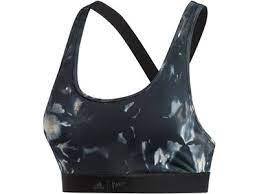 Pos : 460  Adidas DRST 3S BRA FJ7248; 1 St., Preis: 8,50 €  1 x XS, 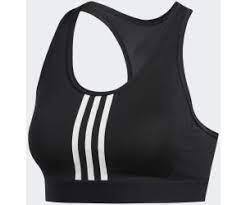 Pos : 461  Adidas 25/7 TEE RUNR EI6322; 1 St., Preis: 8,90 €  1 x XXL, 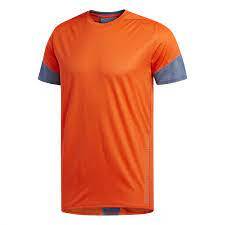 Pos : 462  Adidas T SHIRT CROP FM1965; 2 St., Preis: 7,50 €  1 x 42, 1 x 44, 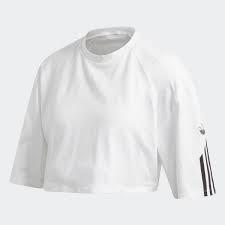 Pos : 463  Adidas TRG TEE H.RDY FM2104; 7 St., Preis: 6,90 €  1 x S, 2 x XL, 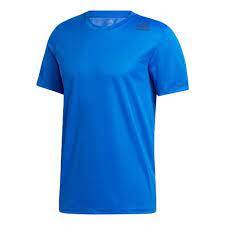 Pos : 464  Adidas FS TP FM2230; 2 St., Preis: 18,50 €  1 x XS, 1 x XL, 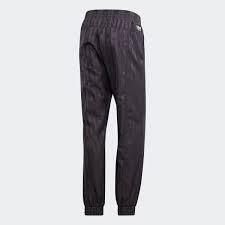 Pos : 465  Adidas 3S CLX SH CL FJ3363; 1 St., Preis: 6,90 €  1 x 4, 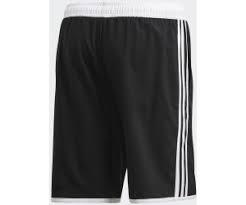 Pos : 466  Adidas FIT BX 3S FJ4715; 3 St., Preis: 8,00 €  1 x 4, 2 x 6, 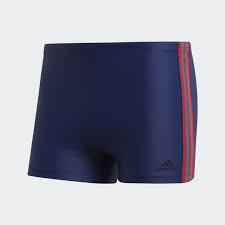 Pos : 467  Adidas SS Polo M FL7120; 1 St., Preis: 9,50 €  1 x 50, 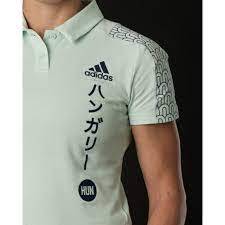 Pos : 468  Adidas W  VER SHORT FL4203; 2 St., Preis: 6,90 €  2 x XS, 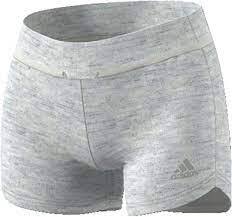 Pos : 469  Adidas TERREX Trailcross Sh FN1496; 2 St., Preis: 17,00 €  1 x 34, 1 x 36, 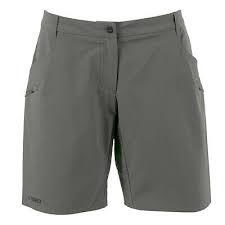 Pos : 470  Adidas BTS LINED JKT DZ1442; 1 St., Preis: 19,50 €  1 x XS, 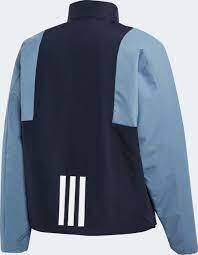 Pos : 471  Adidas CONDIVO20 SHOY FI4595; 1 St., Preis: 6,50 €  1 x 14, 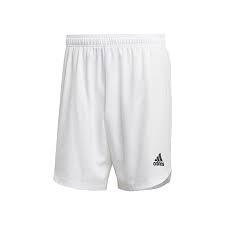 Pos : 472  Adidas W AGR AllA Shor FJ9368; 1 St., Preis: 6,09 €  Gr L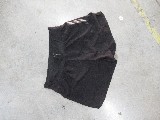 Pos : 473  Adidas W NECK SNOOD GU1512; 3 St., Preis: 6,00 €  3 x OSFW, 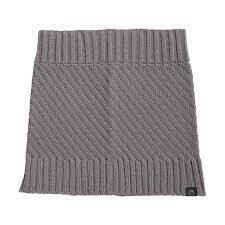 Pos : 474  Adidas SH3.ro HW BOT FJ5061; 3 St., Preis: 6,50 €  3 x M, 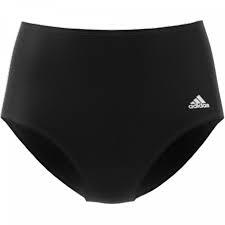 Pos : 475  Adidas SH3.ro STRNGR FJ5077; 1 St., Preis: 11,00 €  1 x 80C, 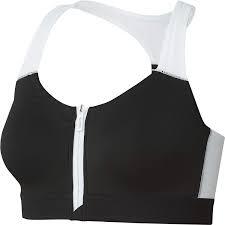 Pos : 476  Yaya Leather Slides 8719784251752; 1 St., Preis: 1,50 €  Gr 37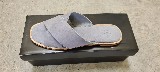 Pos : 477  GANT Leder Gürtel 01Gürtel; 1 St., Preis: 12,50 € 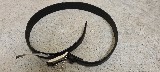 Pos : 478  GANT Leder Gürtel 02Gürtel; 1 St., Preis: 12,50 € 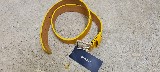 Pos : 479  GANT Leder Gürtel 0403-46311; 3 St., Preis: 12,50 € 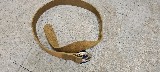 Pos : 480  Adidas AM MARIMEKKO H16921; 7 St., Preis: 8,50 €  3 x XS, 4 x S, 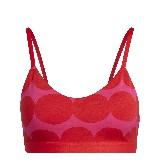 Pos : 481  Adidas AM MARIMEKKO H16923; 4 St., Preis: 8,50 €  1 x XXS, 3 x XS, 4 x S, 4 x M, 1 x XL, 1 x XXL, 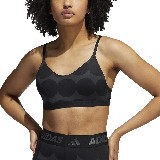 Pos : 482  Adidas ULTIMATE BRA PS H48401; 8 St., Preis: 8,50 €  Gr 65-110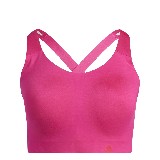 Pos : 483  Adidas LK LEGO TEE GN6767; 7 St., Preis: 5,90 €  Gr 92-140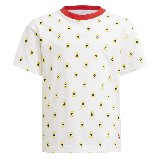 Pos : 484  Adidas 3BAR LOGO TEE GU3643; 2 St., Preis: 7,50 €  Gr S u M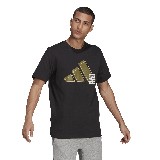 Pos : 485  Adidas Zupahike TERREX PTS GM4769; 8 St., Preis: 22,50 €  Gr 44-56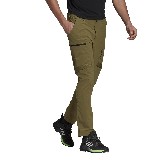 Pos : 486  Adidas WOVEN Adventure PANTS H09055; 4 St., Preis: 16,90 €  Gr S-XL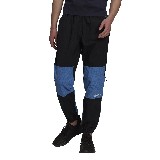 Pos : 487  Adidas C TWILL PANT H11372; 24 St., Preis: 14,00 €  Gr XS-XL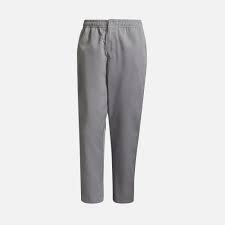 Pos : 488  Adidas W SL Sk Pnt H48394; 6 St., Preis: 13,50 €  1 x XXS, 2 x XS, 6 x S, 3 x M, 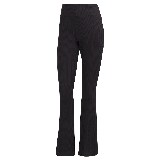 Pos : 489  Adidas CB CLX SH SL FJ3401; 7 St., Preis: 7,30 €  3 x 2, 4 x 4, 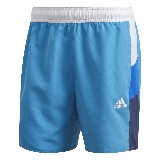 Pos : 490  Adidas 3 STRIPES SHORT GM6681; 9 St., Preis: 4,70 €  9 x 4X, 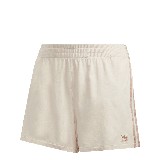 Pos : 491  Adidas PRINTED SHORT GS4938; 1 St., Preis: 9,00 €  Gr 34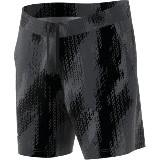 Pos : 492  Adidas CARGO SHORTS H09110; 7 St., Preis: 10,00 €  2 x XS, 1 x S, 2 x M, 2 x XL, 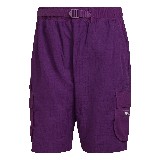 Pos : 493  Adidas STU TECH SHORT H29160; 10 St., Preis: 8,50 €  3 x S, 6 x M, 1 x L, 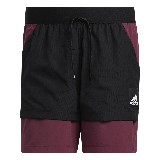 Pos : 494  Adidas M SHORT PARLEY H31071; 7 St., Preis: 11,50 €  7 x S, 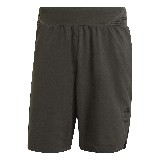 Pos : 495  Adidas ADV MESH WVN WB GN2338; 5 St., Preis: 28,90 €  Gr XS-M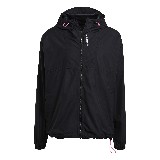 Pos : 496  Adidas ZNE FZ GN6834; 7 St., Preis: 22,90 €  2 x XS, 2 x S, 1 x L, 2 x XL, 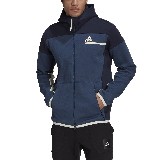 Pos : 497  Adidas JUVE TRV DR JKT GR2910; 110 St., Preis: 26,90 €  8 x S, 48 x M, 23 x L, 16 x XL, 18 x XXL, 1 x XXXL, 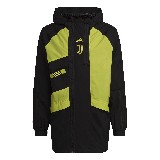 Pos : 498  Adidas G FI 3S FZ HD H26603; 0 St., Preis: 11,50 €  gr 110-170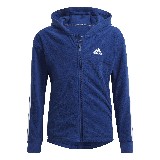 Pos : 499  Adidas ST HOODY H37741; 6 St., Preis: 16,90 €  1 x XS, 2 x S, 1 x XL, 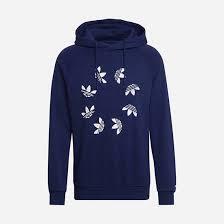 Pos : 500  Adidas W UFORU FB 34 T GS3913; 7 St., Preis: 9,00 €  1 x XXS, 3 x XS, 3 x S, 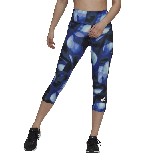 Pos : 501  Adidas LG DY CP TIGHT GT9487; 107 St., Preis: 7,20 €  Gr 110-14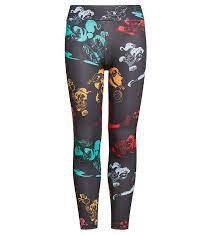 Pos : 502  Adidas TIGHT W HE9401; 2 St., Preis: 9,50 €  2 x XS, 4 x M, 4 x L, 8 x XL, 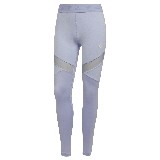 Pos : 503  Adidas CROP LS TEE HG5713; 3 St., Preis: 7,50 €  Gr 28-38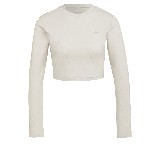 Pos : 504  Adidas W ZNE Padded Jk FS2434; 164 St., Preis: 18,90 €  102 x S, 62 x M, 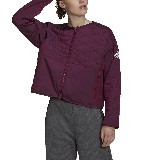 Pos : 505  Adidas W TXMS Dwn hd J GI7170; 14 St., Preis: 59,50 €  Gr 34-44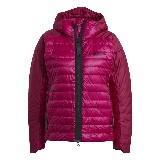 Pos : 506  Adidas DOWN PUFFER JKT H13582; 14 St., Preis: 69,50 €  2 x XS, 1 x S, 2 x L, 16 x XL, 14 x XXL, 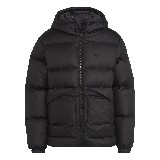 Pos : 507  Adidas SST TRACKTOP PB H18189; 13 St., Preis: 14,50 €  Gr 28-44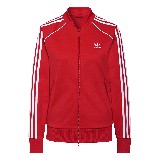 Pos : 508  Adidas CREW SET H22590; 1 St., Preis: 7,00 €  Gr 110, ONLY SWEATER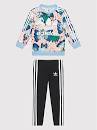 Pos : 509  ADIDAS DAME EP ADVIS H GR9925; 4 St., Preis: 18,50 €  3xS, 1x3XL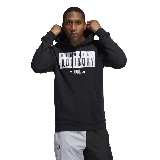 Pos : 510  ADIDAS AM 3S BRA FL2379; 0 St., Preis: 6,00 €  2 x XS, 2 x M, 2 x L, 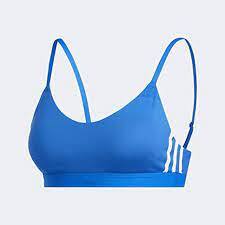 Pos : 511  ADIDAS AM 3S BRA GC7700; 6 St., Preis: 4,90 €  2 x XS, 4 x S, 3 x M, 2 x L, 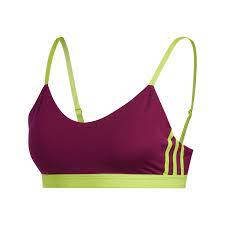 Pos : 512  ADIDAS ASK SPRT LST M CW9504; 40 St., Preis: 6,00 €  Gr 4XL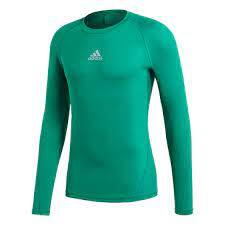 Pos : 513  ADIDAS BIG TREFOIL TEE FM5608; 5 St., Preis: 4,00 €  Gr 74-92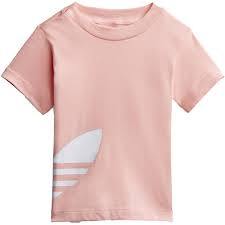 Pos : 514  REEBOK BO TEE BR2660; 7 St., Preis: 6,50 €  2 x XS, 2 x S, 3 x M, 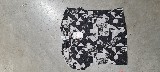 Pos : 515  ADIDAS EQT GAZELLE W EG9829; 8 St., Preis: 23,00 €  Gr 3,5-8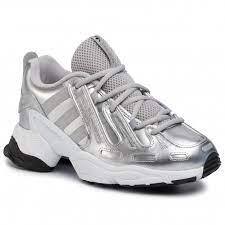 Pos : 516  REEBOK Classic Leather CM9799; 0 St., Preis: 16,50 €  Gr 6 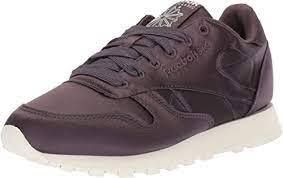 Pos : 517  ADIDAS TIGHT 3 STRIPES BR9627; 6 St., Preis: 8,00 €  1 x XXS, 2 x XS, 3 x S, 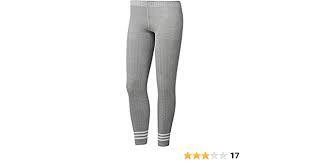 Pos : 518  Brighter Running Lights 01Light; 1 St., Preis: 6,50 € 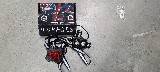 Pos : 519  Mam Feel good Glasflasche 01Mam; 1 St., Preis: 2,50 € 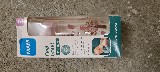 Pos : 520    Metall Brush Pen 10er 01Pen; 1 St., Preis: 1,00 € 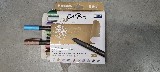 Pos : 521  Adidas OZWEEGO PLUS W H00668; 5 St., Preis: 28,50 €  1 x 6, 2 x 6½, 2 x 9, 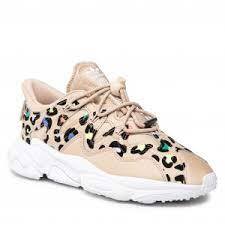 Pos : 522  Adidas CONTINENTAL 80 STRIPES GX3643; 0 St., Preis: 28,50 €  1 x 6, 2 x 6½, 1 x 7, 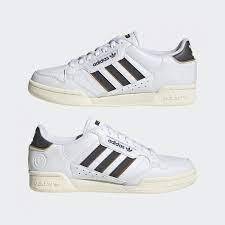 Pos : 523   Schlappen, GEBRAUCHT 01Schuhe; 1 St., Preis: 0,50 €  Gr 43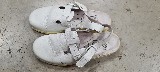 Pos : 524  CMP Kursa Trail Waterproof 38Q4647; 20 St., Preis: 29,90 €  Gr 39-45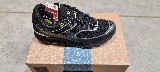 Pos : 525  Adidas A-SHAPE PUFFER GD2499; 15 St., Preis: 37,50 €  Gr 30-40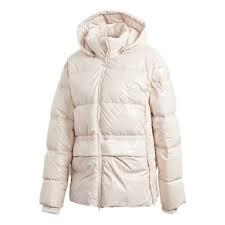 Pos : 526  Adidas LOGO DOWN JKT GD2506; 67 St., Preis: 39,50 €  Gr 30-40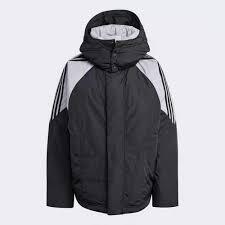 Pos : 527  ADIDAS ZX 2K BOOST 2.0 W GZ7824; 4 St., Preis: 36,50 €  -6/1 -4/1 4/1 7/1 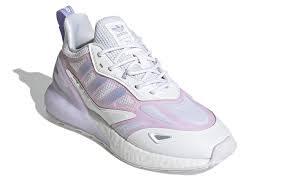 Pos : 528  ADIDAS EQT GAZELLE W EG5451; 3 St., Preis: 29,50 €  -4/1 5/2 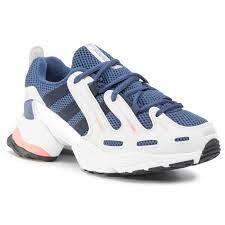 Pos : 529  ADIDAS W adicross classic F33714; 3 St., Preis: 28,50 €  -8/2 -3/1 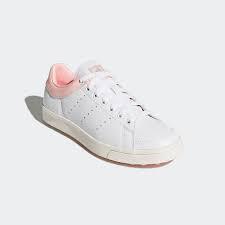 Pos : 530  ADIDAS CODECHAOS 21 FX6625; 1 St., Preis: 37,50 €  Gr 7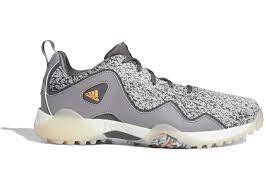 Pos : 531  ADIDAS X9000L4 H.RDY W GX7758; 3 St., Preis: 36,50 €  -7/1 5/1 6/1 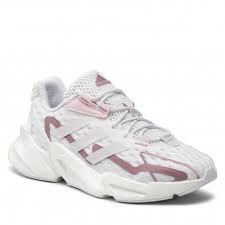 Pos : 532  ADIDAS ALPHATORSION 2.0 GY0593; 3 St., Preis: 27,50 €  -7/1 -6/1 6/1 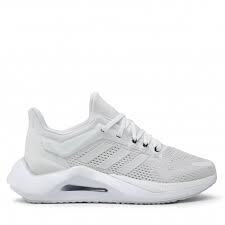 Pos : 533  ADIDAS edge gameday GZ0893; 3 St., Preis: 24,50 €  -4/3 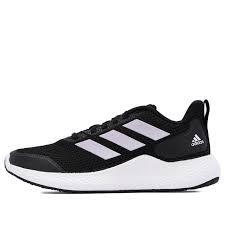 Pos : 534  ADIDAS adidas SLEEK W GZ8050; 3 St., Preis: 25,50 €  -8/1 5/2 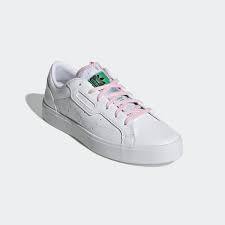 Pos : 535  ADIDAS X9000L2 W S23656; 3 St., Preis: 29,50 €  -7/1 -4/1 7/1 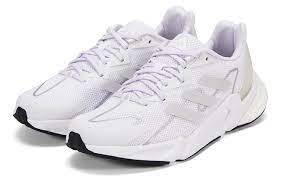 Pos : 536  ADIDAS STAN SMITH CF J EG7568; 2 St., Preis: 21,50 €  3/2 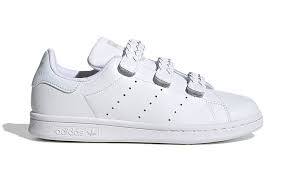 Pos : 537  ADIDAS GRAND COURT F36485; 2 St., Preis: 22,50 €  3/2 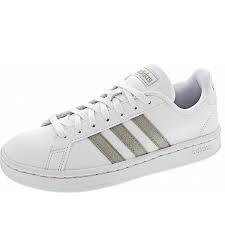 Pos : 538  ADIDAS SUPERSTAR W FV3452; 2 St., Preis: 28,50 €  -3/2 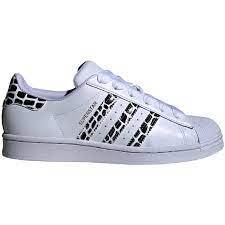 Pos : 539  ADIDAS ZX FURY GW0364; 2 St., Preis: 46,50 €  -11/1 5/1 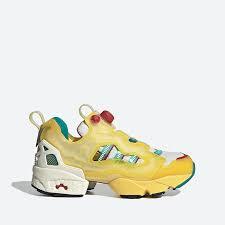 Pos : 540  ADIDAS USA 84 GW0577; 2 St., Preis: 28,50 €  -8/1 -3/1 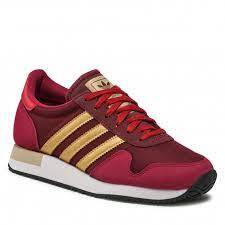 Pos : 541  ADIDAS BREAKNET PLUS GZ8068; 2 St., Preis: 24,50 €  -4/2 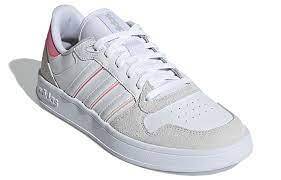 Pos : 542  ADIDAS ZX WAVIAN W H01570; 2 St., Preis: 29,50 €  -6/1 5/1 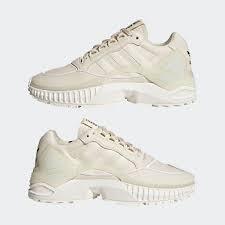 Pos : 543  ADIDAS CONTINENTAL 80 BREAKBEAT W H05690; 2 St., Preis: 29,50 €  -6/1 8/1 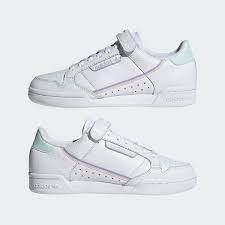 Pos : 544  ADIDAS VS JOG BB9678; 1 St., Preis: 21,50 €  -5/1 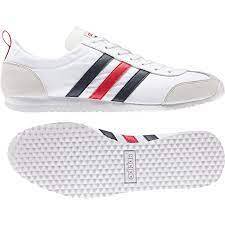 Pos : 545  ADIDAS TEMPER RUN PRIDE EG1077; 1 St., Preis: 31,50 €  -5/1 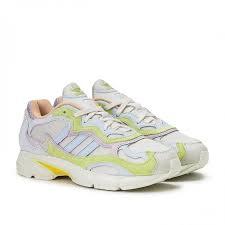 Pos : 546  ADIDAS TORSION TRDC EG5270; 1 St., Preis: 31,50 €  6/1 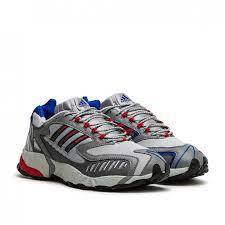 Pos : 547  ADIDAS SUPERSTAR PURE FV3014; 1 St., Preis: 29,50 €  4/1 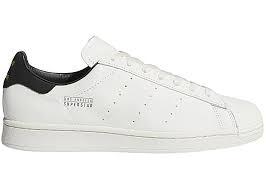 Pos : 548  ADIDAS SL 7200 FV3892; 1 St., Preis: 32,50 €  -5/1 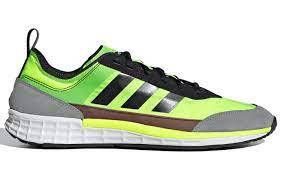 Pos : 549  ADIDAS GAZELLE OG W FV7778; 1 St., Preis: 26,50 €  3/1 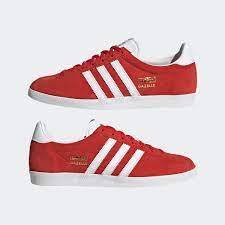 Pos : 550  ADIDAS GRAND COURT BASE FW0810; 1 St., Preis: 24,50 €  7/1 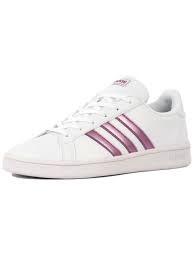 Pos : 551  ADIDAS SOLAR BOOST 3 W FY0303; 1 St., Preis: 34,50 €  -4/1 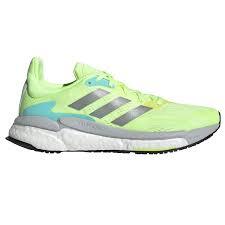 Pos : 552  ADIDAS STAN SMITH W FY6765; 1 St., Preis: 29,50 €  -3/1 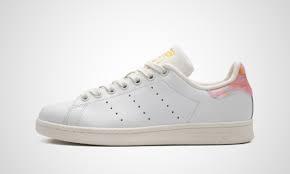 Pos : 553  ADIDAS NIZZA PLATFORM MID W FY7580; 1 St., Preis: 24,50 €  7/1 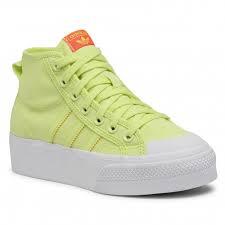 Pos : 554  ADIDAS Rugby Predator Malice (SG) FZ5379; 1 St., Preis: 49,50 €  5/1 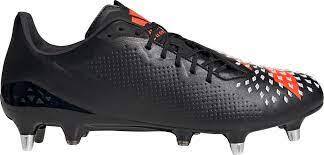 Pos : 555  ADIDAS ZX 700 HD G55780; 1 St., Preis: 28,50 €  -5/1 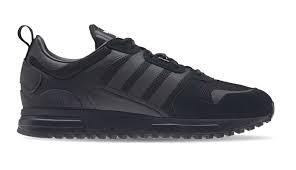 Pos : 556  ADIDAS GALAXY 5 GW0773; 1 St., Preis: 24,50 €  5/1 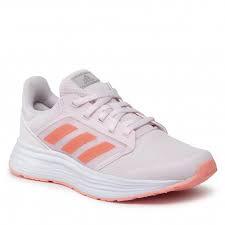 Pos : 557  ADIDAS ZX 1K BOOST - SEASONALITY GW8968; 1 St., Preis: 29,50 €  -7/1 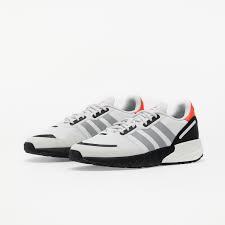 Pos : 558  ADIDAS GRAND COURT BEYOND GX5763; 1 St., Preis: 24,50 €  -4/1 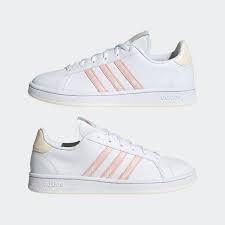 Pos : 559  ADIDAS RapidaZen CNY I GY0807; 1 St., Preis: 13,00 €  24/1 Pos : 560  ADIDAS EQ21 RUN J GY2736; 1 St., Preis: 19,50 €  3/1 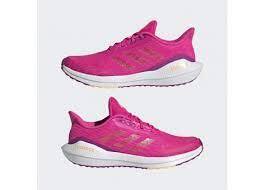 Pos : 561  ADIDAS SUPERNOVA CUSHION 7 GY5241; 1 St., Preis: 32,50 €  -6/1 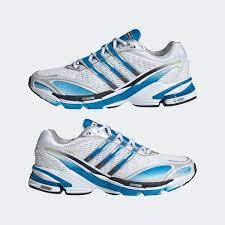 Pos : 562  ADIDAS GRAND COURT GY5918; 1 St., Preis: 24,50 €  -7/1 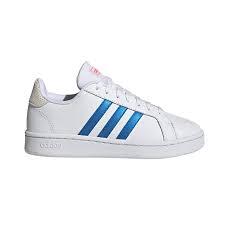 Pos : 563  ADIDAS NIZZA PLATFORM MID W H02700; 1 St., Preis: 23,50 €  4/1 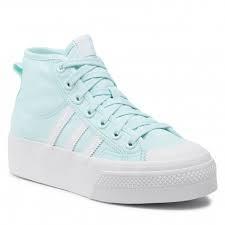 Pos : 564  ADIDAS STAN SMITH W H03942; 1 St., Preis: 29,50 €  -3/1 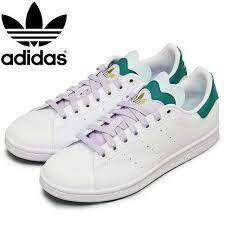 Pos : 565  ADIDAS OZWEEGO W H04260; 1 St., Preis: 29,50 €  -4/1 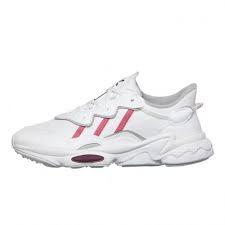 Pos : 566  ADIDAS RETROPY E5 H05677; 1 St., Preis: 29,50 €  -5/1 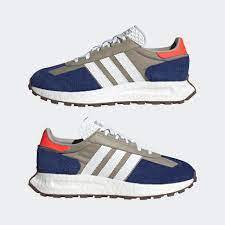 Pos : 567  ADIDAS ADIZERO ADIOS 6 W H67511; 1 St., Preis: 31,50 €  -3/1 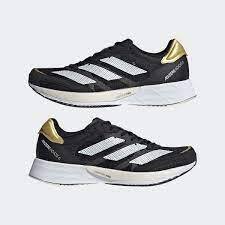 Pos : 568  ADIDAS U LEGO V BOMBER H65317; 3 St., Preis: 15,50 €  140/3 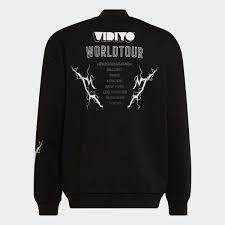 Pos : 569  ADIDAS FC FB TP HC1956; 3 St., Preis: 18,00 €  L/1 S/1 XS/1 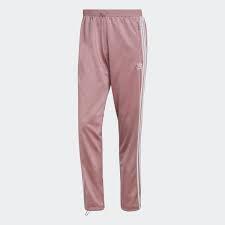 Pos : 570  ADIDAS W TEAMSPORT TS HD6566; 3 St., Preis: 25,50 €  L/3 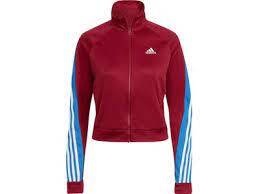 Pos : 571  ADIDAS M TRVL VENT TT HE2246; 3 St., Preis: 19,50 €  M/3 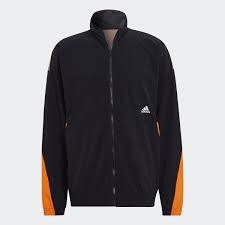 Pos : 572  ADIDAS M FT PT HU0256; 3 St., Preis: 14,50 €  2XL/1 L/1 XS/1 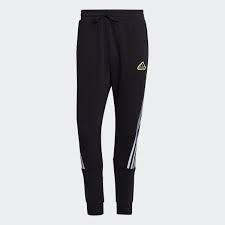 Pos : 573  ADIDAS FEF GK JSY PL BR2683; 3 St., Preis: 18,50 €  10/3 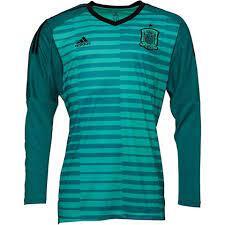 Pos : 574  ADIDAS SVFF H JSY Y FH7613; 2 St., Preis: 12,50 €  140/2 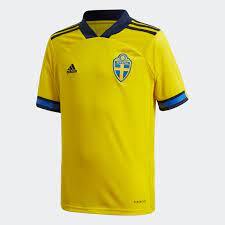 Pos : 575  ADIDAS AFC ANTHM JKT Y FH7888; 2 St., Preis: 15,00 €  140/1 152/1 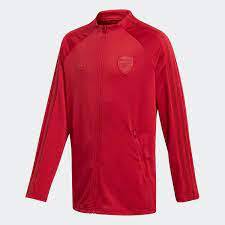 Pos : 576  ADIDAS CON20 TR TOP Y FS7123; 2 St., Preis: 11,50 €  164/1 176/1 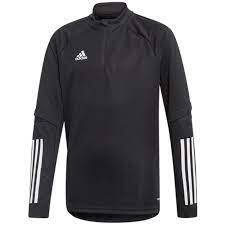 Pos : 577  ADIDAS B 3S TEE GE0659; 2 St., Preis: 5,70 €  128/1 140/1 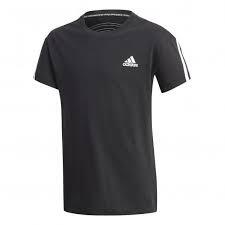 Pos : 578  ADIDAS Power Tee 1 W GE1101; 2 St., Preis: 6,90 €  L/1 S/1 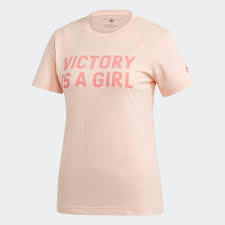 Pos : 579  ADIDAS AFC EU TR PNT GT1191; 3 St., Preis: 13,00 €  XS/1 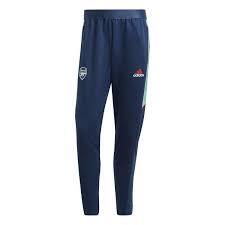 Pos : 580  ADIDAS W BIG BAFFLE J GT6542; 2 St., Preis: 59,50 €  2XL/2 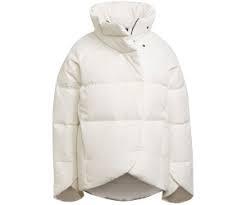 Pos : 581  ADIDAS W ESS DOWN PAR GT9143; 2 St., Preis: 33,50 €  M/1 S/1 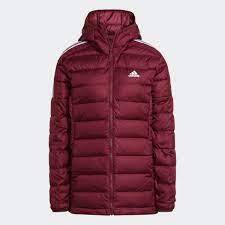 Pos : 582  ADIDAS ESSENTIAL WB HE9409; 2 St., Preis: 18,50 €  L/1 S/1 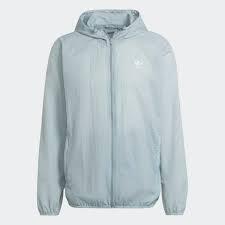 Pos : 583  ADIDAS AFC Q2 WOV PNT HG8609; 2 St., Preis: 13,50 €  XS/2 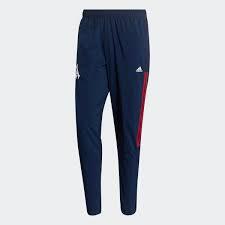 Pos : 584  Adidas DOWN REGEN PUFF GE1330; 1 St., Preis: 39,50 €  gr M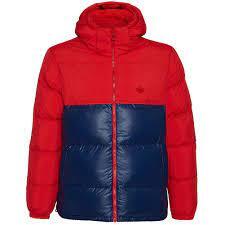 Pos : 585  ADIDAS TF L 3BAR TIGHT GR8047; 1 St., Preis: 11,00 €  XS/1 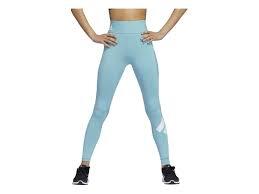 Pos : 586  ADIDAS CityTrefoil AMS GT7431; 1 St., Preis: 7,50 €  S/1 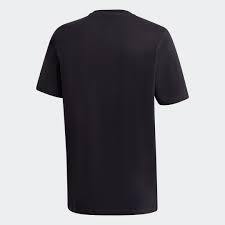 Pos : 587  ADIDAS B AR 3S PANT GT9417; 1 St., Preis: 10,50 €  128/1 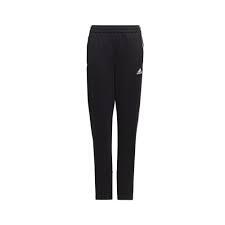 Pos : 588  ADIDAS W 3S LEG H07769; 1 St., Preis: 10,00 €  XS/1 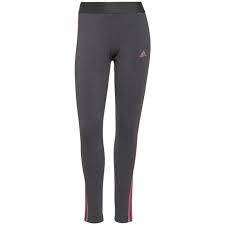 Pos : 589  ADIDAS PFLEECE VEST H09069; 1 St., Preis: 18,50 €  M/1 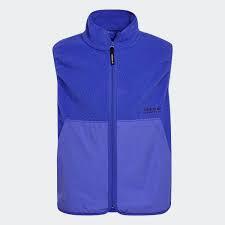 Pos : 590  ADIDAS TRACK PANT H18024; 1 St., Preis: 13,50 €  36/1 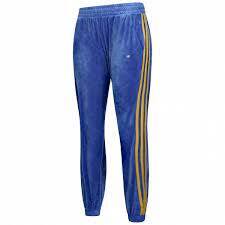 Pos : 591  ADIDAS TRACK PANTS H20546; 1 St., Preis: 13,50 €  40/1 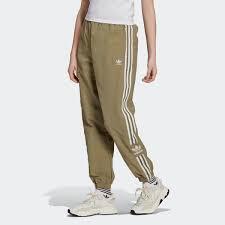 Pos : 592  ADIDAS TREFOIL TEE H22812; 1 St., Preis: 7,30 €  3X/1 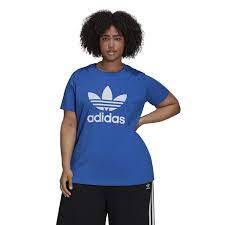 Pos : 593  Adidas SHARK SWTPANTS H38888; 2 St., Preis: 14,50 €  Gr S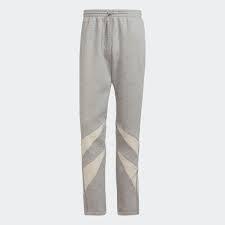 Pos : 594  ADIDAS ESS JKT HA6448; 1 St., Preis: 16,50 €  M/1 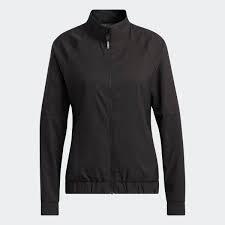 Pos : 595  ADIDAS TIRO TR PNT ESW HE7161; 1 St., Preis: 11,00 €  XS/1 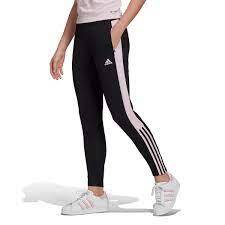 Pos : 596  ADIDAS M DT LOGO G T HL3921; 1 St., Preis: 7,30 €  2XL/1 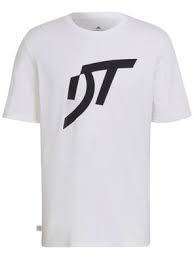 Pos : 597  ADIDAS SST TP ED6058; 1 St., Preis: 14,00 €  XS/1 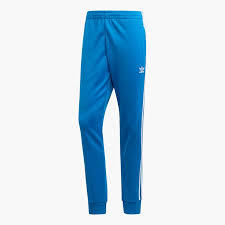 Pos : 598  ADIDAS AFC EU PRE JKT FQ6245; 1 St., Preis: 18,50 €  XS/1 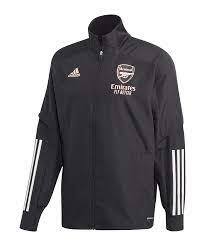 Pos : 599  ADIDAS 3S KNIT JKT FS3771; 1 St., Preis: 14,50 €  S/1 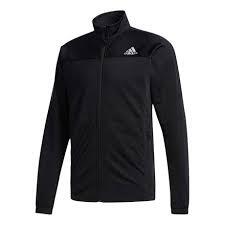 Pos : 600  ADIDAS LOOSE TSHIRT HC4474; 65 St., Preis: 7,50 €  Gr 28-44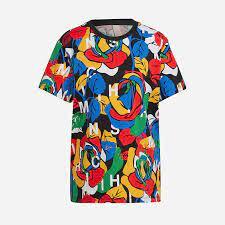 Pos : 601  ADIDAS W MAT TIG 3S HS3625; 170 St., Preis: 11,00 €  Gr XL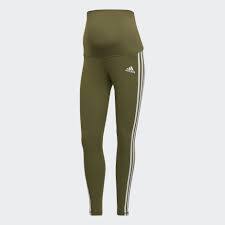 Pos : 602  ADIDAS RELAXED PANT HF2007; 90 St., Preis: 14,00 €  Gr 28-46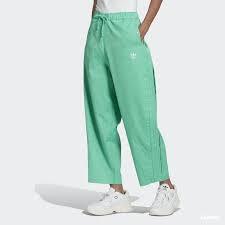 Pos : 603  ADIDAS ASK 7/8 T H.RDY GJ0189; 65 St., Preis: 13,50 €  Gr 28-44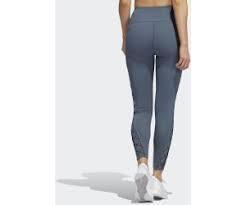 Pos : 604  ADIDAS CROPPED TEE HG6596; 50 St., Preis: 7,90 €  Gr 32-44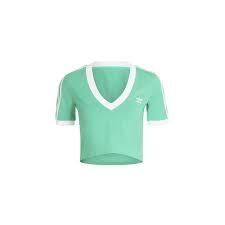 Pos : 605  ADIDAS FIREBIRD TP PB HG6168; 15 St., Preis: 14,00 €  Gr 1X-4X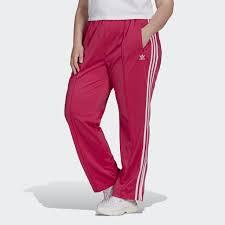 Pos : 606  ADIDAS M VRCT Tiger FM9971; 100 St., Preis: 24,50 €  Gr XS-XXL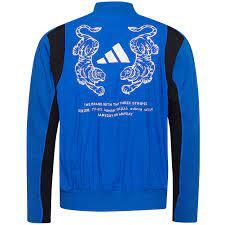 Pos : 607  ADIDAS G M Tee H57220; 100 St., Preis: 6,00 €  Gr 128-170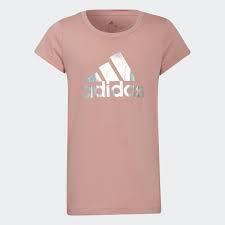 Pos : 608  ADIDAS W AOP T INC HD9330; 100 St., Preis: 7,90 €  Gr 34-42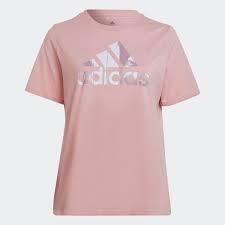 Pos : 609  ADIDAS TAN WINDBREAKER FS5043; 80 St., Preis: 17,50 €  Gr XS-M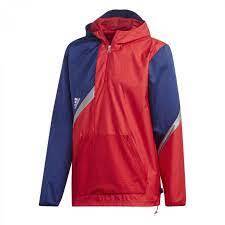 Pos : 610  ADIDAS THE JERSEY Q3 M GU9067; 100 St., Preis: 19,50 €  Gr XS-XXLPos : 611  ADIDAS TRACK PANT H20187; 238 St., Preis: 16,00 €  Gr 28-42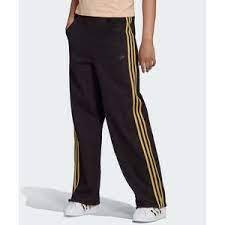 Pos : 612  ADIDAS LEATHER TIGHTS HB9412; 80 St., Preis: 26,50 €  Gr 30-46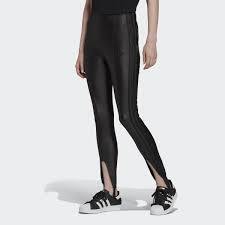 Pos : 613  ADIDAS CNY SWEATPANT HD0340; 210 St., Preis: 13,90 €  Gr 30-48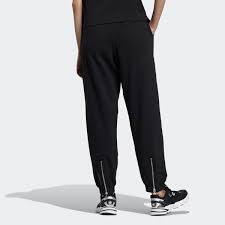 Pos : 614  ADIDAS G M Tight GT6903; 200 St., Preis: 8,30 €  Gr 128-176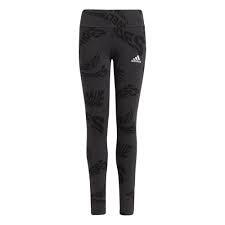 Pos : 615  ADIDAS FRMT SCULPT PS GU4583; 212 St., Preis: 15,00 €  Gr 34-40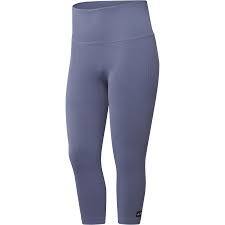 Pos : 616  ADIDAS WOVEN PANTS HC1982; 124 St., Preis: 14,00 €  28/1 30/4 32/24 34/45 36/51 38/44 40/27 42/5 44/6 48/2 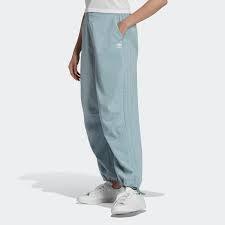 Pos : 617  ADIDAS W ZNE P PB RDY GT3721; 143 St., Preis: 19,50 €  2XS/2 2XSS/1 L/29 L/S/4 M/58 M/S/6 S/36 S/S/6 XL/17 XS/10 XS/S/4 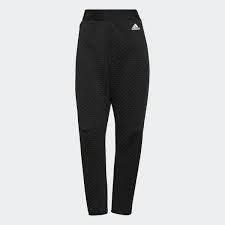 Pos : 618  ADIDAS RM TIGHTS HE7207; 111 St., Preis: 15,00 €  S/100 XS/46 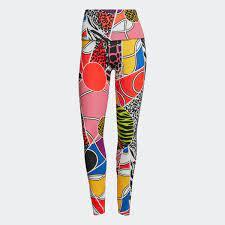 Pos : 619  ADIDAS Terrex AGR XC Jkt Great Britain H20519; 71 St., Preis: 27,50 €  2XL/19 L/36 M/25 S/20 XL/31 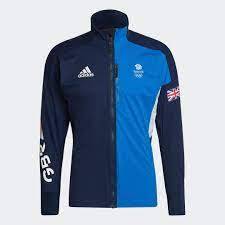 Pos : 620  ADIDAS TXT FZ J HG4330; 73 St., Preis: 14,90 €  L/17 M/37 S/37 XL/7 XS/20 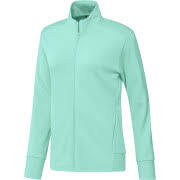 Pos : 621  ADIDAS ABFC H JSY Y FH8519; 110 St., Preis: 12,50 €  128/18 140/23 152/22 164/29 176/18 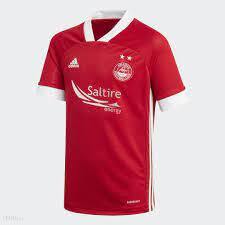 Pos : 622  ADIDAS TRACK PANT HF2018; 51 St., Preis: 15,50 €  30/5 32/8 34/20 36/16 38/29 40/10 42/8 48/11 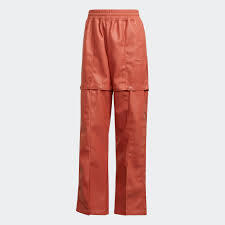 Pos : 623  ADIDAS G YOGA TIGHT HA3909; 44 St., Preis: 9,00 €  128/2 140/26 152/39 164/14 170/20 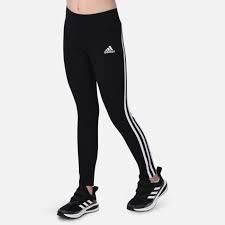 Pos : 624  ADIDAS Q3 AK MRMK TGT GU9527; 26 St., Preis: 14,00 €  L/3 M/21 S/33 XL/5 XS/25 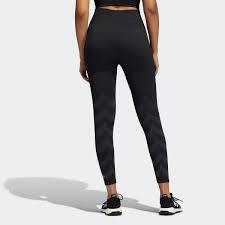 Pos : 625  ADIDAS Opt Flower 7/8T HD4458; 57 St., Preis: 14,00 €  2XL/1 2XS/6 M/1 S/29 XS/45 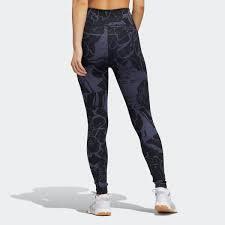 Pos : 626  ADIDAS BER M OTR J M HB8065; 69 St., Preis: 19,50 €  L/32 M/1 XL/36 Pos : 627  ADIDAS TXMS Prima HDJ H45384; 14 St., Preis: 46,50 €  Gr S-XXL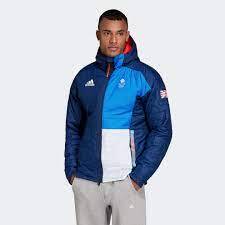 Pos : 628  ADIDAS ST TP HL H35653; 26 St., Preis: 14,50 €  L/2 M/3 S/3 XL/1 XS/2 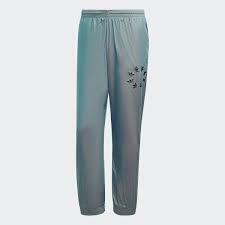 Pos : 629  ADIDAS LAFC TRV PNT HB8471; 27 St., Preis: 14,00 €  2XL/2 L/12 XL/6 XS/23 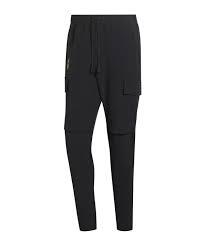 Pos : 630  ADIDAS G FI 3S AOPTght H26604; 11 St., Preis: 8,50 €  116/1 128/1 140/25 152/5 164/7 170/2 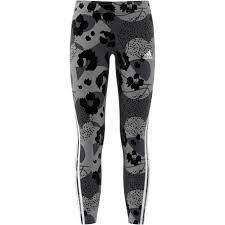 Pos : 631  ADIDAS CON21 HYB TOP Y GM1483; 20 St., Preis: 13,00 €  116/1 128/5 140/5 152/18 176/11 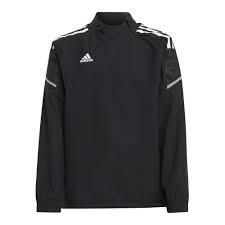 Pos : 632  ADIDAS RUN LOGO W 1 GV1352; 19 St., Preis: 6,90 €  L/24 M/10 XL/5 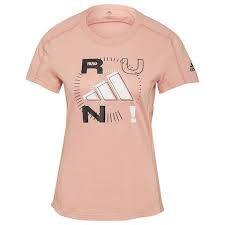 Pos : 633  ADIDAS ATL TRV PNT HB8475; 18 St., Preis: 14,50 €  L/2 M/4 S/14 XL/1 XS/18 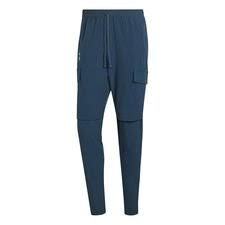 Pos : 634  ADIDAS W BL WB HD9340; 14 St., Preis: 14,50 €  2XS/6 L/2 M/2 S/2 XL/2 XS/25 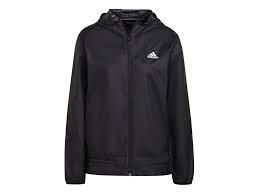 Pos : 635  Adidas FSH DOWN JKT GU1782; 16 St., Preis: 49,50 €  4 x 32, 2 x 34, 1 x 36, 3 x 38, 5 x 40, 5 x 42, 2 x 44, 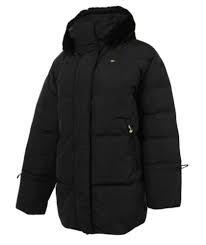 Pos : 636  ADIDAS U LEGO CL TEE H26659; 36 St., Preis: 6,50 €  110/3 116/2 122/2 128/1 140/3 164/19 176/6 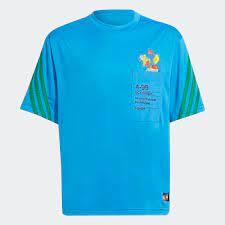 Pos : 637  ADIDAS POGBA JERSEY H59771; 29 St., Preis: 8,00 €  128/7 140/8 152/10 164/9 176/1 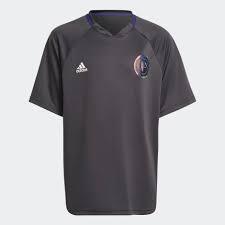 Pos : 650  ADIDAS U LEGO CL HD H65336; 18 St., Preis: 14,50 €  Gr 116-176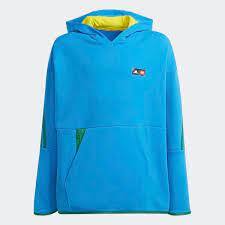 Pos : 651  ADIDAS OP A JSY HA2905; 8 St., Preis: 16,50 €  2XL/15 XS/3 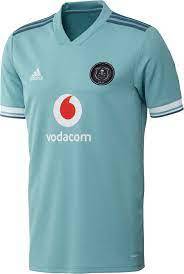 Pos : 652  ADIDAS POD PANT W FL7139; 2 St., Preis: 14,00 €  32/2 34/1 36/6 38/5 46/3 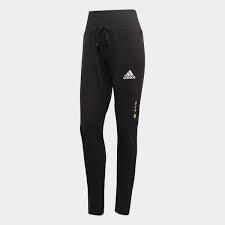 Pos : 653  ADIDAS OTR 1/2 ZIP W H13245; 10 St., Preis: 9,50 €  Gr XS-L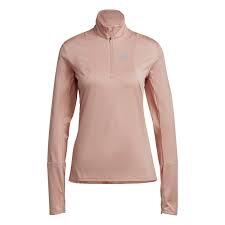 Pos : 654  ADIDAS SPFC 3 JSY FR2202; 11 St., Preis: 16,50 €  2XL/7 XS/9 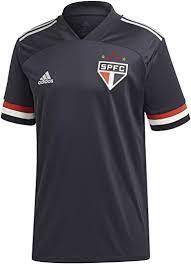 Pos : 655  ADIDAS LUFC H JSY Y GD1015; 6 St., Preis: 12,50 €  Gr 176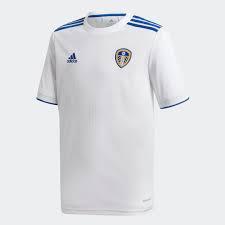 Pos : 656  ADIDAS PROV PANT GD1986; 15 St., Preis: 17,00 €  Gr XS-XL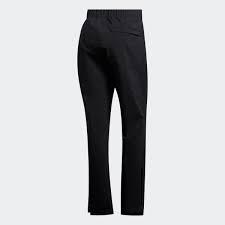 Pos : 657  ADIDAS HDN RG T GU2701; 15 St., Preis: 7,90 €  gr M-XXL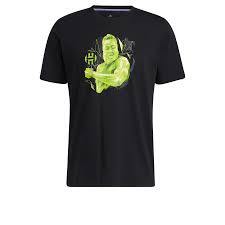 Pos : 658  ADIDAS MUFC Q2 POLO H56686; 15 St., Preis: 9,50 €  S/15 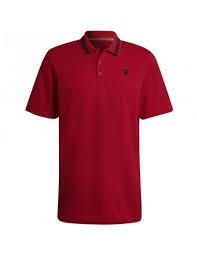 Pos : 659  ADIDAS W ZNE FZ PB RDY H42062; 14 St., Preis: 26,50 €  Gr XS-L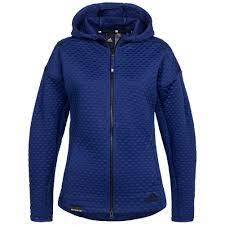 Pos : 683  Adidas TF 3/4 3 BAR T GR8150; 3 St., Preis: 8,90 €  1 x S, 2 x L, 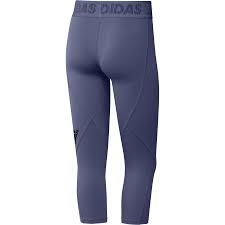 Pos : 684  Adidas TF L 3 BAR T GR8153; 6 St., Preis: 8,50 €  2 x XXS, 2 x XS, 2 x S, 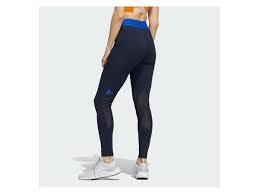 Pos : 685  Adidas W UFORU FB 78 T GS3899; 3 St., Preis: 8,50 €  2 x XS, 1 x L, 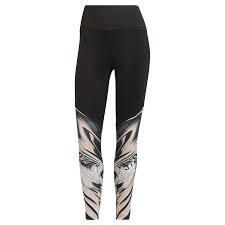 Pos : 686  Adidas HW TIGHTS GT8470; 1 St., Preis: 7,90 €  1 x 32, 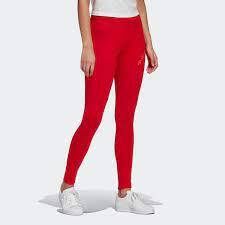 Pos : 687  Adidas W LIN LEG H07784; 1 St., Preis: 6,90 €  gr 46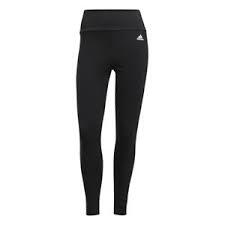 Pos : 688  Adidas W LIN LEG H07787; 6 St., Preis: 9,00 €  2 x XXS/S, 2 x XS/S, 1 x S/S, 1 x L/S, 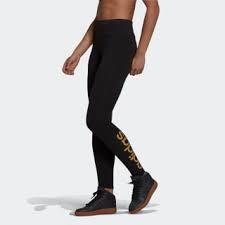 Pos : 689  Adidas W LIN LEG H07788; 4 St., Preis: 7,90 €  Gr 34-42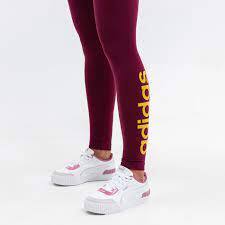 Pos : 690  Adidas W Varilite Ho J GK3433; 4 St., Preis: 21,90 €  2 x XS, 2 x S, 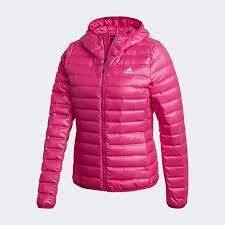 Pos : 691  Adidas ALL ME P.BLUE FJ5102; 1 St., Preis: 6,90 €  1 x 42, 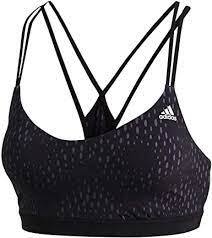 Pos : 692  Adidas AJAX H BABY FI4795; 1 St., Preis: 11,00 €  1 x 80, 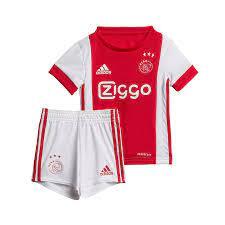 Pos : 693  Adidas LRG LOGO TT FM2581; 4 St., Preis: 13,00 €  1 x 28, 1 x 30, 2 x 32, 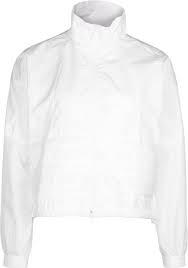 Pos : 694  Adidas SS TT FM3288; 1 St., Preis: 9,90 €  1 x 28, 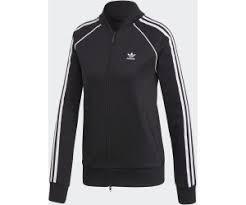 Pos : 695  Adidas W UFORU TJ GL3861; 1 St., Preis: 10,90 €  1 x XS, 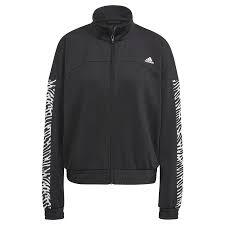 Pos : 696  Adidas TRACK TOP GN4395; 3 St., Preis: 13,00 €  1 x 28, 1 x 34, 1 x 36, 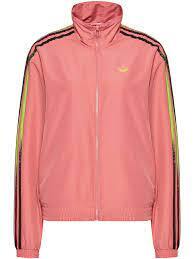 Pos : 697  Adidas JAPONA TT GT8463; 3 St., Preis: 13,90 €  1 x 30, 1 x 34, 1 x 40, 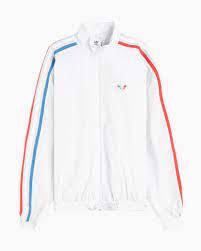 Pos : 698  Adidas W FI 3B BOMBER GU9680; 2 St., Preis: 10,90 €  Gr XS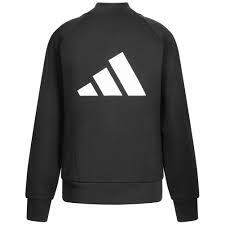 Pos : 699  Adidas I BL T SET GN3928; 4 St., Preis: 5,90 €  4 x 86, 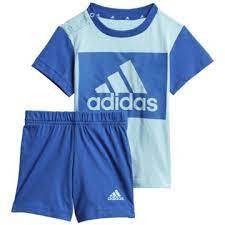 Pos : 700  Adidas W TIVID FL JK CY8693; 1 St., Preis: 12,90 €  1 x 34, 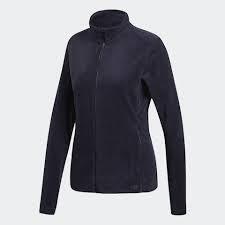 Pos : 701  Adidas WARM  1/2 ZIP GC6642; 4 St., Preis: 11,90 €  1 x XS, 2 x S, 1 x L, 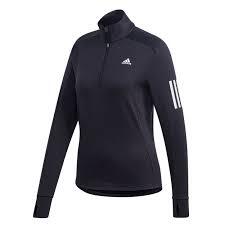 Pos : 702  Adidas WARM  1/2 ZIP H31025; 6 St., Preis: 11,90 €  1 x XS, 2 x S, 2 x M, 1 x L, 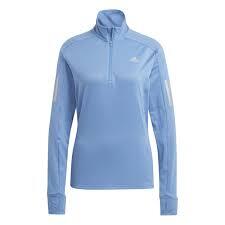 Pos : 703  Adidas 1/4-ZIP M HC3067; 3 St., Preis: 9,90 €  1 x XS, 1 x M, 1 x XL, 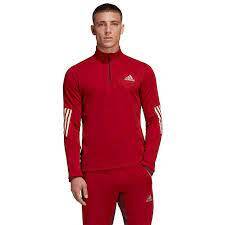 Pos : 704  Zanier Kids GTX  10011; 2 St., Preis: 3,50 €  Gr LPos : 705  Topps Star Wars Sammler 5053307007512; 2 St., Preis: 1,00 € 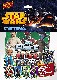 Pos : 706  Lingen Kids Leben auf der Burg 01Burg; 5 St., Preis: 0,50 € 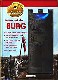 Pos : 707  Lingen Kids Die Pyramiden 01Pyramide; 6 St., Preis: 0,20 € 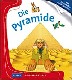 Pos : 708  Replay Boxer 3 Farben I101102-002-mix; 3 St., Preis: 8,50 €  Gr S-XL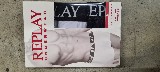 Pos : 709  Adidas PAD HOODED PUFF GE1291; 0 St., Preis: 27,50 €  16 x S, 5 x M, 13 x L, 3 x XL, 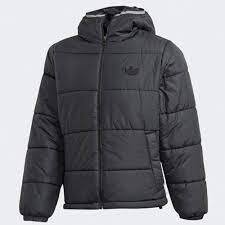 Pos : 710  Color kids Sandberg Fleece 2009017966772; 1 St., Preis: 3,50 €  Gr 128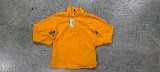 Pos : 711  New Look Fur Collar  5252969; 1 St., Preis: 9,90 €  Gr 38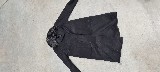 Pos : 712  Adidas Condi Top GJ6730; 1 St., Preis: 12,50 €  Gr M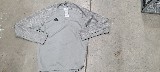 Pos : 713  X-Socks Trekking socks X100083; 8 St., Preis: 3,80 €  Gr 35/38Pos : 714  ADIDAS G AR MM R Tee GT6906; 8 St., Preis: 5,90 €  128/2 140/1 152/2 164/1 170/2 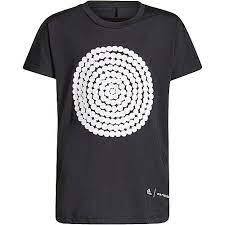 Pos : 715  ADIDAS FCB ANTHEM JKT FI6234; 7 St., Preis: 17,90 €  XS/7 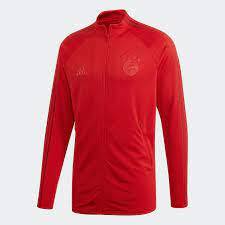 Pos : 716  ADIDAS MUFC H GK JSYYL GR3753; 2 St., Preis: 13,50 €  Gr 140-176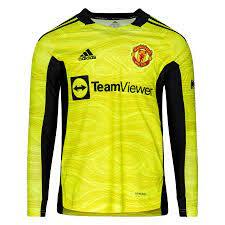 Pos : 717  ADIDAS IMCF H JSY H47820; 7 St., Preis: 16,50 €  2XL/7 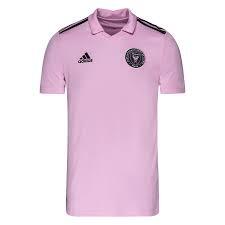 Pos : 718  ADIDAS STRAIGHT TP HR7900; 7 St., Preis: 16,00 €  L/1 M/2 S/4 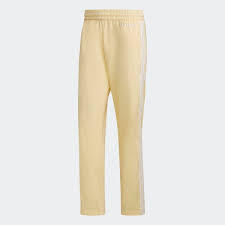 Pos : 719  ADIDAS TREFOIL TEE HE6872; 1 St., Preis: 7,70 €  32/1 34/1 36/1 38/1 40/1 42/1 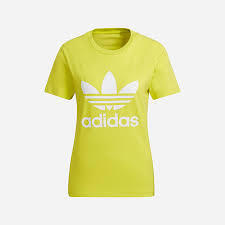 Pos : 720  Adidas W UFORU T PT GS3926; 0 St., Preis: 12,50 €  1 x XXS, 2 x XS, 1 x L, 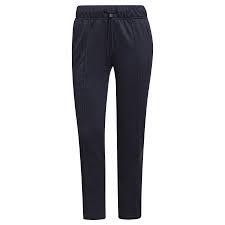 Pos : 721  ADIDAS W Rst 2L str P GQ4427; 5 St., Preis: 49,50 €  36/2 38/1 40/2 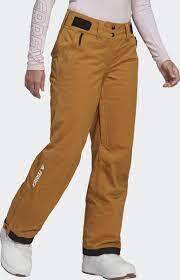 Pos : 722  ADIDAS B 3S T HE9338; 5 St., Preis: 5,80 €  128/5 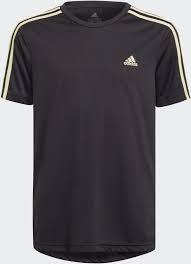 Pos : 723  ADIDAS UNITEFIT PANT HI6009; 5 St., Preis: 15,50 €  L/2 M/1 S/1 XS/1 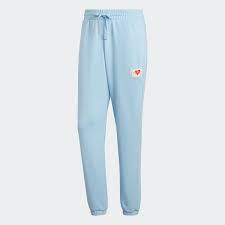 Pos : 751  Adidas SHORT W HE9391; 8 St., Preis: 7,30 €  3 x XXS, 2 x XS, 1 x S, 1 x M, 1 x L, 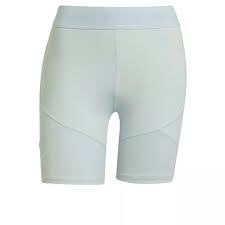 Pos : 752  Adidas CROP TANK H22743; 19 St., Preis: 6,90 €  1 x 32, 1 x 34, 2 x 38, 1 x 40, 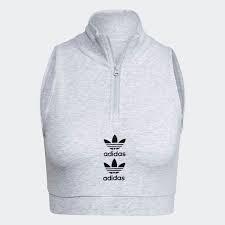 Pos : 753  Adidas W AGR Windweave FJ9489; 25 St., Preis: 29,50 €  Gr XS-XL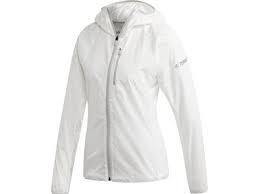 Pos : 754  Adidas W URBAN I J R.R FT2525; 0 St., Preis: 42,50 €  1 x S, 6 x M, 11 x L, 1 x XL, 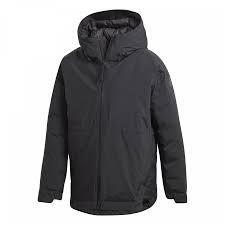 Pos : 755  Adidas URBAN PARKA R.R GE5865; 18 St., Preis: 36,00 €  Gr XS-XL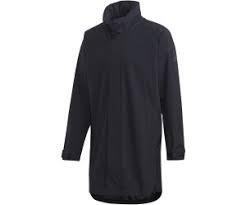 Pos : 756  Adidas GER POD V.JKT M GF0316; 218 St., Preis: 22,90 €  Gr 42-64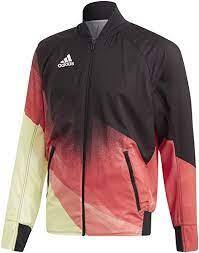 Pos : 757  Adidas GER POD V.JKT W GF0318; 258 St., Preis: 26,50 €  7 x 30, 25 x 32, 42 x 34, 57 x 36, 59 x 38, 39 x 40, 37 x 42, 20 x 44, 11 x 46, 3 x 48, 3 x 50, 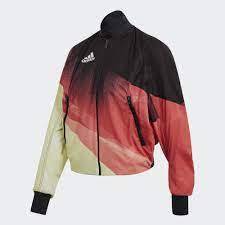 Pos : 758  Adidas W Sherpa FZ Fl Terrex GI7185; 5 St., Preis: 19,50 €  2xXS, 2xS, 1xM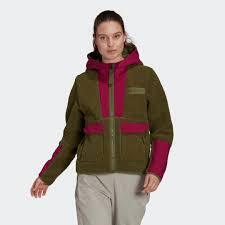 Pos : 759  Adidas W 3L Zupahike J GI7289; 78 St., Preis: 57,00 €  Gr XS-XL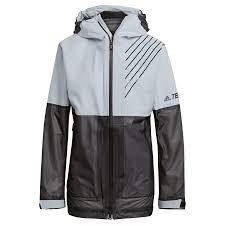 Pos : 760  Adidas MT RR Jacket GI7293; 1 St., Preis: 29,50 €  Gr XXL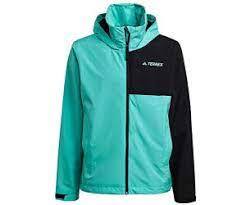 Pos : 761  Adidas D VRCT JKT W GL3441; 319 St., Preis: 25,50 €  1 x 30, 22 x 32, 34 x 34, 76 x 36, 71 x 38, 46 x 40, 40 x 42, 12 x 44, 8 x 46, 5 x 48, 4 x 50, Pos : 762  Adidas W MYSHELTER W.R GM4327; 44 St., Preis: 32,50 €  21 x M, 37 x L, 16 x XL, 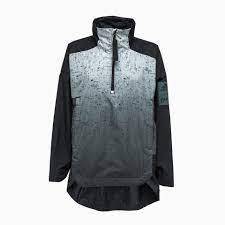 Pos : 763  Adidas W TERREX GORETEX Act J GM4824; 51 St., Preis: 73,00 €  Gr XS-XL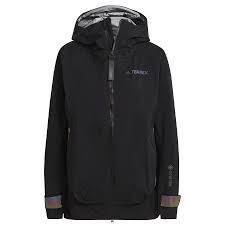 Pos : 764  Adidas W FARM AOP WB GS6301; 4 St., Preis: 10,90 €  3 x XXS, 21 x XS, 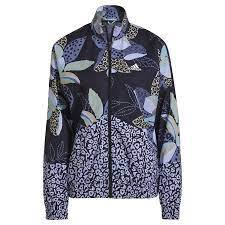 Pos : 765  Adidas W JACKET PARLEY H31017; 6 St., Preis: 19,50 €  4 x XS, 1 x M, 5 x L, 2 x XL, 2 x XXL, 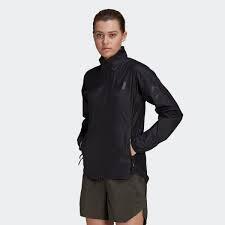 Pos : 766  Adidas FUR JACKET HG6678; 6 St., Preis: 34,90 €  Gr 32-42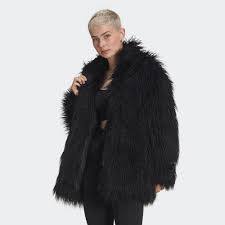 Pos : 767  Adidas FUR JACKET W HI1200; 24 St., Preis: 26,90 €  Gr 36-42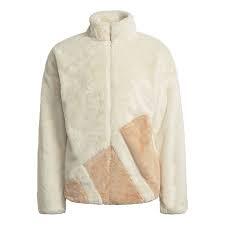 Pos : 768  Adidas TIRO SHO BL GS4720; 3 St., Preis: 7,90 €  Gr XS , L, 2XL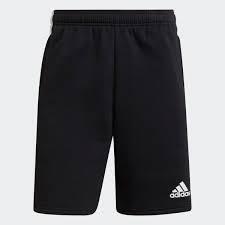 Pos : 769  Adidas YOGA PB 78 T GR8092; 29 St., Preis: 10,90 €  6 x XXS, 22 x XS, 3 x S, 1 x L, 2 x XL, 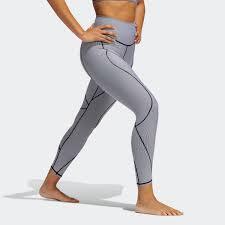 Pos : 770  Adidas TIRO TK JKT  WR H33668; 8 St., Preis: 12,90 €  7 x XS, 1 x S, 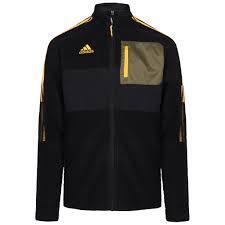 Pos : 771  REEBOK  FLOATRIDE 60 CN1762; 15 St., Preis: 17,90 €  Gr 3,5-7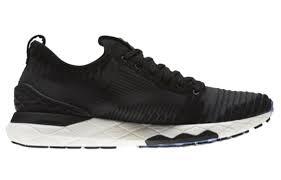 Pos : 772  REEBOK RUN_R 96 DV4925; 15 St., Preis: 19,50 €  Gr 3,5-10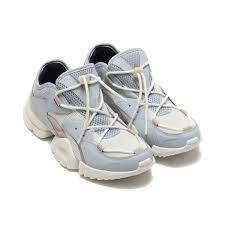 Pos : 773  REEBOK RUN_R 96 TPU DV7342; 16 St., Preis: 19,50 €  Gr 6-13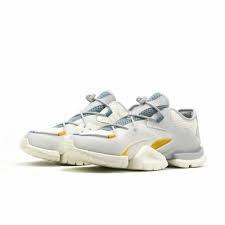 Pos : 774  ADIDAS SENSEBOOST GO W EG0946; 15 St., Preis: 19,90 €  Gr 3,5-6,5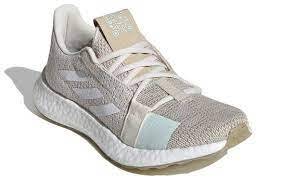 Pos : 775  ADIDAS TYPE O-4 FV7638; 7 St., Preis: 21,90 €  Gr 7,5-8,5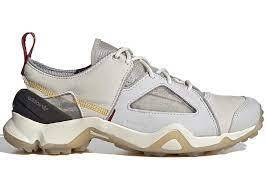 Pos : 776  REEBOK  EVER ROAD DMX SLIP ON 2 UK FX3082; 14 St., Preis: 18,00 €  Gr 35-39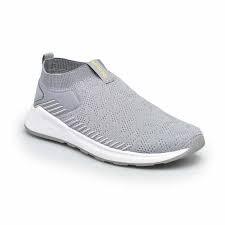 Pos : 777  ADIDAS SUPERSTAR UP W FW3699; 3 St., Preis: 24,90 €  Gr 4,5-6,5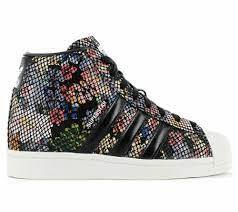 Pos : 790  Regatta Azuna II 5057538085103; 1 St., Preis: 19,50 €  Gr 34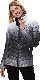 Pos : 791  Columbia Outdoor 3/4 Pant TL8084; 62 St., Preis: 3,90 €  Gr 34-44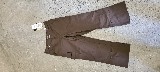 Pos : 792  Replay Boxer  I101102-002; 6 St., Preis: 8,50 €  Gr S-XXL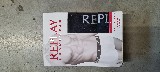 Pos : 793  Adidas 3/4 Tight DV0341; 8 St., Preis: 6,00 €  Gr 128-176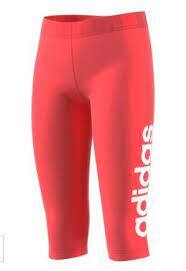 Pos : 794  Adidas 3/4 Pant BS2430; 7 St., Preis: 6,00 €  Gr 128-176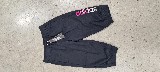 Pos : 795  Adidas Track Jkt FJ9983; 4 St., Preis: 15,00 €  2xS, 2xM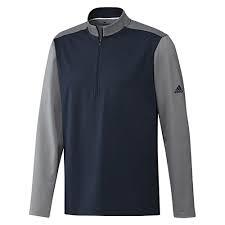 Pos : 796  Adidas FORUM LOW W G58002; 1 St., Preis: 22,90 €  1 x 4½, 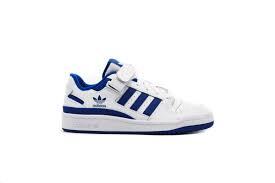 Pos : 797  Adidas FORUM LOW GX1072; 2 St., Preis: 22,90 €  2 x 3½, 1 x 10, 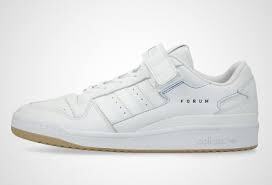 Pos : 798  Adidas RIVALRY LO W PREMIUM H04397; 3 St., Preis: 22,90 €  1 x 3½, 1 x 4½, 1 x 6½, 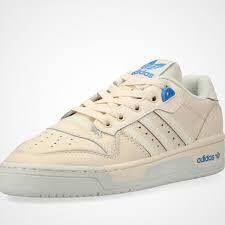 Pos : 799  Adidas NIZZA W DB3268; 2 St., Preis: 22,90 €  2 x 6, 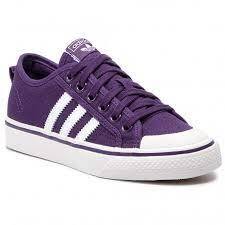 Pos : 800  Adidas ULT RGY VEST W AZ2905; 1 St., Preis: 17,20 €  1 x S, 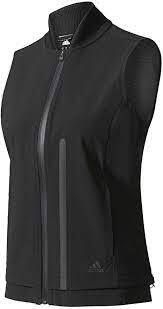 Pos : 801  Adidas G LEGO D DRESS GP1874; 6 St., Preis: 6,50 €  1 x 104, 1 x 110, 2 x 140, 1 x 164, 1 x 170, 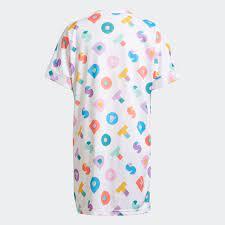 Pos : 802  Adidas CORSET DRESS H20243; 5 St., Preis: 8,90 €  1 x 32, 2 x 34, 1 x 38, 1 x 40, 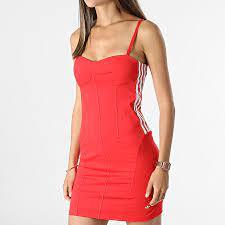 Pos : 803  Adidas DRST BRND B FL5012; 3 St., Preis: 6,50 €  1 x XXS, 1 x XS, 1 x L, 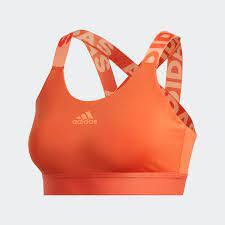 Pos : 804  Adidas AM BR BRA GM2884; 3 St., Preis: 4,50 €  2 x XS, 1 x M, 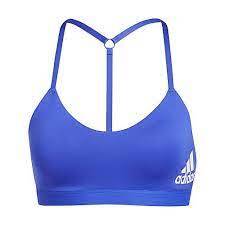 Pos : 805  Adidas STUDIO BRA GQ3848; 4 St., Preis: 5,90 €  2 x XS, 1 x M, 1 x L, 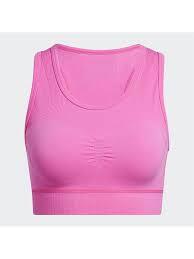 Pos : 806  Adidas W UFORU BT GS3930; 5 St., Preis: 5,30 €  1 x XXS, 2 x XS, 1 x M, 1 x L, 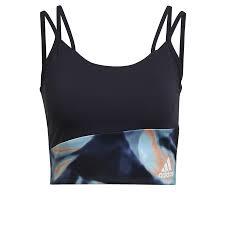 Pos : 807  Adidas W UFORU BT GS3931; 4 St., Preis: 6,30 €  1 x XXS, 1 x S, 1 x M, 1 x L, 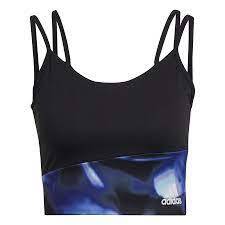 Pos : 808  Adidas W 3S CRO H10190; 1 St., Preis: 5,30 €  1 x XS, 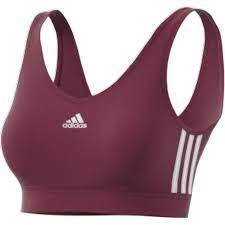 Pos : 809  Adidas W BL FT SWT H07791; 5 St., Preis: 9,50 €  2 x XXS, 3 x XS, 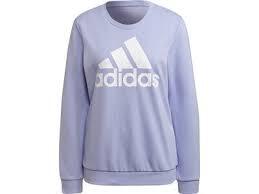 Pos : 810  Adidas W Q4 BLUV HZ H10241; 5 St., Preis: 9,90 €  1 x XXS, 3 x XS, 1 x L, 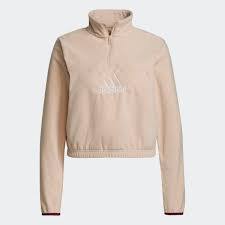 Pos : 811  Adidas M DK SWT H12218; 2 St., Preis: 10,00 €  1 x XS, 1 x S, 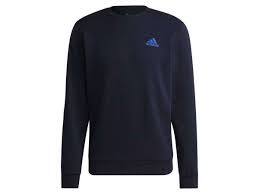 Pos : 812  Adidas W Z.N.E CREW H40979; 6 St., Preis: 14,00 €  1 x XXS, 2 x XS, 1 x S, 2 x M, 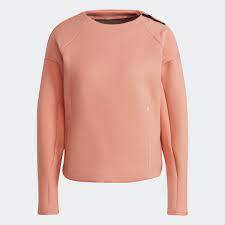 Pos : 813  Adidas E PLN TEE DU0367; 5 St., Preis: 3,90 €  5 x XS, 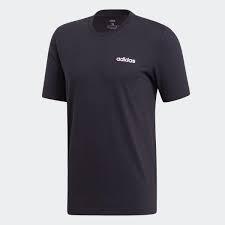 Pos : 814  Adidas 25/7 TEE RUNR EI6301; 1 St., Preis: 5,00 €  1 x XXS, 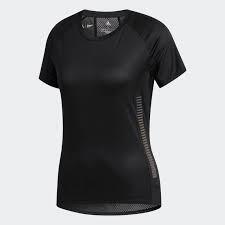 Pos : 815  Adidas AERO 3S TEE FL4318; 2 St., Preis: 6,90 €  2 x S, 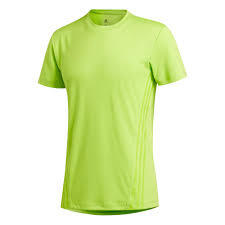 Pos : 816  Adidas G CLUB TEE GK8186; 6 St., Preis: 5,50 €  1 x 128, 1 x 140, 2 x 152, 2 x 164, 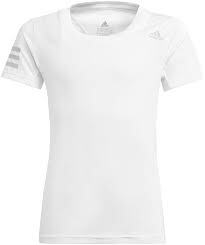 Pos : 817  Adidas W TRPCL G T GL6845; 1 St., Preis: 4,90 €  1 x XXS, 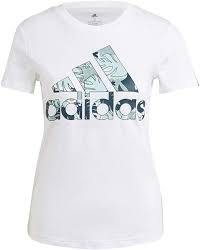 Pos : 818  Adidas REPEAT TEE 2 GN7107; 2 St., Preis: 6,50 €  Gr M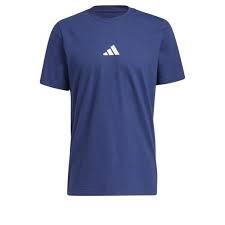 Pos : 819  Adidas AERO3S TEE PB GQ2161; 1 St., Preis: 5,50 €  1 x XS, 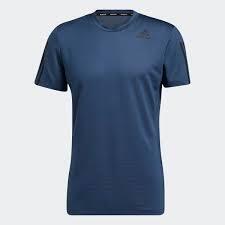 Pos : 820  Adidas FORMOTION TEE GQ3852; 4 St., Preis: 9,00 €  2 x S, 1 x M, 1 x L, 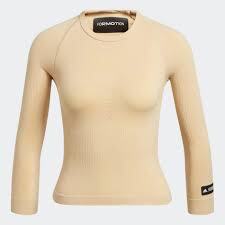 Pos : 821  Adidas M CLRSHFT T GS6279; 1 St., Preis: 4,90 €  1 x XS, 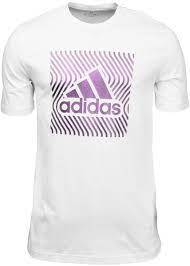 Pos : 822  Adidas FLIFT PR TEE PB GT7819; 3 St., Preis: 7,90 €  3 x S, 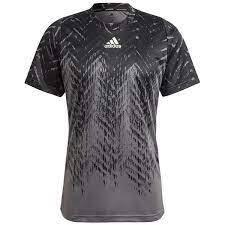 Pos : 823  Adidas FLORAL GFX T GT8806; 2 St., Preis: 5,90 €  1 x XXS, 1 x XS, 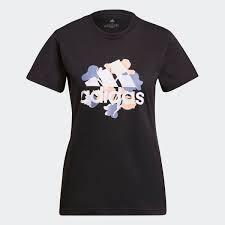 Pos : 824  Adidas X-CITY GFX TEE1 GU3645; 1 St., Preis: 5,00 €  1 x XS, 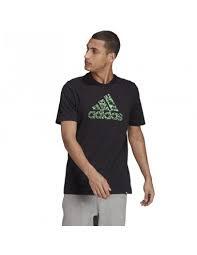 Pos : 825  Adidas W LIN T H07832; 6 St., Preis: 4,90 €  2 x XXS, 2 x XS, 1 x S, 1 x M, 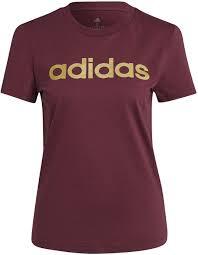 Pos : 826  Adidas W MT T H10185; 2 St., Preis: 5,50 €  2 x S, 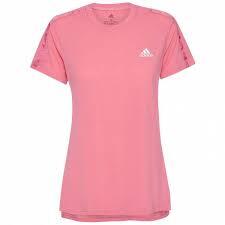 Pos : 827  Adidas M SL SJ T H12175; 4 St., Preis: 4,90 €  3 x S, 1 x M,  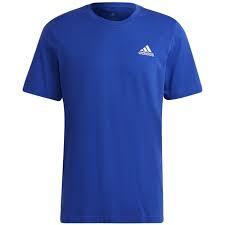 Pos : 828  Adidas AERO3S TEE PB H16879; 5 St., Preis: 6,90 €  2 x XS, 1 x M, 1 x XXL, 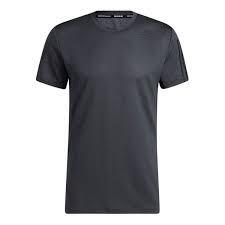 Pos : 829  Adidas G UP2MV TEE H16915; 5 St., Preis: 4,90 €  2 x 128, 2 x 140, 1 x 152, 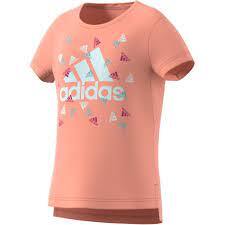 Pos : 830  Adidas M CAMO GT2 H28799; 1 St., Preis: 4,90 €  1 x XS, 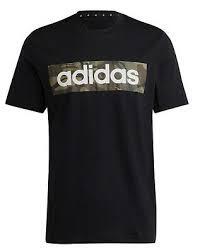 Pos : 831  Adidas TREFOIL TEE H37826; 1 St., Preis: 4,90 €  1 x 30, 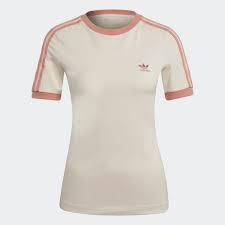 Pos : 832  Adidas W FI 3S TEE H39822; 5 St., Preis: 5,90 €  1 x XXS, 2 x XS, 1 x S, 1 x L, 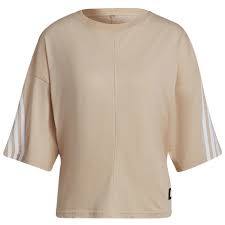 Pos : 833  Adidas G FI 3S Tee HB0019; 3 St., Preis: 4,90 €  3 x 164, 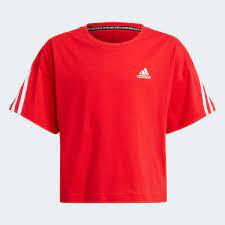 Pos : 834  Adidas M CAMO GT2 HB6373; 2 St., Preis: 4,90 €  2 x XS, 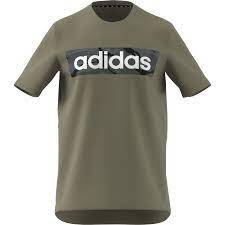 Pos : 835  Adidas RIB DETAIL TEE HB8046; 3 St., Preis: 6,90 €  1 x S, 2 x M, 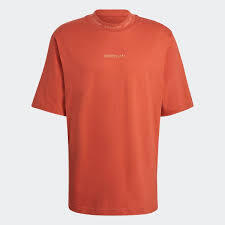 Pos : 836  Adidas CROPPED TEE W HF4156; 5 St., Preis: 5,90 €  1 x XXS, 1 x XS, 2 x L, 1 x XL, 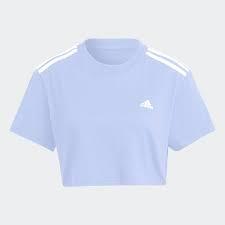 Pos : 837  Adidas CROP ZIP TEE HF4160; 4 St., Preis: 5,90 €  2 x XXS, 1 x XS, 1 x M, 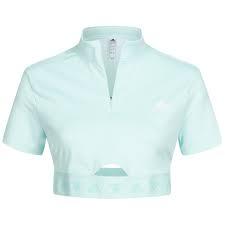 Pos : 838  Adidas ADIADV  PNTEUFIT CD5661; 3 St., Preis: 11,50 €  1 x 34/32, 1 x 32/34, 1 x 36/34, 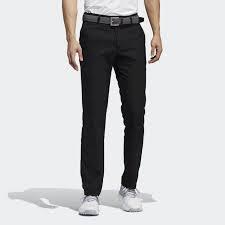 Pos : 839  Adidas ADIADV PNTEUFIT CD5663; 1 St., Preis: 11,50 €  1 x 34/32, 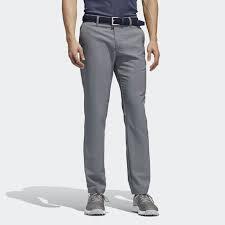 Pos : 840  Adidas E PLN T PNT SJ DU0378; 1 St., Preis: 10,50 €  1 x XS/S, 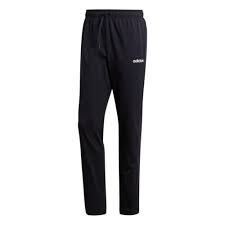 Pos : 841  Adidas Terrex LiteFlex Pants FL9584; 3 St., Preis: 13,00 €  1 x 46, 1 x 52, 1 x 54, 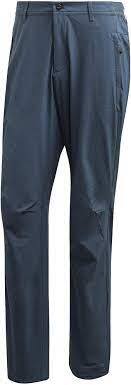 Pos : 842  Adidas TX Mountain P GG3450; 0 St., Preis: 22,50 €  1 x M, 1 x L, 1 x XL, 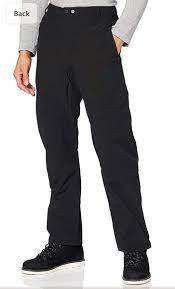 Pos : 843  Adidas M FI 3S Pant GR4085; 0 St., Preis: 13,50 €  3 x XS, 1 x XXL, 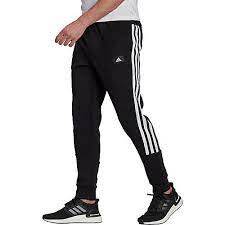 Pos : 844  Adidas M CB C PANT GV5245; 1 St., Preis: 9,90 €  1 x XS,  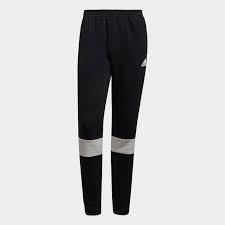 Pos : 845  Adidas CARGO PANT H09105; 4 St., Preis: 16,50 €  2 x S, 2 x M, 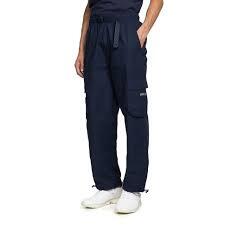 Pos : 846  Adidas TRACK PANT H20421; 3 St., Preis: 11,00 €  1 x 30, 1 x 34, 3 x 36, 1 x 38, 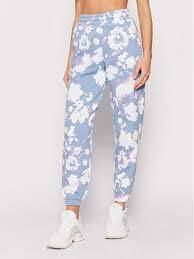 Pos : 847  Adidas CARGO PANT H33477; 1 St., Preis: 19,50 €  1 x M, 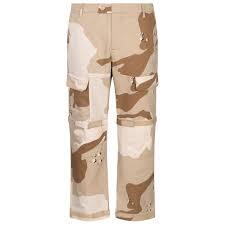 Pos : 848  Adidas PRO TR SOLID DP7490; 1 St., Preis: 5,50 €  1 x 3, 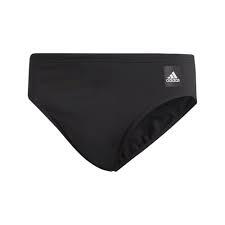 Pos : 849  Adidas FIT TR 3S GM3565; 4 St., Preis: 5,50 €  3 x 5, 1 x 6, 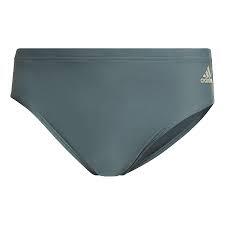 Pos : 850  Adidas CHECK SH SL CV5164; 1 St., Preis: 6,30 €  1 x XS, 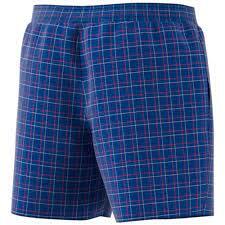 Pos : 851  Adidas LOGO SH ML CV5198; 1 St., Preis: 6,50 €  1 x XS, 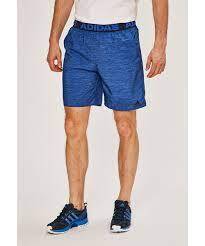 Pos : 852  Adidas AOP SH SL DQ2984; 1 St., Preis: 5,50 €  1 x XS, 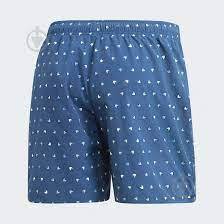 Pos : 853  Adidas SPLIT SH DQ3037; 2 St., Preis: 4,90 €  2 x XS, 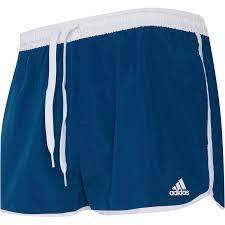 Pos : 854  Adidas CHECK CLX SH SL FJ3395; 1 St., Preis: 7,30 €  Gr L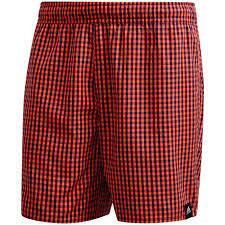 Pos : 855  Adidas CMO3S CLX SH SL GE5836; 1 St., Preis: 6,90 €  1 x S, 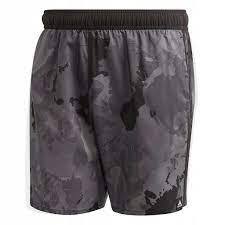 Pos : 856  Adidas LINEAGE CLX CL GM2257; 1 St., Preis: 5,90 €  1 x XS, 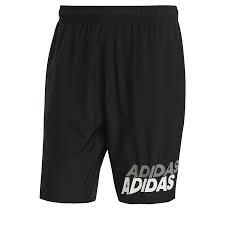 Pos : 857  Adidas LINEAGE CLX CL GM2258; 2 St., Preis: 5,90 €  2 x XS, 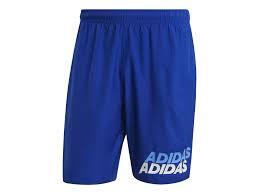 Pos : 858  Adidas AFC SH CLX CL GM8982; 2 St., Preis: 7,50 €  2 x S, 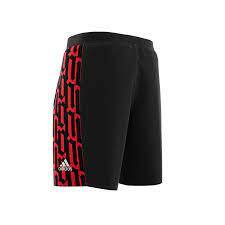 Pos : 859  Adidas SOLID CLX SH SL GQ1083; 4 St., Preis: 5,50 €  1 x M, 1 x L, 2 x XL, 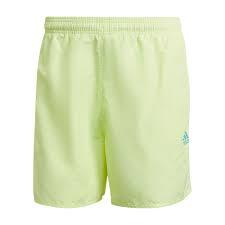 Pos : 860  Adidas SOLID CLX SH SL GQ1085; 2 St., Preis: 5,90 €  1 x S, 1 x XL, 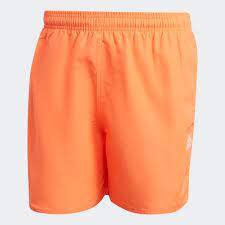 Pos : 861  Adidas 3S CLX SH VSL GQ1096; 4 St., Preis: 6,90 €  1 x XS, 1 x S, 1 x L, 1 x XL, 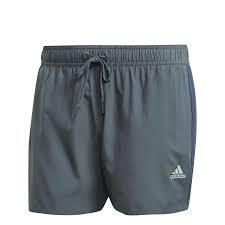 Pos : 862  Adidas TRG SHORT H.RDY FJ6129; 1 St., Preis: 6,20 €  1 x XS, 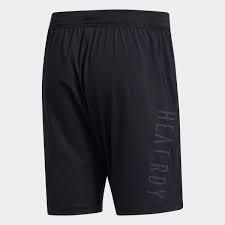 Pos : 863  Adidas JB TR AERO SH FK9497; 2 St., Preis: 5,50 €  1 x 104, 1 x 116, 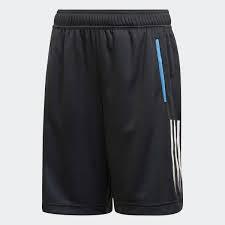 Pos : 864  Adidas ERGO SHORT ENG FT5807; 5 St., Preis: 5,90 €  2 x XS, 3 x S, 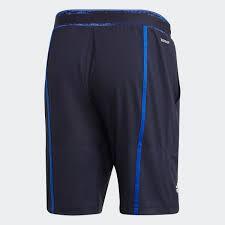 Pos : 865  Adidas H.RDY SHORTS GL1677; 6 St., Preis: 7,50 €  1 x XS, 4 x S, 1 x L, 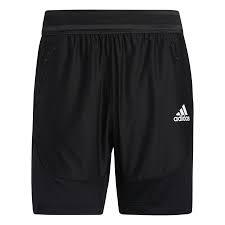 Pos : 866  Adidas W 3S SJ SHO H07885; 3 St., Preis: 5,50 €  2 x XXS, 1 x L, 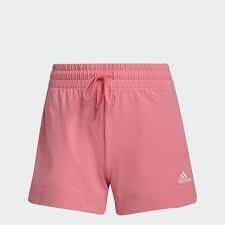 Pos : 867  Adidas M 3S CHELSEA H12234; 4 St., Preis: 6,20 €  2 x S, 1 x M, 1 x XL, 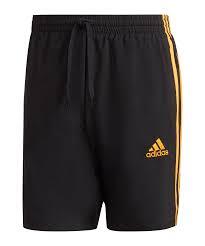 Pos : 868  Adidas M 3S CHELSEA H12236; 5 St., Preis: 5,90 €  2 x XS, 2 x S, 1 x XL, 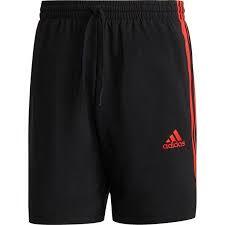 Pos : 869  Adidas B CLUB SHORT H34766; 4 St., Preis: 5,50 €  2 x 140, 1 x 152, 1 x 164, 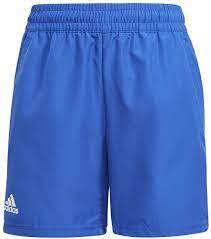 Pos : 870  Adidas LONG SHORTS H37752; 4 St., Preis: 6,90 €  1 x 30, 2 x 32, 1 x 40, 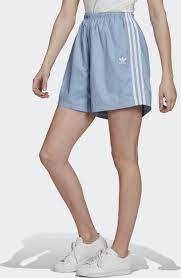 Pos : 871  Adidas ULTRA PY TANK W CY5520; 1 St., Preis: 6,90 €  1 x XL, 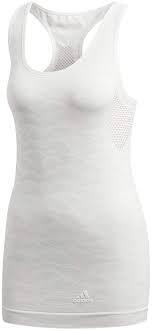 Pos : 872  Adidas W Felsblock Tk FI2428; 1 St., Preis: 6,30 €  1 x L, 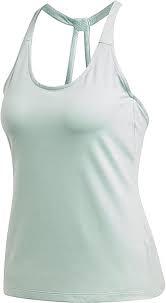 Pos : 873  Adidas CLUB TANK FK6980; 1 St., Preis: 6,20 €  1 x M, 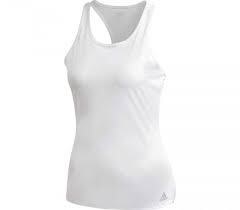 Pos : 874  Adidas TRG TNK H.RDY FK9625; 4 St., Preis: 6,90 €  1 x XXS, 1 x S, 1 x M, 1 x XL, 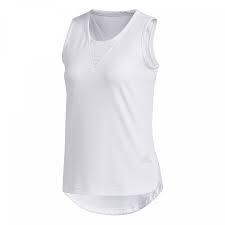 Pos : 875  Adidas W LIN TK H07757; 1 St., Preis: 3,90 €  1 x XS, 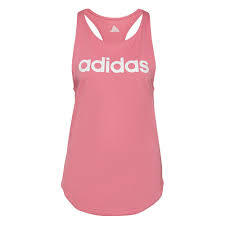 Pos : 876  Adidas W WIN 2.0 TANK H24136; 3 St., Preis: 5,30 €  2 x XS, 1 x S, 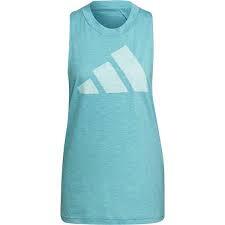 Pos : 877  Adidas G CLUB TANK H34780; 6 St., Preis: 5,90 €  1 x 128, 2 x 140, 2 x 152, 1 x 164, 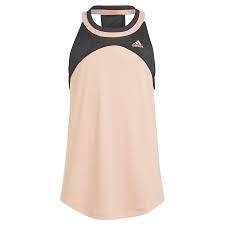 Pos : 878  Adidas FreeLift Graphi CD3066; 3 St., Preis: 16,50 €  1 x M, 2 x L, Pos : 879  Adidas Z.N.E. JACKET M CY5483; 1 St., Preis: 15,90 €  1 x XS, 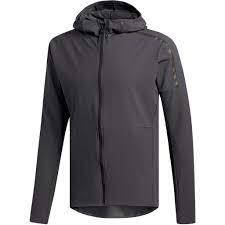 Pos : 880  Adidas SOLAR JACKET W DN2488; 4 St., Preis: 16,50 €  2 x XS, 2 x S, 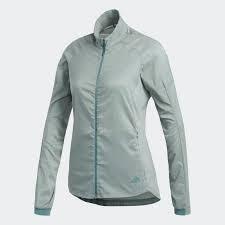 Pos : 881  Adidas E 3S WB WVN DQ3066; 1 St., Preis: 10,90 €  1 x XS, 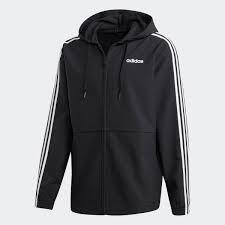 Pos : 882  Adidas W AGR HO ASHIEL DS9310; 4 St., Preis: 27,90 €  2 x 36, 1 x 38, 1 x 40, 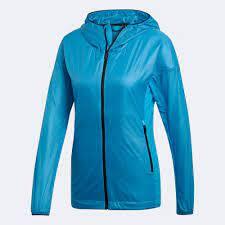 Pos : 883  Adidas Z.N.E. JACKET W DU2638; 2 St., Preis: 25,90 €  1 x XXS, 1 x XS, 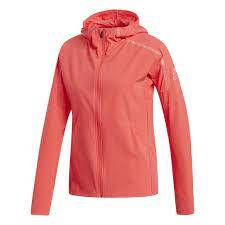 Pos : 884  Adidas JUVE EU STRMJKP DX9102; 1 St., Preis: 24,90 €  1 x XXXL, 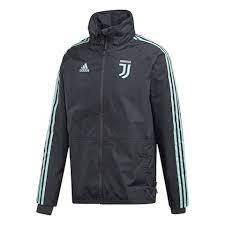 Pos : 885  Adidas T19 TRK JKT W DY8818; 1 St., Preis: 8,90 €  1 x XXL, 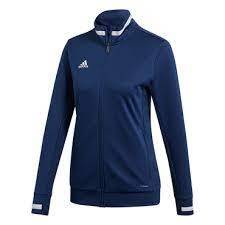 Pos : 886  Adidas TERREX W AGR Wind J GJ7648; 2 St., Preis: 16,90 €  1 x XS, 1 x S, 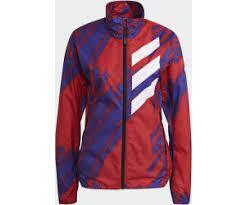 Pos : 887  Adidas BSC 3S R.R. JKT GM2165; 5 St., Preis: 21,90 €  2 x XS, 1 x S, 1 x M, 1 x L, 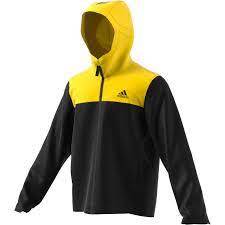 Pos : 888  Adidas SPRT ARC WNDBKR GN5504; 6 St., Preis: 18,90 €  3 x XS, 1 x S, 2 x L, 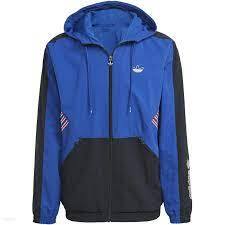 Pos : 889  Adidas MYSHELTER PARKA GP7852; 3 St., Preis: 55,90 €  1 x S, 2 x L, 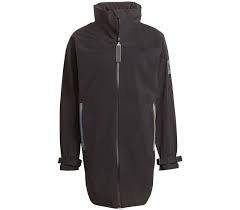 Pos : 890  Adidas W UFORU WB GS3875; 5 St., Preis: 13,90 €  2 x XS, 3 x L, 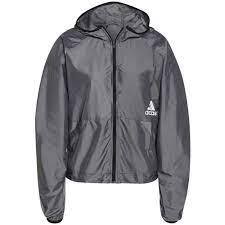 Pos : 891  Adidas T JACKET PB GU0766; 1 St., Preis: 12,00 €  1 x XS, 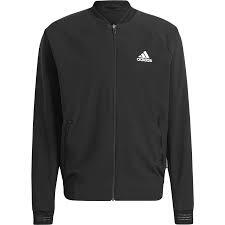 Pos : 892  Adidas Q4 BLUV FZ HD GV5297; 4 St., Preis: 12,90 €  XS u S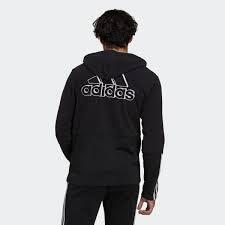 Pos : 893  Adidas M CB FZ HD H14645; 4 St., Preis: 11,90 €  2 x XS, 2 x S, 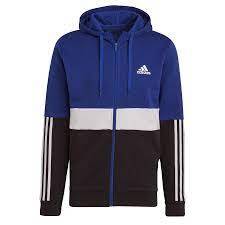 Pos : 894  Adidas LEGO DOTS HB 3P GN5507; 6 St., Preis: 2,80 € 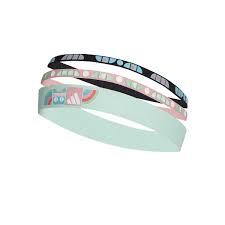 Pos : 895  Adidas W SL Hdi GV6048; 4 St., Preis: 12,90 €  2 x XS, 2 x M, 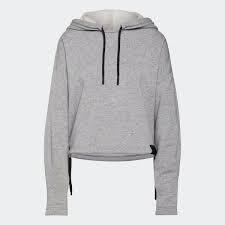 Pos : 896  Adidas W BL FL HD H07891; 1 St., Preis: 9,90 €  1 x XS, 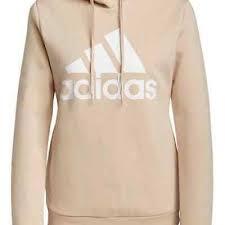 Pos : 897  Adidas W Q3 BLUV HD H10250; 4 St., Preis: 9,90 €  2 x XXS, 2 x XS, 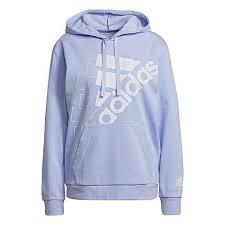 Pos : 898  Adidas M MEL HD H12186; 2 St., Preis: 12,90 €  1 x XS, 1 x XL, 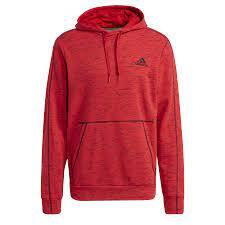 Pos : 899  Adidas M MEL HD H12197; 2 St., Preis: 12,90 €  1 x XS, 3 x S, 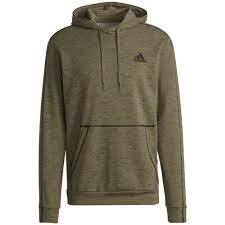 Pos : 900  Adidas Q4 FLEECE HD H14631; 2 St., Preis: 10,90 €  2 x XS, 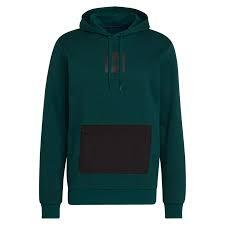 Pos : 901  Adidas HLDY GFX HOODIE H56735; 6 St., Preis: 13,90 €  2 x XS, 3 x S, 1 x M, 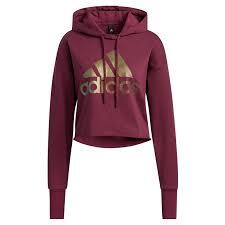 Pos : 902  Adidas SMPS DOH HDY HA5817; 1 St., Preis: 12,90 €  1 x XS, 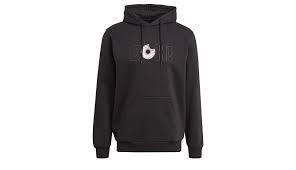 Pos : 903  Adidas SQUAD 17 SHO BJ9229; 1 St., Preis: 5,50 €  1 x 164, 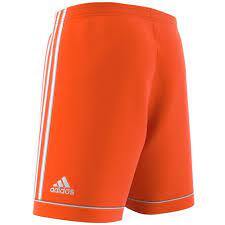 Pos : 904  Adidas FCB A SHO Y CF5413; 0 St., Preis: 6,50 €  1 x 140, 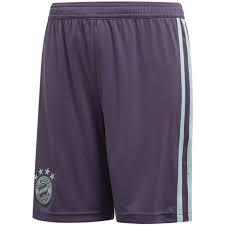 Pos : 905  Adidas RUN IT SHORT PB FP7541; 1 St., Preis: 5,50 €  Gr S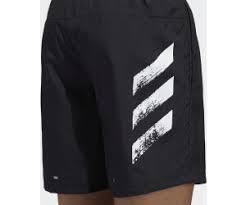 Pos : 906  Adidas ULTRA SHORT W GM1533; 7 St., Preis: 7,30 €  GR 34-44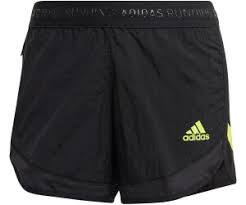 Pos : 907  Adidas OE BB CAP FJ3951; 6 St., Preis: 4,00 € 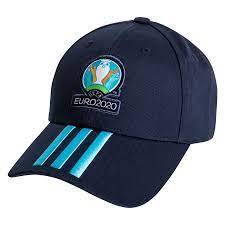 Pos : 915  Puma Flyer Runner Inv 192930-30; 74 St., Preis: 11,00 €  10x19, 10x20, 10x21, 10x22, 10x23, 10x24, 10x25, 15x26, 15x27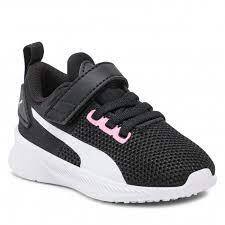 Pos : 916  Puma Flyer Runner 192930-32; 38 St., Preis: 10,50 €  Gr 19-27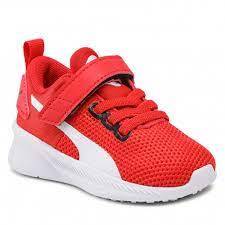 Pos : 917  Regatta Hackber II 5057538644188; 1 St., Preis: 21,90 €  Gr XXLPos : 918  Salomon Lioneer GTX W 413327; 30 St., Preis: 36,50 €  Gr 8,5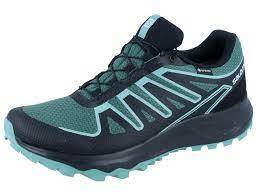 Pos : 919  Regatta Arec II 5057538380789; 1 St., Preis: 12,50 €  Gr 34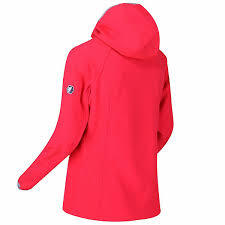 Pos : 920  Regatta Arec II 5057538677629; 2 St., Preis: 14,90 €  Gr 40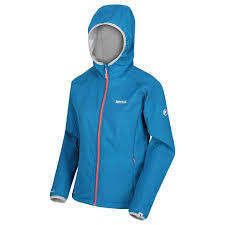 Pos : 921  Regatta Desoto III 5020436746780; 1 St., Preis: 22,90 €  Gr 42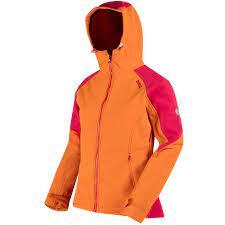 